СТРАТЕГИЯСОЦИАЛЬНО-ЭКОНОМИЧЕСКОГО РАЗВИТИЯИЛЬИНСКОГО МУНИЦИПАЛЬНОГО РАЙОНАИВАНОВСКОЙ ОБЛАСТИДО  2020  ГОДАпос. Ильинское 2015Оглавлениестр.Введение…………………………………………………………………………..41. Актуальные проблемы социально-экономического развития Ильинского муниципального района…………………………………………51.1. Краткие сведения об Ильинском муниципальном районе………………...51.2. SWOT-анализ социально-экономического развития Ильинского муниципального района…………………………………………………………..81.3. Ключевые факторы и риски развития района……………………………..191.4. Внутренние факторы развития……………………………………………..191.5. Внешние факторы развития………………………………………………...201.6. Возможности и угрозы……………………………………………………...211.7. Уникальность Ильинского муниципального района……………………..232. Альтернативы и сценарии стратегического развития…………………242.1. Оценка сценария интенсивного развития…………………………………242.2. Оценка консервативного сценария развития……………………………...242.3. Факторы, влияющие на выбор стратегического сценария……………….252.4. Обоснование выбора стратегического сценария………………………….252.5. Стратегические цели и задачи развития района…………………………..282.6. Целевые показатели………………………………………………………...313. Полюсы экономического роста…………………………………………….323.1. Видовая структура экономики Ильинского муниципального района..…323.2. Развитие промышленности…………………………………………………343.3. Развитие агропромышленного комплекса...………………………………403.4. Развитие инфраструктуры………………………………………………….493.4.1. Газификация……………………………………………………………….493.4.2. Жилищно-коммунальное хозяйство……………………………………..523.4.3. Электроэнергетика………………………………………………………..553.4.4. Дорожное хозяйство и транспорт………………………………………..573.5. Развитие строительной отрасли. Развитие жилищного строительства….603.6. Природные ресурсы и экология……………………………………………623.7. Развитие малого и среднего предпринимательства………………………663,8. Развитие торговли и потребительского рынка……………………………683.9. Развитие сферы информатизации …………………………………………723.10. Развитие паломнического туризма..……………………………………...733.11. Формирование благоприятного инвестиционного климата……………743.12. Пространственное развитие Ильинского муниципального района……794. Развитие человеческого капитала. Новая социальная политика…….834.1. Цели и задачи социальной политики………………………………………834.2. Основные направления развития социальной сферы…………………….874.2.1. Демография………………………………………………………………..874.2.2. Здравоохранение…………………………………………………………..924.2.3. Образование……………………………………………………………….934.2.4. Культура…………………………………………………………………...964.2.5. Уровень жизни населения………………………………………………..994.2.6. Молодежная политика…………………………………………………..1024.2.7. Развитие физической культуры и спорта………………………………1054.3. Ресурсное обеспечение социальной политики…………………………..1065. Бюджетная политика Ильинского муниципального района………...1076. Управление реализацией стратегии……………………………………..1196.1. Мониторинг и контроль реализации документов стратегического планирования…………………………………………………………………...1196.2. Площадки для общественного обсуждения и контроля реализации стратегии………………………………………………………………………..1206.3. Основные документы мониторинга………………………………………1206.4. Порядок осуществления мониторинга…………………………………...1206.5. Контроль реализации документов стратегического планирования…….1206.6. Реализация документов стратегического планирования Ильинского муниципального района………………………………………………………..121Приложение 1. Перечень проектов-драйверов развития……………………123Приложение 2. Перечень одобренных проектов…………………………….126ВВЕДЕНИЕ         Скорректированная в 2015 году «Стратегия социально-зкономического развития Ильинского муниципального района Ивановской области до 2020 года» (далее – Стратегия) скоординирована с основными направлениями и структурой «Стратегии социально-экономического развития Ивановской области» на этот  период.   Стратегия муниципального образования координирует различные элементы социально-экономической политики применительно к особенностям и возможностям Ильинского муниципального района. Стратегия определяет систему целей и  приоритеты социально-экономической политики органов местной власти, а также механизмы реализации планов стратегического планирования. Она предусматривает мобилизацию имеющихся экономических и социальных ресурсов на основе анализа стартовых условий и определения стратегических направлений развития муниципалитета.      Как и Стратегия Ивановской области, муниципальная Стратегия должна стать действенным программным документом, содержащим комплекс мер, направленных на дальнейшее формирование стабильно развивающейся, социально ориентированной экономики, способной перестраиваться в случаях проявления учтённых в Стратегии района рисков и возможных диспропорций, а также при  появлении новых возможностей – под влиянием новых и дополнительных объективных факторов.    Корректировка Стратегии муниципалитета велась в соответствии с нормами  Федерального и областного законодательства. Проведена работа по изучению мнения различных категорий населения, для чего проводилось несколько туров анкетирования. Этапом разработки Стратегии стала также конференция с широким представительством общественности – на стартовом этапе сбора материалов и написания скорректированной Стратегии. Для этого, как и семь лет назад, был создан штаб по разработке стратегии – с рабочими группами по основным её направлениям, а высказанные в ходе Круглого стола  и анкетирования мнения были рассмотрены штабом и учтены при написании новой редакции документа. В качестве источников методических рекомендаций были  использованы материалы и устные консультации работников  Ивановского филиала РАНХиГС при Президенте РФ, а также Межрегионального Центра социальных инициатив (г. Москва). Материалы корректируемой Стратегии размещались на официальном сайте администрации Ильинского муниципального района.   Особенностью документа является наличие специально разработанной Эмблемы Стратегии социально-экономического развития Ильинского муниципального района, графически отображающей её основную идею, направления работы по реализации и планируемые результаты. В дальнейшем (после принятия советом района) скорректированная Стратегия будет популярно изложена на страницах районной газеты «Звезда» и опубликована в «Вестнике нормативно-правовых актов Ильинского муниципального района», издаваемом районной администрацией.1.  АКТУАЛЬНЫЕ ПРОБЛЕМЫ СОЦИАЛЬНО-ЭКОНОМИЧЕСКОГО РАЗВИТИЯ ИЛЬИНСКОГО МУНИЦИПАЛЬНОГО РАЙОНА  1.1.  Краткие сведения об Ильинском муниципальном районе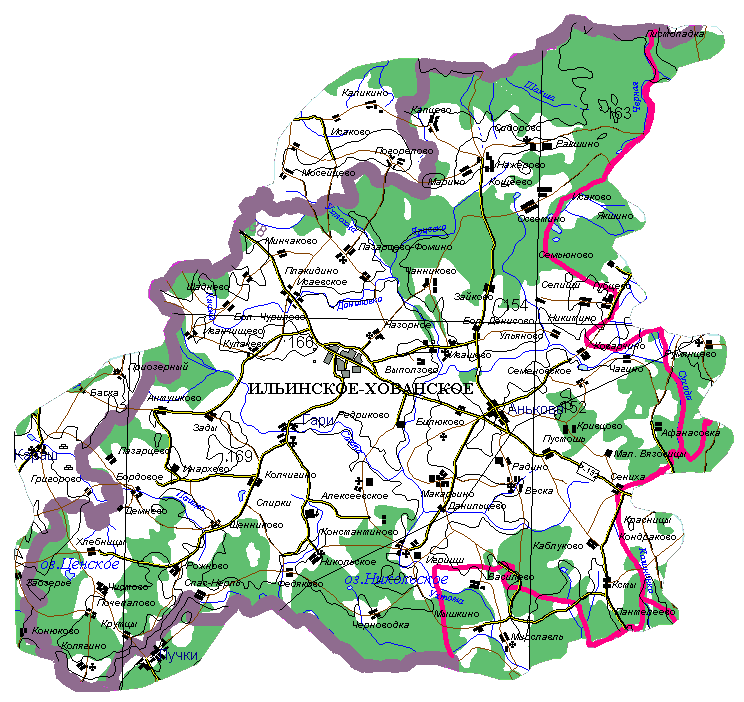 Первое обнаруженное в архивах упоминание об Ильинском относится к 1618 году. Царь Алексей Михайлович пожаловал это имение с окрестными деревнями национальному герою Дмитрию Пожарскому. Здесь были владения именитых дворян – М.Н. Мусина-Пушкина, Р.И. Воронцова, Е.Р. Дашковой.Сегодняшний муниципальный район ведет свою историю от 10 июня 1929 года. Он расположен в Центральной полосе России и граничит с севера и северо-запада с Ярославской областью, с юга -  с Владимирской, с юго-востока и востока – с Гаврилово-Посадским, Тейковским и Комсомольским районами Ивановской области. Равнинная местность пересекается реками Сухода, Сахта, Ухтома, Нерль. В Ильинском муниципальном районе образовано 5 поселений: Ильинское городское поселение, Аньковское сельское поселение, Ивашевское сельское поселение, Исаевское сельское поселение, Щениковское сельское поселение.  Природно-климатические условия в районе можно назвать благоприятными. Климат – умеренно-континентальный. Почвы суглинистые и супесчаные. К природным ресурсам Ильинского района можно отнести запасы песка, глины, гравия, запасы древесины лиственных пород. На территории района работают шесть карьеров по добыче нерудных строительных материалов, в том числе открывшееся в 2013 году предприятие – ЗАО Строительно-производственная компания «Стройрегионгрупп». В 2013 году объем отгруженной продукции по карьерам составил 440 558 куб.м. песчано-гравийных смесей (для сравнения,  в прошлом году он составил 242 104 куб. м). Рост показателя на 82 % объясняется увеличением объемов производства всеми карьерами, а также тем, что начал производить продукцию новый карьер. В районе имеются лесные массивы, которые занимают 40 % всей территории района. Расстояние от поселка Ильинское – Хованское до областного центра г. Иваново составляет 87 км. Железнодорожная связь в районе отсутствует. Ближайшие железнодорожные станции находятся в г. Тейково () и в г. Ростов (). Внутрирайонная связь, а также связь с областным центром осуществляется автомобильным транспортом. Район пересекает автомобильная дорога общего пользования регионального значения Ростов-Иваново- Нижний Новгород. Общая протяженность автомобильных дорог  общего пользования местного значения на территории Ильинского района составляет 219,2 км, что составляет 53 % от общей протяженности автомобильных  дорог.Демографическая ситуация в районе характеризуется процессами естественной убыли населения, связанными с высоким уровнем смертности и низким уровнем рождаемости. По состоянию на 1 января 2014 года в районе проживало 9006 человек, на начало 2015 года численность населения снизилась до 8821 человека. Среднегодовая численность населения за 2014 год составила 8913 человек. При довольно большой территории района (1400 кв. км) плотность населения невелика – всего 6,3 человека на км2. Численность жителей старше трудоспособного возраста составляет  2825 человек.  Это 31,7 % всех жителей района. Население моложе трудоспособного возраста – 1231 человек (13,8 % жителей). Таким образом, население нетрудоспособного возраста составляет почти половину численности жителей района (45,5 %).В Ильинском муниципальном районе активно ведется газификация. Газифицирован районный центр – пос. Ильинское-Хованское. В 2006 – 2007 годах сданы в эксплуатацию газопроводы в с. Гари, д. Щенниково, с. Кулачево, газифицированы объекты социальной сферы. В 2008 году проведена работа по газификации второго по величине населенного пункта района – с. Аньково и д. Новоселка.  В 2013 году газифицированы с. Ивашево и д. Оленино. На 2015-2016 г.г. запланированы работы по газификации с. Нажерово.Основными видами выпускаемой в районе продукции являются молоко, мясо, зерновые культуры, молочные продукты (сливочное масло, жирный сыр), гравий, песок, глина. По удельному весу в экономике района ведущее место обрабатывающее производство (более 60 % от общего объема). На 2-ом месте - сельское хозяйство (более 20 % в структуре экономики). Третье и четвертое места занимают соответственно транспорт и связь,  производство и распределение электроэнергии, газа и воды (по 4 % от общего объема).В районе осуществляют деятельность 9 сельскохозяйственных предприятий, среди  них наиболее успешно на сегодняшний момент развиваются ЗАО «Ильинское» и ЗАО «Гарское». С 2009 года работает новое предприятие ООО «Ильинское-Агро», специализирующееся на производстве высококачественной говядины. Пищевую промышленность представляет ОАО «Аньковское», которое производит сливочное масло и сыры. ПО «Ильинское» производит хлебобулочные изделия. На территории Ильинского района работает 78 предприятий розничной торговли, 2 предприятия общественного питания (столовая и открывшееся в конце 2014 года кафе-бистро в пос. Ильинское – Хованское), филиалы двух банков, Центральная районная больница, 4 общеобразовательных школы,   3 дошкольных образовательных  учреждения, 1 учреждение дополнительного образования детей, 2 Дома ремёсел, 11  библиотек, 11 Домов культуры, краеведческий музей. Ильинский муниципальный район – район с богатым культурно-историческим наследием. В его родословной немало имен, известных всей стране и за рубежом. Село Аньково-  родина академика А.А. Благонравова, творца отечественной теории космической баллистики, работавшего вместе с С.П. Королевым. Уроженец с. Ильинское генерал С.Е. Данилов был замучен в фашистском плену. Семь героев Советского Союза дала Ильинская земля и одного единственного Героя России на всю Ивановскую область (в Чеченской кампании). Ильинские корни имеют политик Д.О. Рогозин, актер театра и кино Юрий Шлыков, поэт Геннадий Серебряков. Со Львом Толстым вел переписку писатель-крестьянин И. Кищенков. В районном центре есть краеведческий музей, располагающий рядом уникальных экспонатов.На территории района есть несколько святых мест, к которым из года в год устремляется все больше паломников. Одно из них уникально для всей России. Как зафиксировано в летописи, 11 июня 1423 года на болоте близ нынешней деревни Антушково произошло сошествие на землю Креста Господня. Из века в век за местом сошествия Креста идет слава Животворящего, то есть врачующего. Сегодня поклониться святому месту и приложиться к Кресту едут паломники со всей России. Сейчас здесь восстановлен монастырский комплекс. Вторым святым местом считают Тихонов Источник близ д. Коварчино. Его святая вода тоже целебна. Даже в морозы паломники погружаются в купель. Две эти православные святыни могут стать брэндом Ильинского муниципального района, так как они являются уникальными, известными на всю Россию. Проект паломнического тура по святым местам района разработан.  1.2. SWOT-анализ социально-экономического развития Ильинского муниципального районаНа основе оценки исходной социально-экономической ситуации муниципального образования для обеспечения всестороннего учета местной специфики, анализа внутренних и внешних факторов, определяющих развитие муниципального образования, определения конкурентных преимуществ и проблем, тормозящих прогрессивное движение, негативных моментов и тенденций, проведен SWOT-анализ социально-экономического развития Ильинского муниципального района.В чем состоят наши сильные стороныРесурсный потенциалГеографическое положение Близость к Москве (231 км)Прохождение по территории района автомобильной дороги общего пользования регионального значения Ростов – Иваново – Нижний Новгород» (протяженность 38,81 км)Близость к туристическим городам (Ростов, Ярославль, Владимир)Природно-ресурсный потенциалБлагоприятный климат. Сочетание водных и лесных массивов, большое количество свободных экологически чистых территорий для расширения хозяйственной деятельности.Запасы полезных ископаемых: наличие месторождений сырья для производства строительных материалов (глина, песок, гравий).Запасы древесины лиственных породСамотечная скважина минерализованной воды близ д. Бордовое (анализ воды проведен)Качество жизни населенияДемографияРост уровня рождаемости  на 34 % за 10 летСнижение уровня смертности на 35 % за 10 летНизкая плотность населенияУровень жизни населения. Рост реальных доходов населения.  За 10 лет уровень покупательной способности вырос на 61 %.Наличие личных подсобных хозяйств для увеличения доходов населения Социальная защита населенияНа территории района расположены Социально-реабилитационный центр для несовершеннолетних и Территориальный центр социального обслуживания населенияЖилищно-коммунальная сфера и благоустройствоВысокий уровень газификации населенных пунктов района (во все поселения района проведен природный газ)Строительство жильяНаличие территорий, пригодных для жилищной застройки.Рост объемов введенного жилья ЗдравоохранениеУчастие в реализации региональных программ, направленных на снижение заболеваемостиОказание поддержки молодым специалистамОбразованиеВсе образовательные учреждения подключены к сети Интернет Высокий уровень компьютеризации школВысокая степень охвата детей кружковой работойОтсутствие очередей в детские дошкольные учрежденияКультура, физкультура и спортБогатое культурно-историческое  наследие района.На территории района находятся уникальные и известные всей России святыни, места паломничества.Высокий уровень культурно-досуговой и спортивно-массовой работы в районе.Увеличение  количества спортивных объектов, в том числе типовыхРост  доли населения, занимающегося спортомИнформационные ресурсыНаличие районной газеты.Наличие сайта администрации муниципального образования.Ежемесячно издается Вестник нормативно-правовых актов Ильинского муниципального районаПотребительский рынокНаличие и реализация программы по развитию малого и среднего предпринимательстваЗащита жизни и имущества гражданИнтенсификация оперативно-профилактической  работы, борьбы с незаконным оборотом наркотиков, самогоноварением, работы по предупреждению безнадзорности и правонарушений среди несовершеннолетних.Состояние окружающей средыБлагоприятная экологическая обстановка.Активное проведение органами местного самоуправления муниципального образования мероприятий, направленных на охрану окружающей средыОбщественно-политическая жизньВ районе действуют отделения 5 политических партий и 9 местных отделений общественных организацийСтабильная общественно-политическая  ситуацияМолодежная политикаРеализация молодежной политики органами местного самоуправления в формате районных программПассажирский транспортАвтомобильное транспортное сообщение с областным центром.Наличие муниципального автотранспорта.Наличие внутрирайонных автобусных маршрутов.Финансово-кредитная сфера, страхованиеНаличие отделений 2 банков.Наличие филиала страховой компании3. Экономический потенциалПромышленностьНаличие на территории муниципального образования двух предприятий, перерабатывающих молочную продукциюНа территории района работают шесть карьеров, производящие нерудные строительные материалыГазификация ряда промышленных предприятийСельское хозяйствоУчастие в государственных программах поддержки сельхозпредприятий.Успешно развиваются ООО «Ильинское – Агро» (новое предприятие, специализирующееся на производстве высококачественной говядины), ЗАО «Гарское» (на предприятии в 2012 году открыт цех переработки молока).Успешно развиваются фермерские хозяйства. Созданы два кролиководческие хозяйства. Выращиваются такие редкие домашние животные, как перепела, вьетнамские свиньи.Предпринимательская  деятельностьДействует программа поддержки малого предпринимательстваВ районе работает Муниципальный фонд поддержки малого предпринимательства и сельского развитияКадровый потенциалЗанятость населенияНаличие потенциально свободной рабочей силы.Снижение уровня безработицы с 14,3 % до 4,7 % за 10 летИнтенсивная работа службы занятости с безработными.5. Инвестиционный потенциалБлагоприятное географическое положение. Наличие земельных ресурсов и свободных площадок для сельскохозяйственного, промышленного и иного использования. Высокая заинтересованность руководства администрации района в достижении положительных результатов в инвестиционном развитии районаВ чем состоят наши слабые стороны1. Минусы экономического положения и инвестиционного климатаПромышленностьНизкая инновационная активностьНизкий коэффициент обновления основных фондов.Низкий показатель рентабельности произведенной продукции.Неполное использование возможностей существующих основных производственных фондовНаличие убыточных предприятийСельское хозяйствоУстаревшая материально-техническая база сельскохозяйственных предприятий, Технологическая отсталостьНизкая урожайность сельскохозяйственных культурДефицит квалифицированных кадровНестабильное состояние ряда сельскохозяйственных предприятийНаличие убыточных предприятийЖилищно-коммунальная сфераОтсутствие квалифицированных специалистов для ЖКХ.Значительный износ коммуникаций (теплотрасс, канализации, водопроводов, электрических сетей).Низкая эффективность работы коммунального хозяйства. Слабое внедрение энерго- и ресурсосберегающих технологий.Высокая степень износа части жилого фонда.Недостаток средств для проведения текущего и капитального ремонта жилого фонда.Отсутствие производства по утилизации бытовых и промышленных отходов.Дорожное хозяйство,транспортСлабая оснащенность техникой по содержанию и ремонту автодорог и тротуаров.Недостаток средств для поддержания в надлежащем состоянии дорожной сети и муниципального транспорта.Предпринимательская деятельностьОтсутствие гарантийного и залогового фондов, центра поддержки малого бизнесаВысокие ставки по кредитамИнвестиционная деятельностьОтсутствие четкого правового поля для инвесторовНесовершенство инвестиционной политики в сельском хозяйствеОтсутствие структурного подразделения в администрации района по привлечению инвестицийОтсутствие железнодорожного сообщенияПотребительский рынокНедостаток предприятий  торгового и бытового обслуживания в отдаленных сельских населенных пунктах Не развит рынок бытовых услуг населениюПриродно-ресурсный потенциалОтсутствие  крупных рек и крупных естественных водоемов для создания рекреационных зонКадровый потенциалДефицит квалифицированных кадров современных рабочих профессий.Маятниковая миграция экономически активного населения.Пути решения проблем экономического развития района:Поддержка развития малого и среднего бизнесаВнедрение эффективных технологий, обновление материально-технической базыСоздание благоприятного инвестиционного климата для развития промышленных, сельскохозяйственных предприятий, малого бизнесаВыделение площадок для создания новых производствРазвитие крестьянско-фермерских хозяйствУлучшение работы жилищно-коммунального хозяйстваПривлечение в район квалифицированных специалистовЭнергосберегающие мероприятия2. Демографические проблемыНизкая доля населения в трудоспособном возрасте (55 % населения)Низкая рождаемость (9,6 чел. на 1000 чел. населения)Превышение уровня смертности над уровнем рождаемости (в 1,8 раза)Старение населения (31 % населения старше трудоспособного возраста)Сокращение численности населения (на 15,8 % за 10 лет)Сохранение естественной убыли населения, несмотря на сокращение темпов данного процессаПути решения демографических проблем района:Поддержка молодых семейСодействие трудоустройству, занятости молодежиСоздание новых рабочих мест для сокращения оттока молодежи из районаПропаганда физкультуры, спорта и здорового образа жизниСнижение заболеваемости и смертности населения путем повышения качества предоставляемых медицинских услугПроблемы развития среды обитанияСостояние окружающей средыНедостаточное количество очистных сооруженийОтсутствие предприятий по утилизации ТБО Ненадлежащее состояние и содержание контейнерных площадок, а также низкий уровень обеспеченности ими населенных пунктовнеэффективно работают очистные сооружения в поселке Ильинское-ХованскоеЖилищные, коммунальные услуги, благоустройство Высокая степень износа части жилого фондаЗначительный износ оборудования в тепло-, энергоснабжении, инженерных сетей, водопровода и канализацииНедостаточно высокий уровень предоставления коммунальных услугНевысокое качество питьевой воды (повышенное  содержание железа)Уровень благоустройства жилищного фонда существенно отстает от среднеобластного Пассажирский транспортВысокий уровень износа муниципального пассажирского транспорта вследствие убыточности муниципального автотранс-портного предприятияОтсутствие транспортного сообщения между отдельными сельскими населенными пунктами муниципального образования.Низкий технический уровень автомобильных дорогЗдравоохранение  Дефицит квалифицированных врачебных кадров.Недостаточное материально-техническое обеспечение лечебных учреждений района современным медицинским оборудованием и организационной техникойОбразованиеСокращение числа образовательных учрежденийСлабое наполнение образовательных учреждений в сельских населенных пунктахРост среднего возраста учителей, увеличение числа учителей пенсионного возраста, недостаточный приток молодых кадровКультура, физкультура и спортНедостаточное развитие материально-технической базы спортивных и культурных учреждений.Недостаточное количество специалистов для проведения спортивной работы в районе.Недостаточное количество обустроенных мест отдыха граждан (парковых зон).Отсутствие спортивного комплекса в муниципальном образованииМолодежная политикаОтток молодежи из района, недостаточный уровень активности в общественной жизни района.Трудности при трудоустройстве молодежи и решении жилищных проблемПути решения проблем развития среды обитания:Контроль  экологической ситуации в районеУлучшение качества предоставляемых коммунальных услугСодержание дорог в надлежащем состоянииПоддержка муниципального автотранспортного предприятия для обеспечения надежного внутрирайонного сообщенияПереселение граждан из ветхого жилого фондаПривлечение квалифицированных медицинских работников, учителей, работников культурыУкрепление института семьи, профилактика здорового образа жизниСовершенствование системы образования в районе.Содействие экономическому, социальному, культурному и физическому развитию молодежиРазвитие и содержание материально-технической базы физической культуры и спорта Развитие сферы культуры на селе4. Проблемы развития местного самоуправленияНехватка квалифицированных управленческих кадров в сельских поселенияхОграниченная финансовая база органов местного самоуправленияПроблема коммуникации внутри сообщества.Необходимость совершенствования системы, обеспечивающей привлечение общественности и деловых кругов к решению проблем развития района.Низкая эффективность использования муниципальной собственности.Низкая доля собственных доходов в бюджете.Существующее распределение  налоговых поступлений между бюджетами различных уровней не достаточно способствует заинтересованности муниципального  образования в расширении и создании новых производств.Сокращение безвозмездных поступлений из бюджета субъекта РФПути решения проблем развития местного самоуправления:Оптимизация бюджетных расходовАнализ муниципальной собственности для повышения эффективности её использованияСоздание условий для участия общественных и других организаций в местном самоуправленииРазвитие деятельности ТОСовАктивная информационная политика Организация встреч руководства района и поселений с населением5. Проблемы развития местного сообществаЗначительная доля пенсионеров, малообеспеченных граждан и семей в общей численности населения районаОтставание уровня средней заработной платы от среднеобластного показателяНедостаточная социальная активность населенияОтток квалифицированных специалистов и граждан, имеющих высшее образование в г.г. Иваново, Ярославль, Москва.Недостаточно снижается уровень преступностиПути решения проблем развития местного сообщества:Обеспечение безопасности проживания и борьба с преступностьюЗащита слабообеспеченных категорий населенияСодействие укреплению институтов гражданского сообщества (общественного совета при главе района,  совета ветеранов и других общественных организаций)Стимулирование социальной активности населенияПовышение политической грамотности  и уровня патриотического воспитания молодежиРазвитие деятельности ТОСовОрганизация встреч руководства района и поселений с населением1.3. Ключевые факторы и рискиразвития Ильинского муниципального районаДля более четкого и системного представления о процессе развития муниципального образования следует выделить основные факторы, оказывающие влияние на его развитие. Целесообразно разделить эти факторы на внутренние и внешние.1.4. Внутренние факторы, способствующие развитию района:Внутренние факторы, сдерживающие развитие района:1.5. Внешние факторы, способствующие развитию района:Внешние факторы, сдерживающие развитие района:1.6. Возможности и угрозыНа следующем этапе SWOT- анализа определены возможности социально-экономического развития Ильинского муниципального района, а также угрозы, которые могут препятствовать дальнейшему развитию.Перечень возможностей и угроз Ильинского муниципального района1.7. Уникальность Ильинского муниципального района, важнейшие конкурентные преимущества и ресурсы развитияГеографическое положение.Равноудаленность от областных центров соседних регионов Иваново (87 км), Ярославль (90 км), Владимир (137 км). Близость к туристическим городам Золотого кольца России (Ростов, Суздаль).Экологическая обстановка.Отсутствие вредных производствБольшое количество экологически чистых территорийПолезные ископаемыеЗапасы полезных ископаемых (глина, песок, гравий)Историческое и  культурное наследиеИльинский муниципальный район – вотчина Дмитрия Пожарского, а позднее – князей Хованских,  родина академика А.А. Благонравова, генерала С.Е. Данилова, политика Д. Рогозина, актера Ю. Шлыкова, поэта Г. Серебрякова. Святые местаМесто сошествия Животворящего Креста близ д. Антушково, Святой Тихонов Источник близ д. Коварчино.Высокий уровень газификации (60 %)Во все поселения района проведен природный газ.ПромышленностьНаличие самого большого в Ивановской области предприятия по переработке молока (ОАО «Аньковское»)Сельское хозяйствоНаличие самого большого в Ивановской области сельхозпредприятия по производству говядины  (ООО «Ильинское-Агро»). Активно развивающиеся фермерские хозяйства. Кроме традиционных видов деятельности развивается разведение кроликов, перепелов, вьетнамских свиней, выращивание шампиньонов.Производственный потенциалналичие свободных площадок  для строительства;наличие дешевой рабочей силы;наличие незанятых ниш  на рынке (сфера бытовых услуг, гостиничный, ресторанный, туристический бизнес, производство товаров народного потребления). 2. АЛЬТЕРНАТИВЫ И СЦЕНАРИИ СТРАТЕГИЧЕСКОГО РАЗВИТИЯПри разработке стратегии социально-экономического развития Ильинского  муниципального района  до 2020 года на основе проведенного анализа социально-экономического развития были рассмотрены «интенсивный» и «консервативный» сценарии развития.2.1. Оценка сценария интенсивного развития.При условии реализации среднесрочных и долгосрочных программ, направленных на активизацию инвестиционной и инновационной деятельности, предполагается вступление в действие интенсивного сценария развития. При осуществлении сценария интенсивного развития необходимы активные усилия по созданию условий для интенсивного роста экономики района. Интенсивный сценарий характеризуется тем, что выявленные путем анализа стратегически перспективные отрасли экономики должны развиваться темпами в 2-3 раза выше существующих.При реализации данного сценария развития большое внимание должно уделяться инвестиционной политике и инновациям. Необходимо привлечение инвесторов на территорию района (в  обрабатывающую отрасль производства, добычу полезных ископаемых, сектор АПК с целью проведения модернизации материально-технической базы и развития технологий), участие в региональных проектах, применение кластерного подхода, вовлечение предпринимательского сектора в реализацию проектов. В рамках данного сценария прогнозируются:повышение инвестиционной привлекательности района;модернизация и технологическое перевооружение отраслей экономики;высокий темп развития АПК;развитие туризма в районе.  сокращение безработицы.рост уровня доходов населения.сокращение оттока населения.2.2. Оценка консервативного сценария.Консервативный сценарий развития  характеризуется ростом основных показателей экономического развития, повышением уровня качества жизни населения, развитием существующих предприятий.При этом формирующиеся условия будут способствовать развитию существующего обрабатывающего производства, предприятий добывающей отрасли (карьеров), сельского хозяйства. При реализации данного сценария развития ожидается стабильный рост основных показателей экономического развития, повышение качества жизни населения. При таком сценарии потребуются меры по развитию условий для малого бизнеса с целью увеличения его доли в экономике и поддержания устойчивой занятости населения. Данная политика является недостаточно активной, поэтому при реализации  «консервативного» сценария возможна постепенная потеря рынков сбыта продукции, производимой на территории района, а также снижение конкурентоспособности продукции. 2.3. Факторы, влияющие на выбор стратегического сценарияПосле описания стратегических альтернатив по двум сценариям необходимо определить факторы, влияющие на стратегический выбор, а затем сделать сам выбор.Факторами, влияющими на стратегический выбор, могут выступать глобальные мировые (внешние) и общероссийские (внутренние) социально-экономические тенденции, которые являются «ограничителями роста» и способны повлиять на выбранную траекторию развития Ильинского муниципального района.Факторами, определяющими критерии выбора сценария, являются целевые ориентиры России (Концепция долгосрочного социально-экономического развития Российской Федерации на период до 2020 года), Стратегия социально-экономического развития Центрального федерального округа до 2020 года, Стратегия инновационного развития Российской Федерации на период до 2020 года, Государственная программа Российской Федерации «Экономическое развитие и инновационная экономика», Стратегия социально-экономического развития Ивановской области до 2020 года.Требуется провести сравнение стратегических целей и задач федерального, областного и отраслевого уровней с аналогичными целями Ильинского муниципального района по основным элементам экономической и социальной политики на основе ранее полученных результатов.Совпадение федеральных, региональных и районных целевых ориентиров данным сценарным условиям будет являться основанием для выбора сценария развития, что позволит перейти к определению конкретных целей и задач развития Ильинского муниципального района на долгосрочный период. Кроме этого, потребуется провести оценку потребности в ресурсах и рисков выбранного сценария.2.4. Обоснование выбора стратегического сценарияВ долгосрочной перспективе Ильинскому муниципальному району необходима ориентация на сбалансированное развитие экономики и социальной сферы на базе реализации основных конкурентных преимуществ района, позволяющих создать благоприятные условия проживания населения на территории Ильинского муниципального района.В случае реализации консервативного сценария отставание от  уровня развития районов-лидеров не будет преодолено, основная стратегическая цель района не будет достигнута. Реализация консервативного сценария не позволит в должной мере реализовать конкурентные преимущества района, несмотря на стабильный рост основных показателей экономического развития и повышение качества жизни населения. Реализация данного сценария произойдет в случае значительного усиления внешних факторов – неблагоприятных экономических тенденций в мировой экономике и в Российской Федерации и усиления внутренних факторов – например, снижения инвестиционной активности.Базовым сценарием при разработке Стратегии социально-экономического развития района в качестве основного выбран «интенсивный» сценарий развития. Однако в случае, если этот сценарий не сможет быть реализован по причине непреодолимых факторов, вступит в силу «консервативный» сценарий.Миссия Ильинского муниципального районаС учетом выявленных конкурентных преимуществ, исторически сложившейся ситуации, природных особенностей, географического положения, а также основных потенциальных возможностей Ильинского муниципального района  и стремлений жителей района, выявленных в процессе формирования стратегии развития Ильинского муниципального района, миссия может быть сформулирована следующим образом:«Ильинский муниципальный район: от аграрной монокультурности и окраинной неустроенности – к инвестиционной привлекательности, современной социальной обустроенности и достойному имиджу».Эмблема стратегии социально-экономическогоразвития Ильинского муниципального района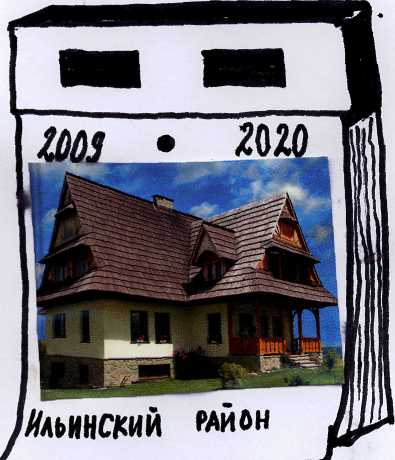 Примечание: Заглавные буквы каждой из 11 ступеней, читаемые по вертикали, образуют слово «ВОСХОЖДЕНИЕ» 2.5. Стратегические цели и задачи развития районаВ соответствии со стратегическими целями Ивановской области, которые заключаются в достижении высокого уровня благосостояния населения и создании динамично развивающейся, сбалансированной экономики, для  определения  значения  Ильинского  муниципального  района в    составе     Ивановской      области    необходимо    сформулировать   общую стратегическую  цель района – Повышение уровня качества жизни населения и стандартов среды обитания на основе обеспечения устойчивости экономического роста и инвестиционной привлекательности.На основе проведенного стратегического  анализа с учетом вызовов, ключевых проблем и конкурентных преимуществ можно выделить следующие стратегические  цели Ильинского муниципального района и основные направления по их достижению.Дерево целей стратегии Ильинского муниципального районаСтратегические направления развитияАнализируя возможные направления развития, необходимо выделить наиболее перспективные из них, которые могут быть реально осуществимы с учетом сложившейся ситуации, тенденций и имеющихся или привлеченных ресурсов, дать дополнительный позитивный социально-экономический эффект и способствовать дальнейшему развитию. Такими направлениями являются следующие:Формирование условий для повышения эффективности экономической деятельности и инвестиционного климатаСоздание благоприятного социального климата и улучшение среды обитанияВ рамках  выбранного сценария развития района необходимо достижение следующих целей:Стратегические цели первого стратегического направления «Формирование условий для повышения эффективности экономической деятельности и инвестиционного климата»:Стратегические цели второго стратегического направления «Создание благоприятного социального климата и улучшение среды обитания»:Достижение стратегических целей в рамках выбранного сценария развития района обеспечивается решением следующих задач:Задачи по формированию условий для повышения эффективностиэкономической деятельности и инвестиционного климата:Задачи по созданию благоприятного социального климатаи улучшению среды обитания2.6. Основные целевые показатели развития Ильинского муниципального района* по организациям, не относящимся к субъектам малого предпринимательства3. ПОЛЮСЫ ЭКОНОМИЧЕСКОГО РОСТА3.1. Видовая структура экономики Ильинского муниципального районапо крупным и средним организациямДля изучения структуры экономики Ильинского муниципального района по видам экономической деятельности был проведен анализ объемов отгруженных товаров, выполненных работ и оказанных услуг за 3 года.Отгружено  товаров собственного производства, выполнено работ, оказано услуг  тыс. руб.Если взять в качестве  индикатора объем отгруженной продукции (выполненных работ, оказанных услуг), то в структуре районной экономики отрасли распределятся следующим образом. На 1-ом месте (более 75 % от общего объема) – обрабатывающее производство. 2-ое место занимает сельское хозяйство (более 14 % в структуре экономики). Третье и четвертое места занимают соответственно здравоохранение и добыча полезных ископаемых (5 % и 3 % от общего объема).Следует отметить, что в 2012 году структура экономики района выглядела иначе. Доля промышленности в экономике была ниже.  С 2013 года резко увеличилась доля обрабатывающего производства по сравнению с предыдущими годами. Это объясняется следующими причинами. ОАО «Аньковское», производящее сыры и сливочное масло,  в предыдущие годы выпускало большую часть продукции из давальческого сырья. Фактически, это можно назвать услугой по производству товара из сырья заказчика. Стоимость отгруженной продукции при этом была невысокой. В 2013 году предприятие стало производить масло и сыры из собственного сырья. Это привело к резкому росту себестоимости продукции. Объем производства в натуральном выражении при этом снизился. Среднесписочная численность работников без внешних совместителейЕсли рассматривать в качестве критерия оценки значимости отраслей среднесписочную численность работающих, то на 1-ое место можно поставить сельское хозяйство (23,14 % от общего числа занятых). Значительную долю составляют работающие в учреждениях системы образования (19,66 % от общего числа), обрабатывающем производстве (18,32 %), здравоохранении (16,98 %) и государственном управлении (16,18%). Таким образом, можно сделать вывод, что половина занятого населения  района – это работники бюджетной сферы. Из таблицы видно, что доля  работающих в обрабатывающем производстве за последние 3 года снизилась с 20,57% до 18,32%. Уменьшилась также доля занятых в государственном управлении, тогда как доля работников системы образования выросла за этот период с 16,83 % до 19,66 %.3.2. Развитие промышленностиСтратегическая цель: устойчивое развитие, повышение эффективности и производственного потенциала.Задачи:-сохранение и развитие в районе промышленного производства за счет модернизации и технического перевооружения производства;-усовершенствование технологий и повышение конкурентоспособности выпускаемой продукции;- повышение инвестиционной привлекательностиПроекты-драйверы:            1.  Запуск трех линий нового оборудования – формовки, охлаждения и упаковки ОАО «Аньковское» для производства новых сортов сыра. 2. Создание на месте выработок предприятий по добыче полезных ископаемых новых искусственных водоёмов для разведения рыбы, а также создание  зон отдыха на специально обводнённых участках.3. Организация разработки Константиновского месторождения песчано-гравийной смеси  ООО «НИК». Планируемый объем инвестиций – 30 млн. руб., количество рабочих мест – 35, срок реализации проекта – 5 лет. Для того, чтобы смоделировать развитие промышленности в Ильинском муниципальном районе, необходимо проанализировать текущее положение дел в отрасли.Промышленность в Ильинском муниципальном районе представлена обрабатывающим производством и добычей полезных ископаемых. К предприятиям пищевой промышленности относятся  ОАО «Аньковское», которое производит животное масло, сыры и сырные продукты, а также ПО «Ильинское», выпускающее хлеб и хлебобулочные изделия. На территории района работают 6  карьеров, производящие  нерудные строительные материалы, в том числе  открывшееся в 2013 году предприятие – ЗАО Строительно-производственная компания «Стройрегионгрупп».Обработку древесины производят частные пилорамы. Основные показатели развития предприятий обрабатывающего производства млн.руб.В 2014 году  стоимость отгруженной продукции крупных и средних промышленных предприятий обрабатывающего производства составила 609,246 млн. руб. Это на 24 % раза выше уровня 2013 года. Такое резкое увеличение объясняется причинами, указанными выше в разделе «Видовая структура экономики Ильинского муниципального района по крупным и средним организациям». Производство продукции в натуральном выражении Как видно из таблицы, за период с 2010 по 2014 годы произошло уменьшение объемов производства по таким видам продукции как сыры (снижение произошло по выпуску плавленого колбасного сыра) и хлебобулочные изделия. Однако, прослеживается тенденция роста производства нерудных строительных материалов и сливочного масла.ОАО «Аньковское».ОАО «Аньковское» в 2014 году произведено 2095,69 тонн сливочного масла, это на 7,9 % больше, чем в 2013 году. В 2014 году выпущено 1889,4 тонн твердых сыров и 1558,54 тонн плавленого сыра. Снижение произошло по выпуску плавленого сыра, оно составило по сравнению с предыдущим годом 33,36 %. Уменьшение объемов производства объясняется следующим.  В связи с ростом доходов населения плавленый колбасный сыр как дешевый продукт питания в последнее время стал пользоваться меньшим спросом. Производство же  твердых сортов сыра в 2014 году увеличилось по сравнению с 2013 годом на 6,9 %.  ОАО «Аньковское» постоянно инвестирует средства в развитие  производства. В 2014 году закуплено оборудование для производства полутвердых сыров и сыров с чеддеризацией. Смонтирована новая линия, начался выпуск полутвердого сыра «Моцарелла», не уступающего по своим характеристикам европейским аналогам. Начав с пробной партии, сыроделы  наладили производство до 30 тонн этого вида продукции и расширяют сеть заказчиков. Таким образом, ОАО «Аньковское» расширяет ассортимент выпускаемой продукции и повышает её конкурентоспособность. Эти меры способствуют развитию импортозамещения. Предприятие ищет пути решения  проблем, возникающих в условиях санкционного давления, так как в себестоимость продукции входят компоненты, производимые за рубежом и закупаемые за валюту.  Однако, положительным моментом можно назвать то, что на внутреннем рынке некоторые виды импортных товаров перестали составлять конкуренцию для продукции ОАО «Аньковское». Два года подряд ОАО «Аньковское» занимало призовые места на главной выставке продукции сельского хозяйства и перерабатывающей промышленности России в Москве. В 2013 году предприятие было награждено бронзовой медалью за продукцию одного вида, а в 2014 году – серебряной медалью за два вида продукции (масло «Крестьянское» и сыр «Российский молодой»).Перспективы развития ОАО «Аньковское.В связи с началом выпуска нового сорта сыра «Моцарелла», в течение 2016–2017 годов приобрести, смонтировать и пустить в работу  три линии нового оборудования– формовки, охлаждения и упаковки (вместо ручных операций на данном участке производства).Произвести в течение 2016–2017 годов реконструкцию гаражного хозяйства, улучшив тем самым условия для содержания автотранспорта.Заменить трансформаторное оборудование, увеличив существующие мощности электроснабжениия и повысив его надёжность.Осуществить замену кровли на зданиях цехов основного производства.Экологические мероприятия, планируемые ОАО «Аньковское»:Замена участков закрытой производственной канализации с целью предотвращения утечки отходов на линии до объекта их промышленной очистки.Периодическая замена фильтрующего ила и фильтрующих сорбентов на комплексе очистных сооружений предприятия.Очистка гидромелиоративных каналов, оставшихся от эксплуатации  очистных сооружений до их реконструкции (т.е. до 2011 года).ПО «Ильинское»До 2013 года происходило снижение объемов выпуска хлеба и хлебобулочных изделий ПО «Ильинское». Это было связано с ростом конкуренции на рынке хлебобулочных изделий и высокой себестоимостью производства. В 2013 году спад производства остановился, а в 2014 году  объем выпущенной продукции существенно  вырос. Предприятием произведено на 20,8 % хлеба больше, чем за предыдущий год (146,2 тонны).ПО «Ильинское» выпускает 17 наименований хлебобулочных изделий. Предприятие работает с 1975 года. В ПО «Ильинское» в настоящее время работает 61 человек. Имеется котельная, работающая на природном газе, своя сеть из 8  магазинов для реализации продукции на территории района, налаживаются связи с потребителями. Автолавка доставляет хлеб и хлебобулочные изделия в отдаленные населенные пункты, что является социально-значимой мерой. Продукция предприятия поставляется во все социальные учреждения района. Для этого в ПО «Ильинское» имеется  грузовой транспорт. Предпринимаются все необходимые меры для недопущения роста цен на продукцию. В последние 7 лет ассортимент выпускаемой продукции постоянно расширяется. Однако, производственные мощности используются далеко не полностью.  Необходим капитальный ремонт производственных помещений. Несмотря на высокую конкуренцию на рынке сбыта и нелегкое финансовое положение предприятия в условиях экономического кризиса, ПО «Ильинское» своевременно выплачивает заработную плату работникам, сокращения численности работающих в перспективе не планируется.Добыча полезных ископаемых.В настоящее время на территории района действует 6 карьеров по добыче инертных материалов (гравия, глины, песка). В 2014 году карьерами произведено 429,945 тыс.куб.м. песчано-гравийных смесей (для сравнения,  в прошлом году  объем производства составил 440,558 тыс.куб. м). По сравнению с 2010 годом производство выросло  в 3 раза.  Это  объясняется увеличением объемов производства всеми карьерами, а также тем, что начал производить продукцию новый карьер.  Проведенный анализ деятельности карьеров на территории района показал, что производственные мощности двух карьеров из 6-ти используются на 50-60 %. Одно из предприятий (ЗАО «Тейковская ДПМК») временно прекратило добычу полезных ископаемых, так как не было своевременно получено соответствующее разрешение на этот вид деятельности. Планирует начать деятельность по разработке Константиновского месторождения песчано-гравийной смеси ООО «НИК».Фактические объемы производства обусловлены спросом на рынке потребления инертных материалов Ивановской области и соседних регионов. Работающие на территории района предприятия по добыче и подработке общераспространённых полезных ископаемых намерены осуществить ряд землеустроительных мероприятий по созданию на месте выработок новых искусственных водоёмов для разведения рыбы. После разработки проектов и проведения их экспертизы в природоохранных ведомствах есть возможность обустроить систему прудов (нерестилища, нагульные пруды, водоёмы для отлова и т.п.) В качестве примера может быть использован опыт предприятия «Нельша» Тейковского района, производящего и реализующего до 20 тонн рыбы в сезон лова. Такие предприятия по добыче полезных ископаемых в Ильинском районе как ООО «НИК» и ЗАО «Стройрегионгрупп» рассматривают эти проекты как реально выполнимые к 2018 году. Кроме этого руководство названных предприятий рассматривает и другую возможность  использования выработок– создание  зон отдыха на специально обводнённых участках.Моделирование развития:Производство пищевых продуктовПроизводство молочных продуктовДостижение стратегической цели будет обеспечиваться за счет:-модернизации производства (ввод трех линий нового оборудования ОАО «Аньковское»);-внедрения новых технологий производства  сыров и сливочного масла;-увеличения объема выпуска продукции;-расширения ассортимента выпускаемой продукции;-улучшения качества и повышение конкурентоспособности продукции-расширения рынка сбытаПроизводство хлеба и хлебобулочных изделий-В 2018 году планируется произвести капитальный ремонт производственных помещений ПО «Ильинское»;-Газификация магазина в с. Алексеевское;-Расширение рынка сбыта готовой продукции;-Сохранение широкого ассортимента хлеба и хлебобулочных изделий,  выпускаемых ПО «Ильинское»Добыча полезных ископаемых-При наличии спроса на рынке сбыта песчано-гравийных смесей возможно расширение объемов производства; -повышение качества выпускаемой продукции;-использование производственных мощностей карьеров на 100 %;-модернизация производства, применение новых технологий, замена устаревшего  дробильно-сортировального оборудования; -создание новых рабочих мест в ООО «Стройдорсервис»;-возможно введение двухсменного режима работы в ООО «Константиновский карьер»;- создание на месте выработок искусственных водоёмов для разведения рыбы, - создание  на месте выработок зон отдыха на специально обводнённых участках.Ожидаемые результаты:Стабильное функционирование предприятий пищевой и добывающей отраслей промышленности;Повышение конкурентоспособности и инвестиционной привлекательности промышленных предприятий района;Увеличение объема выпуска сливочного масла ОАО «Аньковское» к 2020 году до 2500 тонн в год;Выпуск сыров ОАО «Аньковское» достигнет к 2020 году 4000 тонн в год;Увеличение объема выпуска хлеба и хлебобулочных изделий к 2020 году до 170 тонн в год;Расширение объемов добычи полезных ископаемых на 30 %; 3.3. Развитие агропромышленного комплексаСтратегическая цель развития АПК  Ильинского муниципального района – повышение продовольственной  безопасности, устойчивое развитие  сельских территорий, повышение благосостояния  граждан, импортозамещение продовольственных товаров;    Основные задачи, способы и методы решения:    1.Увеличение объемов производства и повышение конкурентоспособности сельскохозяйственной продукции.  2. Финансовое обеспечение сельскохозяйственных производителей района. Данная задача будет достигаться за счет мер государственной поддержки, направленных на субсидирование производства сельскохозяйственной продукции, удешевление кредитных ресурсов и предоставление несвязанной финансовой поддержки для сельскохозяйственных товаропроизводителей.     3. Повышение эффективности  сельскохозяйственного производства.Данная задача будет достигаться за счет   увеличения  поголовья сельскохозяйственных животных. Введение в оборот неиспользуемой пашни  и других категорий сельскохозяйственных угодий. Повышение производительности труда в сфере сельскохозяйственного производства. Повышения продуктивности животных и увеличения урожайности  сельскохозяйственных культур.    Стратегическими направлениями в сфере агропромышленного комплекса Ильинского муниципального района на период до 2020 года являются:    - развитие растениеводства, реализация продукции растениеводства;    - развитие животноводства (в том числе мясного скотоводства),  переработки и реализации продукции животноводства;    - устойчивое развитие сельских территорий (в том числе поддержка малых форм хозяйствования).Основой  реализации Стратегии является создание условий для повышения конкурентоспособности отечественной продукции агропромышленного комплекса, обеспечения населения качественными продовольственными товарами.    Проекты-драйверы:1. Крупным проектом  развития мясного скотоводства  является ООО    «Ильинское-Агро».Хозяйство организовано в 2009 году, входит в состав холдинга ГК «ЕРМАК». Проводится работа по укреплению материально-технической базы предприятия, приобретено 14 современных тракторов, из них 4 энергонасыщенных (Джон-дир, Челенжер). На 1.01.2013 г. поголовье крупного рогатого скота мясного направления  составило 699 голов. Поголовье скота к 2020 году планируется увеличить до 3000 голов, а производство мяса  довести до 390 тонн,  это  почти  в 3 раза больше по сравнению с уровнем 2013 года. В перспективе в целях дальнейшего развития производства сельскохозяйственной продукции, а также создания оптимальных условий для работы планируется строительство автодороги Ильинское - Нажерово, протяженностью 10 км,  ремонт и реконструкция внутрихозяйственных дорог, газификация с.Нажерово,  участие в программе «Социальное развитие сельских территорий на 2013-17 годы и  на период  до 2020 года»  с целью строительства жилья для рабочих и молодых специалистов. Производством молока занимается три хозяйства, ЗАО «Гарское», ЗАО «Ильинское», АОЗТ «Аньково». Поголовье дойного стада   составляет 630 голов, валовое производство молока в 2014 году – 4947,1 т. Рост производства планируется за счет ЗАО «Гарское»,  где запланирована  модернизации животноводческих помещений, строительство и запуск в эксплуатацию в 2015 году арочного двора. Руководство хозяйства планирует получить  статус  Племенного завода, что потребует повысить качество племенной работы и достичь существенных показателей по продуктивности скота. 3. Производством мяса кроликов занимаются два предприятия – ООО «Ребисс» и «Ребисс холл».Среднегодовое поголовье кроликов составляет 1300 голов, в том числе маточное поголовье 320 голов. Реализация мяса составляет 4,5 - 5 тонн ежегодно, к 2020 году этот показатель будет увеличен до 7-8 тонн. Изготовление  клеток для кроликов в количестве 50 штук в месяц будут реализованы в Тюмень, Челябинск, Вологду, Архангельск. Реализация маточного поголовья на племенные цели планируется порядка 300 голов в год. В перспективе планируется  организация курсов для начинающих кролиководов с проживанием участников курсов непосредственно в хозяйстве.4. Повышению эффективности производства сельскохозяйственной продукции  способствует развитие крестьянско-фермерских хозяйств. Наиболее эффективно работают два фермерских хозяйства - КФХ  Гусетов М.О.  и  КФХ Чистяков С.С.КФХ Гусетова М.О. имеет поголовье КРС 130 голов, в т.ч. 45 голов  коров, в перспективе к 2020 году  поголовье будет увеличено  до 200 голов,  в т.ч. коров - 100 голов.Фермерское хозяйство Чистякова С.С. занимается производством перепелиных яиц. Поголовье перепелок составляет 1000 голов, производство яиц – 140 тыс. штук в год. К 2020 году поголовье птицы будет увеличено до 1200 голов, производство яиц – до 170 тыс. штук. Кроме того, в хозяйстве выращиваются свиньи, крупный рогатый скот, домашняя птица, есть опыт разведения страусов. До 2020 года в районе организовать еще 3 коллективно  фермерских хозяйства.5. Повышению производства мяса баранины, овощей и производства грибов способствует инвестиционный проект вновь образованного хозяйства ООО «КФХ Кулачево». В перспективе развития хозяйства -  приобретение овец в количестве 1500 голов, производство грибов шампиньонов (10-12 тонн в месяц), строительство теплиц и выращивание овощей и зелени (1тонна в месяц).6. Крупный инвестиционный проект по выращиванию свинины- свинокомплекс на 72 тыс.голов (ОАО «Магнат»). 7. В д. Щенниково планируется:строительство быстровозводимой конструкции  ангарного типа заготовительного пункта сбора продукции леса,  оборудование холодильных складов-камер для хранения на заготовительном пункте принимаемого у населения сырья,строительство гаража ангарной конструкции для автомобилей рефрижераторного типа,освоение и разработка земель сельскохозяйственного назначениястроительство 2-жтажного 8-квартирного дома для предоставления жилья молодым специалистам востребованных профессий сельскохозяйственного направления.8. В Щенниковском сельском поселении планируется создание КФХ по двум направлениям:- птицеводство племенное воссоздание, закрепление и выращивание исчезающих пород птицы преимущественно из многовекового наследия отечественной селекции, поголовье которых практически утрачено к началу - середине 20 века.  Также планируется разведение редких и редчайших на территории России высокопородных птиц зарубежной селекции и других видов птицы. - кролиководстворазведение редкой для России относительно молодой породы рекс - малораспространенной мясо-шкурковой породы с ценным мехом, имитирующим меха особо ценных пушных зверей (стриженая норка, шиншилла, бобр).С целью реализации данных направлений, для племенной работы в начальной стадии уже приобретены небольшие партии животных: кур и кроликов.
                                                                                                                                                                                                                                                             Моделирование развития    При составлении средне- и долгосрочного прогноза развития сельского хозяйства необходима привязка к базовым значениям. Целесообразно принять за базовый период 2013 год, предшествующий началу реализации   в Ильинском районе государственной целевой программы по развитию сельского хозяйства и регулирования рынков сельскохозяйственной продукции, сырья и продовольствия в Ильинском районе на 2014-2020 годы. Объем сельскохозяйственного производства  Прогноз развития АПК Ильинского района разработан с целью  увеличения  сельскохозяйственной продукции, импортозамещения, способствуя продовольственной безопасности. Так же  он предполагает реализацию целевых программ в сфере сельского хозяйства.                                                                                                                                                                             Таблица 1 Объем сельскохозяйственного производства в сопоставимых ценах к 2020 году в 1,13 раза превысит уровень базового периода (2013года).Рост производства возможен при реализации  государственных и районных целевых программ с учетом финансовой поддержки из бюджетов всех уровней.Моделирование развития АПК Ильинского муниципального района       1. Развитие подотрасли растениеводства и реализации продукции растениеводства.    Прогноз развития подотрасли растениеводства и реализации продукции растениеводства представлен в таблице 2.                                                                                              Таблица 2Реализация Стратегии  в сфере растениеводства позволит достичь следующих результатов:- расширение посевных площадей под высокобелковыми и техническими культурами, увеличатся посевы люцерны до 300 га, козлятника 250 га, кукурузы – 230 га;  - доля посевных площадей, засеянных элитными семенами, в общей площади посевов возрастет к 2020 году до 5% (с  3% в 2013 году). Будут  улучшаться условия для проведения сортосмены и сортообновления;- увеличатся площади занятые высокопродуктивными пастбищами;          - возрастут доходы  сельскохозяйственного производства и уровень его экологической безопасности. Повысится эффективность использования земель сельскохозяйственного назначения;   - снизится финансовая нагрузка на сельскохозяйственного товаропроизводителя при осуществлении сельскохозяйственного страхования. - росту увеличения продукции растениеводства способствует реализация инвестиционных проектов, создание на территории района сельскохозяйственного предприятия ООО «КФХ Кулачево»с плановым производством грибов шампиньонов 10-12 тн в месяц, производством картофеля, овощей в закрытом грунте.Основными  факторами  роста зернового производства являются:    - создание интегрированных структур  с целью обеспечения животноводства полноценными кормами;    -ускоренное внедрение современных интенсивных, ресурсосберегающих технологий;    -обновление техники с одновременной заменой старых классических технологий на новые - малозатратные и ресурсосберегающие;    - распространение высокоурожайных, устойчивых к экстремальным факторам среды, вредителям и болезням сортов и гибридов зерновых культур;     - обеспечение внесения минеральных и органических удобрений в соответствии с региональной системой земледелия. Развитие животноводства, переработки и реализации продукции животноводства. Развитие подотрасли животноводства, переработки и реализации продукции животноводства представлен в таблице 3.                                                                                                                                                                                                                       Таблица 3Прогноз  развития подотрасли животноводства, переработки и реализации продукции животноводства.Основными факторами роста продукции животноводства являются:- привлечение в отрасль инвесторов;- реконструкция животноводческих помещений;-развитие мясного скотоводства с применением ресурсосберегающих технологий;- внедрение высокопродуктивных пород скота;- улучшение кормовой базы, увеличение в рационе зернобобовых культур;- увеличение производства молока и мяса с личных подсобных хозяйств за счет организации закупок продукции;- получение ЗАО «Гарское» статуса племенного завода;- перевод содержания в ЗАО «Гарское» дойного стада на круглогодичное стойловое содержание.Ожидаемые результаты:Реализация Стратегии в сфере животноводства позволит достичь следующих  результатов:- Производство молока  во всех категориях хозяйств увеличится на 130% в 2020 году по сравнению с 2013 годом. Увеличение производства молока будет достигнуто  за счет ЗАО «Гарское»  где производится  более 80% молока  района, увеличение произойдет за счет улучшения кормовой базы, племенной работы, роста продуктивности и увеличения поголовья коров.- Росту производства  мяса  будет способствовать крупный инвестиционный проект по производству  высококачественной говядины ООО «Ильинское-Агро», - Увеличение производства баранины произойдет за счет осуществления инвестиционного проекта ООО «КФХ Кулачево»,  - Производство свинины увеличится за счет осуществления перспективного проекта – строительство производственного свинокомплекса на 98 тыс .гол (ОАО «Магнат»),-Росту производства  мяса кроликов будут способствовать два развивающиеся предприятия ООО «Реббитс» и ООО «Реббитс плюс».Производство крольчатины достигнет 7-8 тонн в год.  Среднегодовой объем  производства мяса   возрастет  с 947,9 тонны до 1800 тонн.- К 2020 году увеличится поголовье птицы в крестьянско-фермерском хозяйстве Чистякова С.С. (до 1200 голов),  производство перепелиных яиц  в этом КФХ достигнет 170 тыс.штук в год.Устойчивое развитие сельских территорий.Достижению этой цели способствует:- реализация программных мероприятий по устойчивому развитию сельских территорий;- государственная поддержка КФХ и сельскохозяйственных кооперативов;Реализация стратегии в сфере устойчивого развития сельских территорий обеспечит:- ввод и приобретение жилья гражданами, проживающими в сельской местности 360кв.м. в том числе для молодых семей и молодых специалистов 180кв.м.;- ввод в действие 500 кв.м плоскостных спортивных сооружений;- ввод в эксплуатацию  распределительных газовых сетей;- ввод в действие  локальных водопроводов;- реализация проектов местных инициатив граждан, проживающих в сельской местности, получивших грантовую поддержку, что будет способствовать активизации участия граждан, проживающих в сельской местности, в решении вопросов местного значения.Прогноз устойчивого развития сельских территорий представлен в таблице 4.                                                                                                                    Таблица 4Ожидаемые результаты реализации Стратегии в сфере развития АПК Ильинского муниципального района:- объем производства  сельскохозяйственной продукции к 2020 году возрастет на 20,6% .- валовый сбор зерна увеличится до 2050 тонн (на 190% по сравнению с уровнем 2013 года), овощей до 2601,6 тонны (117%), картофеля до 4995,3 тонны (102,8%), - производство скота  ( в живом весе) к 2020 году возрастет до 1850 тонн, или на 95% по сравнению с 2013 годом, молока до 6950 тонн, или на 30%;- среднемесячная заработная плата в сельском хозяйстве увеличится на 50% и составит 18,6 тыс. руб.;- улучшат жилищные условия 6 семей, проживающих в сельской местности, в том числе 3 молодые семьи и молодые специалисты;- будет введено в эксплуатацию газораспределительных сетей  и водопроводных .3.4. Развитие инфраструктурыСтратегической целью развития инфраструктуры Ильинского муниципального района является улучшение системы газоснабжения и инфраструктуры жилищно-коммунального хозяйства района для улучшения социально-экономических условий жизни населения и обеспечения равномерного развития экономики и социальной сферы.3.4.1. ГазификацияСтратегическая цель развития газификации Ильинского муниципального района - повышение уровня газификации сельских населенных пунктов Ильинского муниципального района природным газом для улучшения социально-экономических условий жизни населения и обеспечения развития промышленности региона.Проекты-драйверы:- строительство межпоселковых газопроводов природного газа до с.  Нажерово, д. Коварчино,  с. Игрищи,  д. Хлебницы;- газификация с.  Нажерово, д. Коварчино,  с. Игрищи,  д. Хлебницы, а также 15 мелких населенных пунктов.Анализ текущей ситуации по газификации Ивановской области показывает, что по состоянию на 01.01.2015 уровень газификации природным газом составляет в целом по району 60,34%, в том числе:в поселках городского типа – 99,40%;в сельской местности – 40,28% (см. табл. ниже);За счет всех источников финансирования в 2006-2013 г.г.;введено в эксплуатацию 112,94 км газопроводов,  в том числе межпоселковых – 49,99 км, распределительных (уличных сетей) – 62,94 км;газифицировано природным газом 1120 домовладений и квартир;газифицировано природным газом 9 сельских населенных пунктов.За период 2006-2014 гг. уровень газификации природным газом вырос почти на 23%.Итоги газификации Ивановской области за 2006 – 2014 г.г.В соответствии с Договором о газификации Ивановской области, заключенным между Правительством Ивановской области и ОАО «Газпром», по заказу ООО «Газпром межрегионгаз» в 2012 году ОАО «Газпром промгаз» была выполнена  корректировка Генеральной схемы газоснабжения и газификации области. Графическая часть Генеральной схемы согласована с главами администраций муниципальных образований, газоснабжающими организациями, Правительством Ивановской области.Генеральной схемой газоснабжения и газификации Ивановской области по Ильинскому муниципальному району предусмотрено:– газификация сетевым природным газом 19 населенных пунктов района;строительство межпоселковых газопроводов общей протяженностью около 100 км;строительство уличных распределительных газопроводов общей протяженностью около 70 км; газификация природным газом порядка 900 квартир и частных домовладений.Кроме того, Генеральной схемой газоснабжения и газификации Ивановской области определены параметры реконструкции существующих ГРС. Утвержденная Генеральная схема газоснабжения и газификации Ивановской области является основанием для выделения ОАО «Газпром» средств на развитие газификации региона.На основании Генеральной схемы сформирована Программа развития газоснабжения и газификации Ивановской области на 2012 – 2015 г.г. (далее – Программа) с перечнем объектов, сроками строительства и объемами финансирования мероприятий Программы. Программа утверждена Губернатором Ивановской области и Председателем Правления ОАО «Газпром». Ввод в эксплуатацию данных объектов позволил газифицировать в 2013 году 3 населенных пункта Ильинского муниципального района (с. Ивашево, д. Оленино, д. Яковлевское), 201 домовладение, 2 котельные социальной сферы, 1 котельная частной формы собственности.За счет средств ООО «Газпром межрегионгаз», на территории Ильинского муниципального района, введен в эксплуатацию 1 межпоселковый газопровод протяженностью 8,57 км. Вместе с тем, отсутствие сетевого природного газа в крупных (по меркам района) населенных пунктах (с. Нажерово, с. Игрищи, с. Коварчино, д. Хлебницы, д. Антушково), а также невысокий уровень газификации в сельской местности предопределили цели и задачи стратегического развития процесса газификации и газоснабжения района на перспективу.Задачи:строительство межпоселковых газопроводов к ранее негазифицированным сетевым природным газом территориям района;строительство газопроводов низкого давления на территории населенных пунктов с целью газификации жилищного фонда и удовлетворения потребностей населения района в природном газе, в том числе для перевода жилых помещений на индивидуальное газовое отопление;строительство газовых котельных и реконструкция существующих котельных с переводом их на использование природного газа в качестве основного вида топлива;перевод отопления объектов социальной сферы на природный газ;Моделирование развития:обеспечить дальнейшее развитие сетей газоснабжения на территории района преимущественно от уже построенных газовых объектов, в том числе газораспределительных станций, межпоселковых газопроводов высокого давления;осуществлять строительство газопроводов с учетом их максимальной загрузки;при оптимальных затратах на строительство объектов газификации получать максимальную социальную эффективность;осуществлять развитие сетей газоснабжения в наименее газифицированных территориях района, в том числе продолжить газификацию сельских населенных пунктов;осуществлять рациональное использование природного газа в качестве топлива, в том числе за счет реализации мер по энергосбережению.Ресурсное обеспечение газификации:бюджетные средства в рамках государственных и муниципальных программ;средства ОАО «Газпром» и его дочерних обществ в развитие газификации области в рамках реализации программ газификации регионов Российской Федерации;внебюджетные средства на строительство (реконструкцию) объектов газификации и газоснабжения;средства Пенсионного фонда Российской Федерации на газификацию частных домовладений льготной и малоимущей категорий граждан.Ожидаемые результаты реализации основных направлений газификации региона:строительство межпоселковых газопроводов общей протяженностью около 100 км;строительство уличных распределительных газопроводов общей протяженностью около 70 км;газификация 19 населенных пунктов;газификация природным газом порядка 900 квартир и частных домовладений и, тем самым, снижение затрат на отопление жилых домов и другие бытовые нужды, повышение качества жизни населения;повышение к 2020 году общего уровня газификации Ильинского муниципального района природным газом до 80 %;удовлетворение потребности в природном газе объектов жилищно-коммунального хозяйства, социальной сферы, промышленных и сельскохозяйственных предприятий;повышение привлекательности периферийных территорий области для хозяйственного развития и привлечения инвестиций;создание условий для формирования инвестиционных площадок на территории района;общее оздоровление экономической обстановки в районе, создание условий для экономического подъема села;повышение энергетической безопасности;улучшение экологической обстановки.3.4.2. Жилищно-коммунальное хозяйствоСтратегическая цель развития жилищно-коммунальной инфраструктуры Ильинского муниципального района - создание условий для обеспечения безопасного и комфортного проживания граждан и предоставление качественных жилищно-коммунальных услуг.Проекты-драйверы:-   капитальный ремонт общего имущества в 47 многоквартирных домах;- строительство 2 очереди канализационного коллектора в п. Ильинское-Хованское;- строительство межпоселковых газопроводов природного газа до с.  Нажерово, д. Коварчино,  с. Игрищи,  д. Хлебницы;- реконструкция существующих и строительство новых линий водопровода и канализации в населенных пунктах района;-  разработка проектно-сметной документации  на строительство очистных сооружений и сети канализации в с. Аньково.Анализ текущей ситуацииВ Ильинском муниципальном районе услуги по водоснабжению оказывают 8 предприятий, из них 3 муниципальных унитарных предприятия: МУП «ЖКХ Ильинское», МУП «ЖКХ Аньково», МУП «ЖКХ Ивашево». Услуги по водоотведению оказываются только в двух населенных пунктах: п. Ильинское-Хованское (МУП «ЖКХ Ильинское»), с. Аньково (МУП «ЖКХ Аньково»). Услуги по централизованному теплоснабжению предоставляются в п. Ильинское-Хованское (ОАО «Тейковское ПТС»). Управление многоквартирными домами на территории Ильинского муниципального района занимается ООО «Ильинское ЖКХ».Система водоснабжения Ильинского муниципального района состоит из:- 46,2 км водопроводных сетей (в том числе 26,2 км в сельской местности)- 26 артезианских скважин	Система водоотведения Ильинского муниципального района состоит из:- 9,8 км канализационных сетей (в том числе 0,8 в сельской местности)- 1 очистные сооружения- 1 канализационно-насосная станция.Основные объекты жилищно-коммунального хозяйства (на конец года)В соответствии с Программой газификации регионов РФ  на период 2012-2013 г.г. (Ивановская область) на территории района за 2013 год увеличилась протяженность сетей газоснабжения. Введены в эксплуатацию: 1 межпоселковый (8,229 км) и 1 распределительный (13,223 км) газопроводы, а это еще 3 новых газифицированных населенных пункта: с. Ивашево, д. Оленино и д. Яковлевское (около 200 домовладений). Также, переведены на природный газ 2 котельные социальной сферы.Котельные, отапливающие жилищный фонд и социальную сферу: В 2013 году закрыто МКОУ «Кулачевская основная общеобразовательная школа», также в 2013 году, в рамках газификации, запущены в эксплуатацию 2 котельные социальной сферы в с. Ивашево (котельная административного здания и котельная Ивашевского ФАПа). В 2014 году закрыто МКДОУ «Исаевский детский сад».Одиночное протяжение уличной водопроводной сети – 46,2 км, из них, в среднем по району, более 80% нуждается в замене. Из 9,8 км канализационных сетей в замене нуждается более половины. Увеличение численности персонала муниципальных предприятий жилищно-коммунального хозяйства произошло в связи с передачей МУП РМПО ЖКХ Ильинского муниципального района в эксплуатацию и обслуживание газовых котельных образовательных учреждений района.1. ТеплоснабжениеЦели:надежное снабжение тепловой энергией населения и прочих потребителей Ильинского муниципального района;оказание содействия хозяйствующим субъектам жилищно-коммунального комплекса в части внедрения новых современных энергосберегающих технологий в обслуживаемые инфраструктурные объекты, применения ими альтернативной энергетики.Задачи:проведение инвентаризации источников теплоснабжения и объектов теплосетевого хозяйства;разработка схемы теплоснабжения районного центра – п. Ильинское-Хованское, имеющего систему централизованного теплоснабжения;передача источников теплоснабжения и объектов теплосетевого хозяйства, находящихся в муниципальной собственности, в долгосрочную концессию;обеспечение надежного функционирования существующей инженерной инфраструктуры;внедрение современного энергосберегающего оборудования для сокращения потребления энергоресурсов;вывод из эксплуатации нерентабельных централизованных источников теплоснабжения путем перевода объектов жилищного фонда на индивидуальное отопление;восстановление тепловой изоляции на инженерных сетях до их нормативного значения;2. Водоснабжение, водоотведениеЦель - бесперебойное обеспечение населения и организаций Ильинского муниципального района качественными услугами по водоснабжению и водоотведению.Задачи:проведение инвентаризации систем водоснабжения и водоотведения;разработка схем водоснабжения и водоотведения населенных пунктов Ильинского муниципального района;оформление объектов водоснабжения и водоотведения в муниципальную собственность с целью дальнейшей передачи их в долгосрочную концессию;согласование тарифов на водоснабжение и водоотведение в рамках заключенных концессионных соглашений;обеспечение надежного функционирования существующей инженерной инфраструктуры;разработка перспективных планов и мероприятий по развитию объектов водоснабжения и водоотведения;внедрение современного энергосберегающего оборудования для сокращения потребления энергоресурсов;сокращение износа основных фондов путем строительства, реконструкции, капитального ремонта, технического перевооружения, замены основного и вспомогательного оборудования на объектах водоснабжения, водоотведения и очистных сооружений;3. Капитальный ремонт жилищного фонда	В соответствии с Жилищным кодексом РФ, законом Ивановской области от 27.06.2013 №51-ОЗ «Об организации проведения капитального ремонта общего имущества в многоквартирных домах Ивановской области, разработана муниципальная программа капитального ремонта общего имущества в многоквартирных домах, расположенных на территории Ильинского муниципального района.Срок реализации Муниципальной программы рассчитан на 30 лет (с 2015 по 2044 годы). Источниками финансирования программы являются:средства собственников помещений в многоквартирных домах в виде обязательных ежемесячных взносов, на капитальный ремонт общего имущества в многоквартирном доме;средства федерального бюджета, средства бюджета Ивановской области, местного бюджета в порядке и на условиях, которые предусмотрены соответственно федеральными законами, законами Ивановской области, муниципальными правовыми актами.В рамках муниципальной программы планируется произвести капитальный ремонт общего имущества в 47 многоквартирных домах.Основные мероприятия и направления развития жилищно-коммунального хозяйства:1) привлечение инвестиций в жилищно-коммунальную сферу;2) переселение граждан из жилищного фонда, признанного в установленном порядке аварийным;3) сокращение уровня износа объектов коммунальной инфраструктуры;4) сокращение количества убыточных предприятий жилищно-коммунального хозяйства.Ожидаемые результаты развития жилищно-коммунального хозяйства:сокращение размера платы граждан и надежное функционирование хозяйствующих субъектов жилищно-коммунального комплекса района;развитие надежного, социально ответственного, ориентированного на высокое качество предоставляемых коммунальных услуг потребителям жилищно-коммунального сектора района;повышение инвестиционной привлекательности жилищно-коммунального сектора района;обеспечение безопасного и комфортного проживания населения района;повышение качества предоставляемых жилищно-коммунальных услуг.3.4.3. ЭлектроэнергетикаСтратегическими целями развития электроэнергетики в Ильинском муниципальном районе являются:- обеспечение надежного и бесперебойного энергоснабжения потребителей Ильинского муниципального района;- повышение энергетической обеспеченности экономического роста Ильинского муниципального района;- формирование инвестиционных условий для развития электроэнергетики в Ильинском муниципальном районеПоставщиком услуг по передаче электроэнергии и технологическому присоединению к электросетям на территории Ивановской области является филиал ОАО «Межрегиональная распределительная сетевая компания Центра и Приволжья» – «Ивэнерго». На территории Ильинского муниципального района – это Ильинские РЭС Производственного объединения «Тейковские электрические сети». Муниципальных электрических сетей на территории района нет.Распоряжением Правительства Российской Федерации от 10.04.2014 № 570-р утверждены следующие показатели:предельный срок подключения потребителей (до 150 кВт) с даты поступления заявки на технологическое присоединение до даты подписания акта о технологическом присоединении (в отношении сетевых компаний с долей государственного участия) - с 276-ти до 45-ти дней к 2015 году и с 45-ти до 40-ка дней к 2018 году;предельное количество этапов (процедур), необходимых для осуществления технологического присоединения - с 8-ми до 6-ти этапов к 2015 году и с 6-ти до 5-ти этапов к 2018 году.Необходимо решение следующих задач:сокращение предельных сроков технологического присоединения в случае, когда не требуется сооружение сетевой инфраструктуры сетевой организации;упрощение и регламентация процедуры получения разрешения на проведение земляных работ с целью синхронизации со сроками технологического присоединения, установленными в отношении электросетевых организаций;Муниципальной программой «Развитие субъектов малого и среднего предпринимательства в Ильинском муниципальном районе на 2015-2017 годы» предусмотрено субсидирование части затрат субъектов малого и среднего предпринимательства на техническое присоединение к объектам электросетевого хозяйства.В Ильинском муниципальном районе разработана муниципальная  программа  в области энергосбережения и повышения энергетической эффективности.В Программе определены следующие направления реализации программных мероприятий: энергосбережение и повышение энергетической эффективности в бюджетном секторе.Основной целью муниципальной программы по энергосбережению и повышению энергетической эффективности является снижение расходов бюджета района на энергоснабжение муниципальных зданий за счет рационального использования всех энергетических ресурсов и повышения эффективности их использования.Для осуществления поставленной цели необходимо решение следующих задач:- снижение общего объема потребления энергетических ресурсов  ежегодно на 5 %;- совершенствование системы учета потребляемых энергетических ресурсов муниципальными учреждениями; внедрение энергоэффективных устройств в муниципальных зданиях; - повышение уровня подготовки работников муниципальных учреждений в  вопросах эффективного использования энергетических ресурсов.В 2014 г. на выполнение мероприятий по энергосбережению было затрачено 1360,8 тыс. руб., в том числе 1076,4 тыс. руб. из областного бюджета, 261,6 тыс. руб.  из местного бюджета, 22,8 тыс. руб. из внебюджетных источников.Основные мероприятия, проводимые в целях энергосбережения:- замена оконных блоков;- замена ламп накаливания на энергосберегающие;- ремонт и замена электрооборудования;- обслуживание и ремонт уличного освещения;- капитальный ремонт кровли зданий.Основными конечными результатами реализации Стратегии в области развития энергокомплекса  Ильинского муниципального района станут:повышение надежности электроснабжения потребителей и уровня безопасности работы электроэнергетической инфраструктуры;повышение доступности энергетической инфраструктуры: уменьшение количества этапов присоединения (с 8 до 5), сокращение срока подключения к энергосети (с 276 до 40 дней).3.4.4. Дорожное хозяйство и транспортСтратегической целью развития транспортной инфраструктуры является организация эффективного функционирования транспортной системы Ильинского муниципального района, позволяющей повысить безопасность транспорта, обеспечить всех жителей качественным транспортным обслуживанием, повысить доступность транспортных услуг для жителей Ильинского муниципального района.Анализ текущей ситуацииПротяженность автомобильных дорог общего пользования в границах Ильинского муниципального района составляет:- 38,81 км – автомобильные дороги общего пользования регионального значения;- 154,9 км - автомобильные дороги общего пользования межмуниципального значения;- 219,2 км - автомобильные дороги общего пользования местного значения.Через территорию Ильинского муниципального района проходят как автомобильные дороги общего пользования регионального значения (участок трассы регионального значения «Ростов – Иваново – Нижний Новгород», протяженностью 38,7 км) и межмуниципального значения, так и автомобильные дороги местного значения. Кроме того, большое количество автодорог остается на балансах сельскохозяйственных предприятий, содержание и обслуживание которых практически не производится. Доля протяженности автомобильных дорог общего пользования местного значения с твердым покрытием в общей протяженности автомобильных дорог общего пользования составляет 57%.	Основной проблемой для движения транспорта является качество дорожного покрытия, поскольку строительство новых и капитальный ремонт существующих автодорог производился более 20 лет назад.Услуги по перевозке пассажиров по маршрутам регулярного сообщения осуществляет МУП «Ильинское АТП». Предприятие на протяжении многих лет, успешно осуществляет местные (8 маршрутов) и междугородние  (1 маршрут: Ильинское-Хованское – Иваново) пассажирские перевозки. Муниципальные маршруты пассажирского транспорта обслуживает 7 автобусов. На основании анализа технического состояния автомобильных дорог местного значения, ситуации с пассажирским автотранспортным обслуживанием населения, а также безопасности дорожного движения на территории Ильинского муниципального района выявлены основные социально-экономические проблемы:– неудовлетворительное состояние автомобильных дорог, большая часть из которых не соответствует нормативным требованиям.– слабое материально-техническое состояние автотранспортного предприятия.– постоянно возрастающая мобильность населения;– уменьшение объемов перевозок общественным транспортом  и увеличение личным транспортом.Задачи:- Увеличение сети автомобильных дорог общего пользования местного значения соответствующих нормативным требованиям и содержание автомобильных дорог;- Улучшение условий для удовлетворения потребностей экономики и населения в автомобильных перевозках и транспортных услугах;- Создание условий, обеспечивающих сокращение общего числа дорожно-транспортных происшествий и, в особенности, способных повлечь гибель, либо причинение вреда здоровью гражданЦелевые показатели:строительство автомобильных дорог общего пользования местного значения с твердым покрытием до сельских населенных пунктов, не имеющих круглогодичной связи с сетью автомобильных дорог общего пользования;капитальный ремонт мостовых сооружений на автомобильных дорогах общего пользования местного значения;проведение ремонта автодорог в соответствии с установленными межремонтными сроками его проведения;повышение качества транспортного обслуживания населения и снижение себестоимости транспортных услуг;оснащение всех видов транспорта современными техническими средствами;обеспечение охраны жизни, здоровья населения и его имущества, повышение гарантий законных прав на безопасные условия движения на дорогах;Ресурсное обеспечение:направление средств дорожных фондов Ильинского муниципального района, а также поселений района;привлечение средств дорожного фонда Ивановской области;средства предприятий и организаций.Ожидаемые результаты:Результатом реализации основных направлений будет улучшение качества автомобильных дорог местного значения, улучшение транспортного сообщения между населенными пунктами района по сравнению с предыдущими годами, а также улучшение условий для удовлетворения потребностей экономики и населения в автомобильных перевозках и транспортных услугах.Целевые показатели развития инфраструктуры3.5. Развитие строительной отраслиРазвитие жилищного строительства          Стратегической целью развития жилищного строительства является создание комфортной среды обитания и жизнедеятельности человека, которая позволяет не только удовлетворять жилищные потребности, но и обеспечивает высокое качество жизни в целом.В связи с этим необходимо:        - стимулировать развитие жилищного строительства, объектов соцкультбыта;      -  стимулировать развитие  инженерной и транспортной инфраструктур;      Стратегические подцели:       - развитие рынка строительных материалов на территории муниципального района;       -  создание устойчивой производственной базы для удовлетворения потребностей района в строительных материалах;       - модернизация и расширение  существующих строительных организаций                                                                                                                                                                                                                                        (Ильинская МПМК и Аньковская ПМК)      -  улучшение жилищных условий населения и формирование доступного рынка жилья в соответствии с приоритетным национальным проектом «Доступное и комфортное  жилье – гражданам России» и государственной программой Ивановской области «Обеспечение доступным и комфортным жильем, объектами инженерной инфраструктуры и услугами жилищно-коммунального хозяйства населения Ивановской области», утвержденной Правительством Ивановской области от 13.11.2013 № 458-п.Задачи:       -  развитие действующих и создание  новых предприятий по производству строительных материалов;      - развитие и расширение действующих, создание новых  строительных организаций;      -  освоение существующих источников нерудных полезных ископаемых для производства строительных материалов;      - содействие внедрению современных, энергоэффективных и ресурсосберегающих технологий в жилищное строительство и производство строительных материалов, используемых в жилищном строительстве;    - обеспечение защиты и создание условий для развития местных товаропроизводителей;    -  увеличение объемов жилищного строительства и модернизация коммунальной инфраструктуры;   - вовлечение в оборот земельных участков в целях строительства жилья экономкласса;    -  создание условий для активного участия в жилищном строительстве индивидуальных застройщиков;    - снижение стоимости строительства и эксплуатационных затрат на содержание объектов и одновременное повышение комфортности проживания в жилых домах необходимой надежности и долговечности.           Проекты- драйверы:- строительство 2 очереди канализационного коллектора в п. Ильинское-Хованское;- строительство автостанций в п. Ильинское-Хованское и с. Аньково;- строительство малоэтажных многоквартирных жилых домов экономкласса;- строительство мини-гостиницы в п. Ильинское-Хованское;- строительство межпоселковых газопроводов природного газа до с.  Нажерово. д. Коварчино,  с. Игрищи,  д. Хлебницы;- реконструкция существующих и строительство новых линий водопровода и канализации в населенных пунктах района;-  разработка проектно-сметной документации  на строительство очистных сооружений и сети канализации в с. Аньково.       Анализ текущей ситуации в сфере жилищного  строительства в Ильинском муниципальном районе Ивановской области свидетельствует о росте показателя   ежегодно вводимого жилья:-  2009 год - было введено в эксплуатацию жилья – 137 кв.м.-  2010 год - было введено в эксплуатацию жилья – 703 кв.м.-  2011 год - было введено в эксплуатацию жилья – 934 кв.м.-  2012 год - было введено в эксплуатацию жилья – 1216 кв.м.-  2013 год - было введено в эксплуатацию жилья – 843 кв.м.-  2014 год - было введено в эксплуатацию жилья – 1413 кв.м.        Оздоровление ситуации в жилищном строительстве осуществляется, в том числе, с помощью поддержки платежеспособного спроса жителей в рамках подпрограмм «Обеспечение жильем молодых семей»  и  «Государственная поддержка граждан в сфере  ипотечного жилищного кредитования», государственной программы Ивановской области «Обеспечение доступным и комфортным жильем, объектами инженерной  инфраструктуры и услугами жилищно-коммунального хозяйства Ивановской области».       Стоимость жилья на первичном и вторичном рынках недвижимости по итогам 2009 – 2014 годов (тыс. руб./кв.м.)       В связи с повышением цен на энергоносителя и основные строительные материалы увеличивается себестоимость строительства жилья, а также стоимость самого жилья и в первичном и вторичном рынках недвижимости.        Вместе с тем, наличие ветхого жилого фонда, большая потребность в приобретении жилья молодыми семьями, низкооплачиваемыми категориями граждан, многодетными семьями и другие проблемы актуализируют развитие жилищного строительства.Основные мероприятия:           - строительство малоэтажных многоквартирных жилых домов по переселению из аварийного и ветхого жилья в п. Ильинское-Хованское и с. Аньково;       -   реконструкция существующих и строительство новых сетей водопровода и канализации в п. Ильинское-Хованское и с. Аньково;       -  строительство 2 очереди магистрального канализационного коллектора в п. Ильинское-Хованское;       - разработка проектно-сметной документации для строительства межпоселкового газопровода  до д. Нажерово и разводящих сетей  по д. Малое Денисово, д. Нажерово, д. Зайково, д. Кузяево;       - разработка проектно-сметной документации для строительства очистных  сооружений в с. Аньково.       За последние пять на территории района проложен межпоселковый газопровод природного газа Аньково- Оленино – Ивашево и газифицированы д. Оленино и с. Ивашево, построены и введены в эксплуатацию  два  малоэтажных многоквартирных жилых дома экономкласса по программе переселения из ветхого и аварийного жилья.3.6. Природные ресурсы и экологияСтратегическая цель: обеспечение экологической безопасности, сохранение и повышение ресурсно-экологического потенциала Ильинского муниципального района.Ключевыми задачами по охране окружающей среды Ильинского муниципального района являются:создание комплексной системы обращения с отходами;обеспечение сохранности зеленых зон населенных пунктов, широкое внедрение принципов «компенсационного озеленения»;сохранение лесистости территорий Ильинского муниципального района;повышение уровня информированности граждан о состоянии и об охране окружающей среды;создание системы непрерывного экологического образования и воспитания в Ильинском муниципальном районе.Анализ текущей ситуацииВ последние годы Ильинский муниципальный район представляет как «экологически благополучный регион». Объем выбросов в атмосферный воздух вредных (загрязняющих) веществ от стационарных источников на протяжении последнего времени остается стабильным с тенденцией уменьшения. В период с 2011 по 2013 годы объем выбросов уменьшился с 6,902 до 6,467 тысяч тонн. Общий объем сброса сточных вод в водные объекты уменьшается. В период с 2013 по 2014 годы объем сбросов уменьшился с 127894 до 87814 м3. Наиболее острой проблемой в области охраны поверхностных водных объектов является неудовлетворительное состояние очистных сооружений на объектах жилищно-коммунального хозяйства.Сфера обращения с отходами производства и потребления в последние годы находится под особым вниманием природоохранных органов Ивановской области. Негативное воздействие на окружающую среду объектов размещения твердых бытовых отходов на фоне отсутствия необходимого уровня организации сбора, вывоза, захоронения и переработки отходов представляет в настоящее время и в среднесрочной перспективе наибольшую угрозу экологической безопасности Ильинского муниципального района.Отсутствие на территории Ильинского муниципального района крупных промышленных предприятий, образующих специфические и особо опасные промышленные отходы, делает основной проблематику обращения с твердыми бытовыми отходами.На территории Ильинского муниципального района ежегодно образуется около 800 – 900 тонн отходов производства и потребления. Все собираемые отходы вывозятся на захоронение на полигон. Площадь, занимаемая местом организованного захоронения (утилизации) отходов, составляет 21413 кв. м.Экологические проблемы Ильинского муниципального района.Анализ современной экологической ситуации на территории Ильинского муниципального района показывает, что для региона характерны следующие экологические проблемы:загрязнение поверхностных водных объектов, сбросами промышленных предприятий, предприятий коммунального хозяйства и стоками с сельскохозяйственных предприятий;наличие в лесном фонде очагов вредных организмов, лесные пожары, незаконная вырубка лесных насаждениюМоделирование развитияДля достижения основной цели и решения задач по охране окружающей среды Ильинского муниципального района необходимо:В целях создания комплексной системы обращения с отходами:обеспечить введение в эксплуатацию нового объекта размещения отходов производства и потребления, отвечающего экологическим и санитарно - эпидемиологическим требованиям;провести рекультивацию объектов размещения отходов производства и потребления;В целях обеспечения сохранности зеленых зон населенных пунктов, широкое внедрение принципов «компенсационного озеленения»:создать механизмы эффективного контроля за воспроизводством зеленых насаждений взамен уничтоженных или поврежденных деревьев и кустарников;обеспечить обновление зеленых насаждений на территориях промышленных предприятий и их санитарно-защитных зонах.В целях сохранения лесистости территорий Ильинского муниципального района:организовать работу по охране и защите лесов;обеспечить использование и воспроизводство лесов.В целях повышения уровня информированности граждан о состоянии и об охране окружающей среды:проведение массовых экологических мероприятий;использовать инструменты общественного обсуждения экологических проблем.В целях создания системы непрерывного экологического образования и воспитания в Ильинском муниципальном районе:организовывать и проводить конкурсы, конференции, акции по экологической тематике для детей и юношества;организовывать и проводить экологические обучающие семинары, курсы повышения квалификации для руководителей и специалистов предприятий.Экологические мероприятия, планируемые ОАО «Аньковское»:   Замена участков закрытой производственной канализации с целью предотвращения утечки отходов на линии до объекта их промышленной очистки.Периодическая замена фильтрующего ила и фильтрующих сорбентов на комплексе очистных сооружений предприятия.Очистка гидромелиоративных каналов, оставшихся от эксплуатации  очистных сооружений до их реконструкции (т.е. до 2011 года).Ресурсное обеспечение.В рамках достижения целевых показателей Стратегии будет осуществлено из бюджета Ильинского муниципального районного, бюджета Ивановской области и привлечения инвестиций.Целевые индикаторы:Ожидаемые результаты:Проекты-драйверы:проектирование и строительство полигона ТБО;создание в Щенниковском сельском поселении питомника питомника по выращиванию хвойников, а также высокодекоративных, плодовых (саженцы типа книпбаум для интенсивного садоводства) и ягодных растений Упор планируется сделать на сорта из фонда достижений отечественной селекции.в целях совершенствования охотопользования планируется дальнейшее развитие полувольного содержания диких животных, подготовка водоемов для охоты на пернатую дичь, строительство охотничьих домиков.3.7. Развитие малого и среднего предпринимательстваСтратегическая цель – развитие малого и среднего предпринимательства за счет сохранения существующих предприятий  и реализации новых проектов.  Реализация данной стратегической цели может осуществляться путем повышения инвестиционной привлекательности района и создания благоприятной конкурентной среды для развития субъектов малого и среднего предпринимательства.Для достижения поставленной цели необходимо выполнение задач:- эффективное использование имеющихся в районе резервов;- обеспечение конкурентоспособности малых предприятий;- сохранение стабильности условий их деятельности;- повышение инвестиционной активности в тех сферах экономики района, которые нуждаются в появлении субъектов малого и среднего предпринимательства.Моделирование развития малого и среднего предпринимательства требует предварительного изучения ситуации в этой в сфере.Основные показатели развития предприятий малого бизнесаПо данным Управления по информатизации Ивановской области число индивидуальных предпринимателей в районе на 1 января 2015 года составило 114, крестьянско-фермерских хозяйств – 11.  Уменьшение числа индивидуальных предпринимателей объясняется тем, что продавцы, зарегистрированные ранее в качестве ИП, прекращают эту деятельность и снимаются с учета.Сокращение численности крестьянско-фермерских хозяйств связано с тем, что в рамках выполнения Программы дополнительных мероприятий Ивановской области по снижению напряженности на рынке труда создавались КФХ, главам которых была оказана финансовая помощь как безработным гражданам.  Многие из этих хозяйств прекратили свое существование.Доля среднесписочной численности работников малых и средних предприятий в численности всех предприятий и организаций растет, так как снижается численность работников крупных и средних предприятий.В районе  с 2003 года действует Муниципальный фонд поддержки малого предпринимательства и сельского развития. В 2010 году услугами Фонда в части предоставления займов воспользовались  48 человек, в 2011 году – 40 человек, в 2012 году- 51 человек, в 2013 году - 44 человека, в 2014 году – 34 человека.  Осуществляется имущественная поддержка субъектов малого и среднего предпринимательства, а также информационное содействие в подборе вариантов для размещения и поиска свободных площадей, необходимых для создания и развития бизнеса.Предусмотрены такие меры поддержки субъектов малого и среднего предпринимательства, как субсидирование части затрат  на техническое присоединение к объектам электросетевого хозяйства и предоставление сельхозтоваропроизводителям бесплатно торговых мест на ярмарках района для реализации собственной продукции.Моделирование развития:В перспективе в сфере малого и среднего бизнеса ожидается:создание новых и сохранение действующих рабочих мест, рост числа субъектов малого и среднего предпринимательства,создание благоприятных  условий деятельности, повышение конкурентоспособности.Для этого необходимо осуществление следующих мер:- информационная и консультационная поддержка субъектов малого и среднего предпринимательства,- финансовая и имущественная поддержка,- проведение «круглых столов» по вопросам развития малого и среднего предпринимательства,- содействие участию субъектов малого и среднего предпринимательства в выставочно-ярморочных мероприятиях,- участие в программах муниципального заказа,- кредитование субъектов малого и среднего предпринимательства в Муниципальном фонде поддержки малого предпринимательства и сельского развития.Ожидаемые результаты к 2020 году (по отношению к 2014 году):- увеличение доли малого и среднего предпринимательства в приоритетных направлениях экономического развития Ильинского муниципального района;-повышение эффективности деятельности субъектов малого и среднего предпринимательства;-  рост числа малых и средних предприятий  не менее чем на 10 %;- увеличение доли работающих на малых и средних предприятиях не менее чем на 10 %;- увеличение числа крестьянско-фермерских хозяйств.3.8. Развитие торговли и потребительского рынкаСтратегические цели:формирование добросовестной конкуренции как основы улучшения качества жизни населения района;обеспечение доступности потребительского рынка в цивилизованных формах его организации;формирование ярмарочной торговли продуктами питания местных производителей, организация постоянно действующих ярмарок.Стратегический (SWOT) анализ развития потребительского рынка 	Развитие потребительского рынка района связано с наличием ряда рисков, источниками которых являются:зависимость конъюнктуры рынка потребительских товаров и услуг, темпов его развития от внешних макроэкономических и социальных условий и факторов. В их число входит сохранение низкой покупательской способности значительной части населения, высокая инфляция, импортная зависимость рынка, особенно продовольственного;отсутствие необходимых кадров, способных подготовить документы по вхождению в целевые программы государственной поддержки предпринимателей;необходимость соблюдения приоритета федерального законодательства и недостаточность областной нормативной правовой базы. Многие правовые проблемы развития потребительского рынка и услуг района из-за пробелов и недостатков в законодательстве могут явиться препятствием в достижении целей стратегии развития потребительского рынка;финансовые возможности бюджета Ильинского района.В настоящее время в Ильинском муниципальном районе действуют 78 предприятий розничной торговли, осуществляющие торговлю продуктами питания и товарами первой необходимости, 2 предприятия общественного питания (столовая ПО «Ильинское», кафе). В конце 2012 года в районном центре открылся новый магазин розничной сети «Магнит» (ЗАО «Тандер»). В 2014 году открылся супермаркет федеральной торговой сети «Дикси».Бытовые услуги населению оказывают индивидуальные предприниматели. Развитие торговли и общественного питанияИз анализа данных показателей видно, что общее количество предприятий розничной торговли в 2014 г. по сравнению с 2012 г. увеличилось на 5,4 %. Общая торговая площадь и торговая площадь на 1 тыс. жителей также выросли (на 15,58 % и 19,14 % соответственно). Это увеличение связано с расширением торговых площадей магазинов, открытием нового магазина сети «Магнит» (ЗАО «Тандер») и переходом к новому качеству обслуживания покупателей.За анализируемый период общий оборот розничной торговли и оборот розничной торговли на душу населения увеличился на 78,34 % и 84,44 % соответственно. Темпы роста в 2 раза превышают средний темп роста по области.  На территории района нет розничных рынков, но организована ярмарка по продаже товаров.Количество предприятий общественного питания открытого типа и посадочных мест в них за анализируемый период не претерпело никаких изменений, хотя оборот общественного питания за этот же период значительно вырос и по сравнению с 2012г. увеличился на 23 %. В районе наблюдается тенденция роста потребительских расходов.В анализе оборота общественного питания на душу населения также прослеживается тенденция к увеличению (на 27,22 %). Развитие платных услуг в Ильинском муниципальном районеОбъем оказанных платных услуг в 2014 году составил 15285,9 тыс. руб.  Существенный рост  произошел в основном по коммунальным услугам. Это объясняется тем, что в Ивашевском сельском поселении велась газификация двух населенных пунктов. Платежи населения за подключение к системе газоснабжения  повлияли на общую стоимость оказанных коммунальных услуг.Система бытового обслуживания населения в районе недостаточно развита. Услуги бани оказывает МУП РМПО ЖКХ Ильинского муниципального района, ритуальные услуги оказывает ООО «Ильинская МПМК», индивидуальные предприниматели оказывают населению парикмахерские, ритуальные услуги, услуги по ремонту обуви, пошиву одежды, бытовой техники и автомобилей. Важной проблемой является то, что в районе не оказываются такие необходимые населению услуги, как ремонт бытовой техники, химчистка, ремонт часов, прокат.В Ильинском муниципальном районе на 1 жителя приходится 1715,01 руб. платных услуг в год Отставание от среднеобластного показателя объясняется неразвитостью системы бытового обслуживания населения в районе. Объем бытовых услуг в расчете на 1 жителя в районе в 2013 году был в 11 раз ниже, чем по области. Аналогичная ситуация и по коммунальным услугам. Коэффициент сравнения объема коммунальных услуг на 1 жителя составил по итогам 2013 года 0,11 (то есть районный показатель ниже среднеобластного в 8,8 раз).    Оказание бытовых услуг населению За 3-летний период увеличилось число предпринимателей, оказывающих парикмахерские услуги, услуги по ремонту и пошиву одежды. Следует отметить, что в районе не оказываются такие необходимые населению услуги, как ремонт бытовой техники, изготовление и ремонт мебели, химчистка, ремонт часов, прокат и т.д. 	Реализация стратегии развития потребительского рынка товаров и услуг предполагает решение следующих приоритетных задач:1. Государственная координация и правовое регулирование в сфере потребительского рынка.2. Обеспечение доступности потребительского рынка в цивилизованных формах его организации.3. Создание и поддержание условий для равной, добросовестной конкуренции.4. Проведение мониторинга качества и безопасности продуктов питания и алкогольной продукции.5. Развитие торговой деятельности потребительской кооперации, увеличение доли продукции собственного производства в розничном обороте, закупленными у сельского населения и в фермерских хозяйствах.6. Защита прав потребителей, создание действенной системы контроля качества и безопасности товаров и услуг.Проект-драйвер:- продвижение на рынке продуктов, произведенных в Ильинском районе – продукция ООО «Аньковское)» (сыры, масло), ПО «Ильинское» (хлебобулочные изделия), цеха по переработке молока ЗАО «Гарское» (молоко, творог, сметана) Ожидаемые результаты:- темп роста розничного товарооборота 2020 года к 2014 году – 135%;- темп роста оборота общественного питания 2020 года к 2014 году – 120%;3.9. Развитие сферы информатизацииСтратегические цели:- создание условий для развития информационного общества;- обеспечение населению доступа к получению государственных и муниципальных услуг на базе МФЦ по принципу «одного окна»;- повышение качества и доступности государственных и муниципальных услуг, оказываемых МФЦ;- обеспечение выполнения требований законодательства Российской Федерации в области технической защиты информации при создании, модернизации, эксплуатации и при выводе из эксплуатации муниципальных информационных систем и информационных ресурсов;- участие в «электронном правительстве» Ивановской области;- информатизация органов местного самоуправления.Для достижения данных целей необходимо выполнение следующих задач:-работа в системе межведомственного электронного взаимодействия;-развитие информационно-коммуникациоонных технологий в сфере образования, здравоохранения, культуры, ЖКХ;- обеспечение возможности равного доступа к информации, современным технологиям и услугам.При создании (модернизации) муниципальных информационных ресурсов и информационных систем необходимо обеспечить:- недопущение принятия и реализации муниципальных программ информатизации, в которых не предусмотрены меры по технической защите информации в соответствии с законодательством Российской Федерации;-  обеспечение выполнения требований по технической защите информации при подключении к информационно-коммуникационным сетям международного информационного  обмена  информационно - телекоммуникативных  сетей  иинформационных сетей, а также средств вычислительной техники, применяемых для обработки информации ограниченного доступа;-  кадровое усиление подразделений (должностных лиц) по технической защите информации.Средства обеспечения информационной безопасности предназначены:- для защиты информации от вредоносного воздействия компьютерных вирусов, несанкционированного доступа, в том числе при межсетевом взаимодействии между информационными системами, для обнаружения компьютерных атак;- для обеспечения конфиденциальности и целостности информации;- для выявления уязвимостей и мониторинга инцидентов информационной безопасности;- для резервного копирования и восстановления информации.С 2007 года функционирует официальный сайт администрации  района.С июля 2014 года осуществляется информационное взаимодействие в системе электронного документооборота между администрацией района, Правительством Ивановской области и исполнительными органами государственной власти.С целью оказания муниципальных услуг в электронном виде вносится информация в реестр государственных услуг Ивановской области.Организована работа в системе межведомственного электронного взаимодействия в рамках оказания муниципальных услуг населению.Моделирование развития:-организация перевода в электронный вид муниципальных услуг-открытие в 2015 году многофункционального центра предоставления государственных и муниципальных услуг- размещение информации на сайте администрации районаОжидаемые результаты:-обеспечение равного доступа к информации, информационным технологиям и услугам;- совершенствование предоставления государственных и муниципальных услуг, сокращение административных барьеров при  предоставлении услуг- доля граждан, использующих механизм получения государственных и муниципальных услуг в электронной форме, к 2018 году – не менее 70 %.3.10. Развитие паломнического туризмаСтратегическая цель – эффективное использование историко-культурных и природно-рекреационных ресурсов.Задачи:-популяризация исторического и культурного наследия района;- развитие туристической инфраструктуры вблизи объектов, посещаемых туристами и паломниками  (строительство гостевых домов, торговых точек, кафе, автостоянок);- развитие транспортного сообщения с туристическими объектами.Проекты-драйверы:1. Рядом с монастырем в с. Погост-Крест планируется: Строительство гостевого паломнического корпуса на 40 мест с библиотекой и залом-лекториемОборудование площадки для автостоянки, в том числе для стоянки автобусовСтроительство объекта общественного питания для паломников и туристовСтроительство индивидуальных гостевых домиковОзеленение территорииОборудование детской площадкиОборудование торговой точки для продажи сувенирной и тематической продукции, а также для реализации местными жителями производимой в личных хозяйствах продукцииОборудование зоны отдыха на прилегающей территории2. В д. Спас-Нерль планируется восстановление существовавшего до 19 века храма. Храм планируется возвести как подворье монастыря сошествия Креста с. Погост Крест, с возможностью совершения регулярных богослужений. При храме планируется оборудование купели в источнике слияния двух рек: Нерль и Пошма.Анализ показывает, что территория Ильинского муниципального района имеет ряд возможностей как  зона развития туризма, прежде всего паломнического. Условия  эти  следующие:На  территории  района (Исаевское сельское поселение) расположена  святыня, относимая православными христианами к числу наиболее почитаемых и входящих в  первую десятку  святых мест – место сошествия Креста Господня. Начиная с 2002 года здесь восстанавливается храмовый комплекс, уже ведутся богослужения. Оба храма и колокольня приведены к  изначальному виду. В настоящий момент возрождается братский корпус.За  данной  святыней (время сошествия Креста летописями датируется 11 июня 1423 года) идет слава чудодейственного  исцеляющего действия.  Летописные сведения и поток  паломников со всей России подтверждает это.	К местечку Крест Животворящий усилиями районной власти и  «Ивавтодора» проложена дорога с  твердым покрытием (до д. Антушково), т.е.  остается лишь 1,3 км бездорожья.Как  исцеляющая оценивается паломниками и данными заключения геологической экспертизы вода Тихонова святого источника (вблизи д.  Болгачиново Аньковского сельского поселения). Оно также популярно у  верующих как  Ильинского района, так и далеко за пределами его территории.В первозданном виде сохранен храмовый комплекс близ с. Хлебницы со старинным трехвековым погостом возле него.Усилиями районной власти установлены памятные стелы – о  когда-то стоявших и разрушенных при советской власти храмах. Эти места также могут  быть местами паломничества.Богатый материал, собранный в Ильинском краеведческом музее, особенно его уникальная экспонативная коллекция  могут  стать значительной содержательной частью единого паломническо-экскурсионного тура. 3.11. Формирование благоприятного инвестиционного климатаДля сбалансированного развития экономики и социальной сферы, а также повышения качества жизни населения необходимо формирование благоприятного инвестиционного климата в муниципальном образовании.Цели:1. Обеспечение притока инвестиций в экономику района2. Формирование конкурентных преимуществ в конкурентной борьбе за инвестиционные ресурсы. 3. Повышение инвестиционной привлекательности и создание условий для улучшения делового климата на территории района.Реализация первой цели по обеспечению притока инвестиций в приоритетные сектора экономики предусматривает решение следующих задач: 1. Поддержка малого и среднего предпринимательства2.Обеспечение равного доступа субъектов предпринимательской деятельности к получению поддержки в соответствии с условиями ее предоставления. 3. Повышение конкурентоспособности действующих предприятий.Реализация второй цели по формированию конкурентных преимуществ в конкуренции за привлечение инвестиционных ресурсов предусматривает решение следующих задач: 1. Содействие в подготовке новых площадок для привлечения инвестиций на  территорию района. 2. Формирование и реализация эффективной информационной политики по привлечению инвестиций, а также формирование имиджа района, благоприятного для инвестиционной деятельности.Реализация третьей цели по повышению инвестиционной привлекательности и созданию условий для улучшения делового климата на территории района предусматривает решение следующих задач: 1. Повышение инвестиционной привлекательности района3. Снижение административных барьеров 4. Развитие механизмов государственно-частного партнерства  Результатом реализации поставленных задач должно стать увеличение объема инвестиций в Ильинском муниципальном районе с 20,112 млн. рублей (в 2012 году) до 45 млн. рублей (в 2020 году).Целевые показатели инвестиционной деятельности Анализ текущей ситуации Для анализа инвестиционного климата района рассмотрим фактические показатели за пять лет. Объём привлечённых инвестиций в экономику Ильинского муниципального района характеризуется следующей динамикой.Основные показатели инвестиционной деятельности Существенное снижение объемов инвестиций в 2010 году по сравнению с предыдущим годом объясняется тем, что в  2009 году был построен автомобильный мост через реку Ухтома на автомобильной дороге общего пользования регионального значения «Ростов – Иваново – Нижний Новгород» (объем  инвестиций 52 млн. руб.). Наиболее значимыми инвестиционными проектами последних лет можно назвать следующие.- ОАО «Аньковское» в 2010 г.г. были сданы в эксплуатацию очистные сооружения и блочная газовая котельная (объем инвестиций 46 млн. руб.) - В создание  и развитие агропромышленного комплекса по развитию мясного крупного рогатого скота и высококачественной говядины ООО «Ильинское-Агро» группой компаний «Ермак» было вложено с 2011 по 2014 годы 229 млн.руб. Предприятие  инвестирует средства в приобретение сельскохозяйственной техники, молодняка крупного рогатого скота,  строительство животноводческой фермы.   - В ЗАО «Гарское» открыт цех переработки молока. Объем инвестиций в данный проект составил в 2011 году 7,0 млн. руб. В настоящее время вкладываются средства в оснащение и развитие цеха, а также в строительство телятника и водопровода.- ЗАО «Варяг» построен многоквартирный жилой дом в п. Ильинское-Хованское. Объем инвестиций в 2012 году составил 14,7 млн.руб.- ОАО «Аньковское» в 2012 году вложено в приобретение оборудования и реконструкцию производственного здания 6,4 млн. руб.- В 2013 году начал осуществлять производственную деятельность карьер  близ д. Марьино – ЗАО Строительно-производственная компания «Стройрегионгрупп». Предприятие инвестирует средства в развитие производства нерудных строительных материалов.- В 2012-2013 году в строительство межпоселкового газопровода от газопровода «ГРС Ильинская – с. Аньково» до д. Оленино – с. Ивашево ООО «Газпром межрегионгаз» инвестировало 30,41 млн. рублей.- В 2013 году были построены  распределительный газопровод по с. Ивашево (инвестиции составили 26 млн. руб.) и многофункциональная спортивная площадка в п. Ильинское-Хованское (общая сумма инвестиций - 6,5 млн. руб. – средства ОАО «Газпром»).- В 2014 году для переселения граждан из ветхого жилого фонда в пос. Ильинское был построен многоквартирный жилой дом площадью 633,8 кв.м. Общая сумма инвестиций в проект составляет 15718,3 тыс. рублей. Необходимо пояснить, что данный многоквартирный дом был введен в действие в декабре 2014 года. В связи с тем, что администрация Ильинского городского поселения приобретала  квартиры  у застройщика, окончательный расчет был произведен в 2015 году. В 2014 году средства инвестировались в строительство коммуникаций  многоквартирного дома. Основная же  сумма инвестиций в данный проект отнесена на 2015 год. - В 2014 году в п. Ильинское создано новое предприятие – ООО «БОСС ГРУПП С». Одним из главных проектов предприятия является поставка  и хранение мясной и рыбной продукции для последующей реализации в сети магазинов. В планах предприятия также открытие цеха по розливу чистой питьевой воды, разведение ценных промысловых пород рыбы и налаживание деревообрабатывающего производства. Предприятие инвестировало средства в ремонт и оснащение производственных помещений оборудованием и очистку пруда.На 2016-2017 годы запланированы работы по газификации с. Нажерово. Общий объем инвестиций в проект составит 86 млн. рублей.Перечень перспективных инвестиционных проектов приведен в приложении 1 «Перечень проектов-драйверов развития».По данным Национального Рейтингового Агентства на 10 декабря 2013 года Ивановская область входит в Группу IC7 («умеренная инвестиционная привлекательность — первый уровень»). По итогам независимых рейтингов Ивановская область относится к категории «территорий с пониженным инвестиционным потенциалом». Ильинский муниципальный район как часть Ивановской области относится к той же категории территорий по уровню инвестиционной привлекательности.Главной задачей региональных, а, следовательно, и муниципальных органов власти Ивановской области является необходимость формирования инвестиционных преимуществ и обеспечения инвестиционной привлекательности  территории.К факторам, способствующим повышению инвестиционной конкурентоспособности Ильинского муниципального района, можно отнести следующие: 1. Выгодное географическое расположение, большая площадь района. Ильинский муниципальный район равноудален от областных центров соседних регионов Иваново (87 км), Ярославль (90 км), Владимир (137 км). Такое расположение создает благоприятные условия для развития межрегиональных связей и логистического взаимодействия. 2. Наличие промышленной структуры. Основные отрасли промышленности: пищевая (производство молочных продуктов, хлебобулочных изделий), добывающая (добыча инертных строительных материалов).3. Наличие свободных земель сельскохозяйственного назначения, земель поселений, неиспользуемых животноводческих помещений, свободных площадок промышленного назначения по соседству с линиями высоковольтных электропередач, газопроводами и коммуникациями к очистным сооружениям.В инвестиционный паспорт района включены 2 «зеленые площадки» (земли промышленности,  транспорта и иного назначения, земли населенных пунктов) и 1 «коричневая» площадка (нежилое здание).4. неиспользуемые животноводческие помещения, земля, свободные площадки промышленного предназначения по соседству с линиями высоковольтных электропередач, газопроводами и коммуникациями к очистным сооружениям.5.  Относительно низкая стоимость земель, представляющих интерес для потенциальных инвесторов.6. Высокий уровень газификации. Природный газ проведен во все поселения района.7. наличие в районе дешевой рабочей силы.8. наличие незанятых ниш  на рынке (сфера бытовых услуг, гостиничный, ресторанный, туристический бизнес, производство товаров народного потребления).9. Высокий потенциал для развития туристской индустрии - богатое историческое и культурное наследие. На территории района находятся уникальные и известные всей России святыни, места паломничества. Ильинский муниципальный район – вотчина Дмитрия Пожарского, а позднее – князей Хованских,  родина академика А.А. Благонравова, генерала С.Е. Данилова, политика Д. Рогозина, актера Ю. Шлыкова, поэта Г. Серебрякова. 10. Богатые природные ресурсы.  Сочетание водных и лесных массивов, большое количество свободных экологически чистых территорий для расширения хозяйственной деятельности, запас полезных ископаемых, наличие самотечной скважины минерализованной воды.11. Прозрачная административная среда.К факторам, сдерживающим рост инвестиций, можно отнести:1. Слаборазвитая инфраструктура, низкий технический уровень дорожной сети.2.  Недостаток квалифицированных кадров3. Высокий уровень износа основных производственных фондов на предприятиях, износ объектов инженерной инфраструктуры4. Высокая стоимость коммунальных услуг.5. Большая доля населения нетрудоспособного возраста, что является следствием недостаточно высокого уровня рождаемости при сохранении высокого уровня смертности.6. Низкий уровень доходов населения, способствующий значительной миграции трудоспособного населения в Москву и соседние регионы.Стратегические приоритетыС учетом приоритетных направлений экономического развития можно выделить две группы стратегических приоритетов инвестиционного развития — главная и поддерживающая. В состав главной группы приоритетов включены направления, которые станут движущей силой развития экономики Ильинского муниципального района.Поддерживающая группа сформирована из направлений, без которых реализация направлений главной группы невозможна. Главную группу составляют: - Обрабатывающая промышленность,- Добывающая отрасль промышленности,- Агропромышленный комплекс,- Газификация,- Туризм Поддерживающую группу составляют: - Транспорт и связь,- Дорожная сеть- Социальная инфраструктура.- Предприятия ЖКХ (водоснабжение, канализационное хозяйство, теплоснабжение, электроснабжение, сбор и утилизация ТБО) Меры по повышению инвестиционной привлекательности района должны осуществляется во взаимосвязи с инвестиционной стратегией Ивановской области. Для улучшения инвестиционного климата Ильинского муниципального района необходимо функционирование механизмов инвестиционного развития:- инструментов частно-муниципального партнерства;- инвестиционных программ естественных монополий (ОАО «Газпром» и др.);- реализация муниципальных программ.Информационное обеспечениеВ информационно-телекоммуникационной сети Интернет на официальном сайте администрации Ильинского муниципального района в разделе «Инвестиции» размещена информация для потенциальных инвесторов: - инвестиционный паспорт Ильинского муниципального района, содержащий актуальную информацию для инвесторов об инвестиционном потенциале района и другие статистические данные.- сведения о свободных производственных площадках и земельных участках для реализации инвестиционных проектов с описанием основных параметров: местонахождение, собственник, площадь, наличие подъездных путей, направлениях использования земельного участка, контактные данные,- нормативно-правовые акты, касающиеся сферы инвестиций. В Ильинском муниципальном районе разработаны следующие нормативные и правовые в области поддержки и развития инвестиционной деятельности: - Решение Ильинского районного Совета депутатов от 22.04.2009 г. №285 «О муниципальной поддержке инвестиционной деятельности на территории Ильинского муниципального района»; -  Постановление главы Ильинского муниципального района от 30.04.2009 г. №159 «Об утверждении порядка рассмотрения инвестиционных проектов»;- Распоряжение главы администрации Ильинского муниципального района от 30.04.2009 г. №230-р «О комиссии по содействию инвестиционной деятельности на территории Ильинского муниципального района»3.12. Пространственное развитие Ильинского муниципального районаИльинский муниципальный район расположен в Центральной полосе России и граничит с севера и северо-запада с Ярославской областью, с юга -  с Владимирской, с юго-востока и востока – с Гаврилово-Посадским, Тейковским и Комсомольским районами Ивановской области. Площадь территории района составляет 1400 кв.км, это второй район в Ивановской области по размеру территории.В состав Ильинского муниципального района входит пять поселений: Ильинское городское поселение, Аньковское сельское поселение, Ивашевское сельское поселение, Исаевское сельское поселение, Щенниковское сельское поселение. Административным центром Ильинского муниципального района является поселок Ильинское-Хованское.Стратегическая цель – повышение эффективности управления развитием территории района с учетом особенностей и проблем его пространственной организации.Моделирование развития:В Стратегии социально-экономического развития Ивановской области до 2020 года предусмотрено образование на территории региона агломерации и территорий развития.Ильинский муниципальный район отнесен к территории развития № 1. В данную территорию развития входит также Гаврилово-Посадский район.Исходя из приоритетного направления развития территории, основной упор в Ильинском муниципальном районе должен быть сделан на развитие агропромышленного комплекса с одновременным улучшением элементов социальной и жилищно-коммунальной инфраструктуры, при этом агропромышленному комплексу отводится роль экономического локомотива.Основные задачи пространственного развития Ильинского муниципального района как части «территории развития № 1»:модернизация животноводческих ферм в сельскохозяйственных организациях;реконструкция, техническое перевооружение предприятий обрабатывающего производства и добывающей отрасли промышленности;увеличение посевной площади возделываемых культур;внедрение передовых технологий и высокопроизводительной техники.Территориальное планированиеСхема территориального планирования Ильинского муниципального района утверждена решением Совета Ильинского муниципального района № 67 от 16.02.2011 г. «Об утверждении схемы территориального планирования Ильинского муниципального района». Даная схема отражает перспективы развития территории района, развития инженерной, транспортной и социальной инфраструктур. В документе определено назначение территории, исходя из совокупности социальных, экономических, экологических и прочих факторов. Целями  территориального планирования Ильинского муниципального района является: - обеспечение устойчивого развития муниципального района, создание градостроительными средствами условий роста качества жизни населения и экономики района;- эффективность функционирования городских территорий и их инвестиционной привлекательности;- реорганизация инженерной, транспортной и социальной инфраструктур, рациональное природопользование;- охрана и использование объектов культурного наследия, сохранение и улучшение окружающей природной среды.Для достижения поставленных целей необходимо решить задачи:Обеспечение реализации принципов устойчивого развития городского и сельских населенных пунктов на территории муниципального района, бережного сохранения историко-культурного и природного наследия, развития агропромышленного комплекса.Формирование «точек роста» - опорных территорий роста экономики и качества жизни населения. Реорганизация застройки поселка и других населённых пунктов, ориентированной на современные стандарты организации жилых, производственных, рекреационных территорий.Функционально-пространственное зонирование территории района.Определение зон с особыми условиями использования территории.Определение зон планируемого размещения объектов капитального строительства местного значения и территории, на которых размещены объекты капитального строительства, находящиеся в собственности муниципального района.Развитие транспортной инфраструктуры, направленное на повышение качества транспортного обслуживания населения и экономики района.Развитие инженерной инфраструктуры, направленное на повышение качества инженерного обслуживания населения и экономики района.Развитие агропромышленного комплекса.Сохранение объектов историко-культурного и природного наследия на территории муниципального района.Оздоровление экологической ситуации в районе.Разработка перечня основных факторов риска возникновения чрезвычайных ситуаций природного и техногенного характера.	Перспективная планировочная организация территории Ильинского муниципального района будет осуществляться на основе реализации следующих стратегических приоритетов развития:-Трансформация (повышение качества и протяженности; изменение принципов организации) транспортной инфраструктуры на территории Ильинского муниципального района;-Развитие инженерной (повышение качества и объёмов инженерного обеспечения) инфраструктуры района.-Преобразование сложившейся системы расселения и повышение её качества (пространственная реорганизация застроенных и применение прогрессивных методов организации вновь застраиваемых территорий, а также сохранение характерных морфологических признаков в интенсивно развивающихся населенных пунктах).-Реконструкция существующих производственных территорий и объектов; расширение территорий для размещения производственных предприятий инновационного сектора экономики, а также производственно-складских и логистических центров.-Развитие агропромышленного комплекса района, включая производства по переработке сельскохозяйственной продукции.-Оздоровление экологической ситуации.-Формирование рекреационных зон для массового отдыха населения, оздоровительных, развлекательных и туристических центров.Часть территории Ильинского района отнесена к планируемым особо охраняемым природным территориям регионального значения - природным экологическим территориям. Ограничение хозяйственной деятельности на территории района, отнесенной к планируемым экологическим территориям областного значения, должно привести к постепенному возрождению болотных и лесных экосистем, будет способствовать снижению пожароопасности хвойных лесов и позволит более эффективно использовать природно-рекреационный потенциал района.В связи с отсутствием свободных земельных участков в границах населенных пунктов, большим спросом на земельные участки для жилищного строительства, наличием неиспользуемых длительное время земельных участков сельскохозяйственного назначения, прилегающих к границам населенных пунктов и зарастающих кустарником и деревьями (земли фонда перераспределения из земель сельскохозяйственного назначения государственная собственность на которые не разграничена) запланировано перевод неиспользуемых земель сельскохозяйственного назначения в земли поселений  в основном для индивидуального жилищного строительства и возможных инвестиционных проектов.Схема территориального планирования Ильинского муниципального района включает в себя карты (схемы) планируемого размещения объектов капитального строительства местного значения.В схеме территориального планирования отражены мероприятия по развитию газоснабжения муниципального района:- строительство газопроводов для газификации сельских населённых пунктов в Ильинском городском поселении (д. Спирки, с. Никольское, д. Колчигино, д. Ширяево, с. Назорное, д. Шумятино, с. Алексеевское) и Ивашевском (с. Ивашево, с.Нажерово, д. Счастливка, д. Осветино, д. Оленино), Аньковском (д. Сениха, с.Игрищи, д. Константиново, д. Коварчино, с. Каблуково), Исаевском (с.Антушково, д. Крестопоклонная, с. Погост-Крест), Щенниковском (д. Рожново, д. Хлебницы, д. Почепалово, д. Куменово, д. Косяково) сельских поселенияхГенеральные планы Аньковского, Исаевского, Щенниковского сельских поселений и правила землепользования и застройки были разработаны и утверждены в 2012 году а Ивашевского сельского и Ильинского городского поселений – в 2013 годуГенеральный план и ПЗЗ пос. Ильинское-Хованское разработаны и утверждены в 2014 году. Генеральные планы населенных пунктов района – с. Аньково, с. Ивашево, с. Исаевское, с. Коварчино, с. Нажерово, д. Щенниково, с. Игрищи, с. Гари  были разработаны  в период 1979-1985 г.г. Они требуют корректировки с учетом новых требований законодательства.При большой территории района плотность населения составляет всего  6,4 человека на 1 кв. км. Однако, в перспективе нецелесообразно проводить укрупнение сельских поселений за счет слияния с соседними поселениями по ряду причин:1.​ Два поселения с численностью населения меньше 1 тысячи человек (Щенниковское и Исаевское сельские поселения) имеют общую границу, однако транспортное сообщение между ними возможно только через территорию третьего поселения – Ильинского городского. Кроме этого, расстояние между крайними точками этих поселений в данном случае было бы более 60 километров, что не позволяет обеспечить не только пешую, но и транспортную доступность с любым вариантом нахождения центральной усадьбы, поскольку нет связующего маршрута автобусного сообщения между этими поселениями.2.​ В случае слияния какого- либо поселения с другими поселениями (к примеру, Ильинским городским) максимальное удаление от центра городского поселения несколько сокращается, но остаётся значительным– 40 километров. В таком случае принцип пешей доступности нарушается. При этом площадь такого поселения занимала бы 515 квадратных километров– для сравнения это более 80 процентов территории Верхне-Ландеховского района или две трети Палехского.3.​  При определении границ поселений Ильинского района (а это второй по величине район в области) уже произведено слияние бывших сельских администраций до максимально допустимых территорий. К примеру, Аньковское сельское поселение включило в себя 4 бывших администрации, оно равно территории бывшего Аньковского района. А все нынешние сельские поселения  расположены крестообразно  по отношению к районному центру пос. Ильинское, а поэтому любое объединение означало бы слияние противоположных территорий.4. РАЗВИТИЕ ЧЕЛОВЕЧЕСКОГО КАПИТАЛА. НОВАЯ СОЦИАЛЬНАЯ ПОЛИТИКА4.1. Цели и задачи социальной политикиСтратегическая цель - создание условий для развития человеческого капитала на основе реализации географического,  культурно-исторического потенциала района, повышение качества жизни населения до уровня не ниже среднего по региону.Для достижения стратегической цели необходимо решить задачи:создание условий для комфортной жизни в Ильинском районе; роста уровня рождаемости, стимулирования третьего и последующих рождений, повышения суммарного коэффициента рождаемости; увеличения продолжительности жизни, снижения смертности населения; сокращения оттока населения и увеличения миграционного прироста;обеспечение доступности качественного дошкольного, общего образования всем детям независимо от места жительства, состояния здоровья, материального и социального положения семей; повышение качества услуг и разнообразия ресурсов дополнительного образования; повышение воспитательных функций образовательных организаций по формированию у обучающихся социальных компетенций и гражданских установок; развитие системы оценки качества и информационной открытости образовательных организаций;развитие и содержание собственной материально-технической базы физической культуры и спорта, использование физической культуры и спорта как одного из средств  профилактики заболеваний, укрепления здоровья, поддержания высокой работоспособности человека; формирование потребности людей в физическом совершенстве и повышение заинтересованности в собственном здоровье;создание для молодежи благоприятных условий для трудоустройства, открытия собственного дела; вовлечение молодежи в волонтерскую и иную общественную деятельность, поддержка и продвижение инициатив молодежи в социальной сфере, обеспечение эффективной социализации молодежи, в том числе формирование гражданственности, патриотизма и культуры здорового образа жизни; поддержка молодых семей; содействие деятельности молодежных общественных объединений и организаций;сохранение культурного и исторического наследия; реализация потребностей населения в культурном и духовном развитии, создание условий для улучшения доступа населения района к культурным ценностям, информации и знаниям; укрепление материально-технической базы учреждений культуры и искусства, компьютеризация и информатизация отрасли, развитие сферы культуры на селе;поэтапный рост средней заработной платы отдельных категорий работников  муниципальных учреждений до уровня средней заработной платы по экономике, а также повышение эффективности их работы;оказание адресной социальной помощи и поддержки малоимущим гражданам и семьям с детьми; формирование доступной среды для инвалидов и других маломобильных групп населенияПроекты-драйверы в сфере социальной политики:Поэтапный рост средней заработной платы отдельных категорий работников муниципальных учреждений до уровня средней заработной платы по экономике, Снижение естественной убыли населения.Создание эффективной системы взаимодействия образовательных учреждений, обеспечивающей высокое качество образовательных услуг, профессиональной ориентации.Проекты по реализации мероприятий Федеральной целевой программы развития образования на 2011 - 2015 годы:введение новых образовательных стандартов специального (коррекционного) и дошкольного образования;развитие в районе моделей государственно-общественного управления образованием;Проект «Электронная школа»: электронные учебники, дневники, журналы, проходные.Создание условий по обеспечению доступности для инвалидов и других маломобильных групп населения в Ильинском районе.За здоровый образ жизни.Целевые показатели в социальной сфере до 2020 года4.2. Основные направления развития социальной сферы4.2.1. ДемографияСтратегическая цель: Переход на нулевой уровень естественной убыли населения, улучшение здоровья населения, сокращение миграции населения.Демографическая ситуация в районе характеризуется процессами естественной убыли населения, связанными с высоким уровнем смертности и низким уровнем рождаемости.Среднегодовая численность населения                                                                                                                               (тысяч человек)Численность населения на 1 января 2015 г. составляет 8821 человек. Среднегодовая численность населения сократилась в районе за период с 1 января 2012 года по 1 января 2015 года на 3,64 % (на 337 человека). За этот же период население области уменьшилось на 1,69 %. Доля среднегодовой численности населения Ильинского района в численности населения области невелика – менее 1 %  при довольно  большой территории (1400 кв. км). Плотность населения района – 6,3 чел./кв.км. Городское население в 2014 году составило 3,136 тыс. человек (35,2 % от общей численности района), сельское население составило 5,777 тыс. человек (64,8 % от населения района). Доля сельского населения  преобладает в структуре населения района. Среднегодовая численность населения по итогам 2014 года составила 8913 человек.Основные демографические показатели ( человек на 1000 населения)В Ильинском муниципальном районе, как и в целом по области, процесс естественной убыли населения объясняется превышением числа умерших  над  числом  родившихся  (в 2014 году – в 1,7 раза).  Причем   в сельской местности соотношение умерших и родившихся гораздо больше (в 1,9 раза), чем в городской (1,5 раза), Это объясняется тем, что на селе происходит интенсивный процесс старения населения, молодежь переезжает в районный центр и в города (Иваново, Ярославль, Москва), Близость Ильинского района к Москве () способствует оттоку трудоспособного населения, жители района уезжают туда в поисках работы.Уровень рождаемости в районе отстает от среднеобластного – коэффициент сравнения равен 0,88. Однако, в последние годы прослеживается тенденция роста уровня рождаемости. Если 10 лет назад этот показатель составлял 7,2 человека на 1000 жителей, то в 2014 году он вырос на 37 %  и составил 9,87. человек. Существенно снизился за этот период уровень смертности - с 26,3 человека до 17,17 (снижение на 35 %).Замедляется естественная убыль населения. Так, в 2011 году она составляла 180 человек (18,9 человек на 1000 населения), в 2012 году – 115 человек (12,4 чел. на 1000 населения), в 2013 году – 67 человек (7,4 чел. на 1000 населения), в 2014 году – 65 человек ( 7,3 чел. на 1000  населения). Миграционная убыль населения составила в Ильинском муниципальном районе в 2013 году 59 человек, в 2014 году – 120 человек. Это в 2 раза больше, чем за предыдущий год. Происходит миграция сельского населения в районный центр, городского и сельского населения – в г. Иваново и в соседние области.Распределение населения по полу и возрастным группам В структуре населения по полу и возрасту дети до 14 лет составляют 12,7 %, молодежь 15 – 24 лет – 9,7 %,взрослое население 25 – 59 лет – 51,7 %,(из них до 40 лет – 19,5 %, после  40 лет – 32,2 %),категория от 60 лет – 25,9 %, (причем из них 70 лет и более – 13,3 %)Таким образом, анализ структуры населения по возрастному признаку показал, что значительная доля населения (58,1 %) – это лица после 40 лет, причем жителей, достигших 70-летнего возраста, в районе больше, чем детей.Рассмотрим половую структуру населения. Общая численность мужчин на 830 человек (или на 16,9 %) меньше, чем численность женщин. Особенно эта диспропорция заметна среди возрастной группы старше 50 лет: мужчин этого возраста в 1,6 раза меньше, чем женщин. В возрасте от 40 до 60 лет женщин на 10,7 % больше, чем мужчин. Численность молодых мужчин и женщин от 20 до 40 лет почти одинакова (женщин на 4,6 % меньше). Зато среди детей до 15 лет мальчиков на 2 % больше, чем девочек.Таким образом, можно сделать вывод, что из-за небольшой продолжительности жизни мужчин в структуре населения района женщины составляют 54,6 %, из которых 62,5 % - старше 40 лет, т.е. не детородного возраста. В то же время, наблюдается положительная тенденция выравнивания соотношения мужчин и женщин молодого возраста.Распределение численности населения по возрастным группам, тыс. чел.Распределение численности населения района по возрастным группам выглядит следующим образом: доля трудоспособного населения составляет 54,96 % от общей численности. Лиц старше трудоспособного возраста в 2,3 раза  больше, чем жителей, не достигших трудоспособного возраста.Соотношение числа жителей трудоспособного и пенсионного возраста равно 1,75 (то есть на 1 пожилого человека приходится менее 2 человек трудоспособного возраста). Если сравнить 2014 год с предыдущим, то заметно уменьшение доли жителей трудоспособного возраста и увеличение старшей возрастной категории.Моделирование развития: - укрепление репродуктивного здоровья населения путем совершенствования профилактической и лечебно-диагностической помощи,- укрепление института семьи, формирование духовно-нравственных, семейных ценностей, повышение престижности материнства и отцовства, формирование у населения установок на многодетность, организация социально-значимых мероприятий для семей, воспитывающих детей.- обеспечение работникам, имеющим детей, условий, благоприятствующих сочетанию трудовой деятельности и выполнения семейных обязательств, создание для женщин, выходящих из отпуска по уходу за ребенком, условий, способствующих их возвращению к трудовой деятельности.- стопроцентное удовлетворение потребности в услугах дошкольных образовательных учреждений,-сокращение уровня смертности, прежде всего, в трудоспособном возрасте,- поддержка молодых семей в рамках подпрограммы « Обеспечение жильем молодых семей» муниципальной программы «Социальная поддержка населения Ильинского муниципального района»,- профилактика дорожно-транспортных происшествий,- профилактика здорового образа жизни,- создание новых рабочих мест для сокращения оттока молодежи из района, а также для повышения уровня доходов населенияОжидаемые результаты:- постепенное снижение числа умерших до 0,120 тыс. чел. в год,- рост коэффициента рождаемости до 14,3 чел. на 1000 чел. населения,- достижение нулевого сальдо миграционного баланса,- преобладание у населения установки на здоровый образ жизни и профилактику заболеваний.4.2.2. ЗдравоохранениеСтратегическая цель - обеспечение доступности и высокого качества медицинской помощи населению Ильинского района; сохранение и укрепление физического, психического здоровья и активного долголетия каждого человека.Учреждения  здравоохранения Ильинского  района  принимали участие в областных проектах по снижению смертности от сердечно-сосудистых и онкологических заболеваний, от травм в дорожно-транспортных происшествиях, а также в проекте модернизации здравоохранения.Укрепляется материальная база ОБУЗ Ильинская ЦРБ, поступило современное медицинское оборудование, позволяющее применять эффективные методики лечения,  3 автомобиля. Выстроена и осуществляется четкая маршрутизация доставки больных из всех населенных пунктов района в профильные медицинские центры и диспансеры.. Это позволило сократить смертность от инфаркта миокарда   на 25 %, от инсультов - на  20 %.  Доля умерших от сердечно-сосудистых заболеваний уменьшилась с   35   % до    25   %.Проект модернизации здравоохранения способствовал развитию службы детства и родовспоможения.В районе  отсутствуют случаи материнской смертности. Уровень младенческой смертности находится на уровне среднеобластных показателей.Произведен ремонт отделений  и кабинетов поликлиники.Приоритетной задачей здравоохранения является обеспечение качественной медицинской помощью жителей Ильинского района.Для оказания первичной медицинской помощи сельскому населению функционирует офис  врача общей практики,  9 ФАПов, налажены выезды врачебных бригад в отдаленные деревни и села. Моделирование развития:проведение пропаганды здорового образа жизни, формирование мотивации для ведения здорового образа жизни;развитие системы отдыха и оздоровления детей;укрепление здоровья детей и подростков, прежде всего за счет совершенствования профилактических мероприятий;создание условий для организации активного досуга и отдыха;развитие физической культуры и спорта, увеличение числа регулярно занимающихся физической культурой;организация проведения диспансеризации детского и взрослого населения;усиление роли врача общей практики, поддержка деятельности фельдшерско-акушерских пунктов;совершенствование мер безопасности и охраны труда, сокращение уровня смертности и травматизма от несчастных случаев на производстве и профессиональных заболеваний;соблюдение санитарно-гигиенических норм на предприятиях и в организациях;проведение мероприятий по улучшению экологической ситуации;расширение практики заключения договоров о целевом наборе для обеспечения потребности во врачах по основным специальностям с учетом объемов медицинской помощи по Программе государственных гарантий оказания гражданам Российской Федерации бесплатной медицинской помощи;создание условий для профессиональной деятельности медицинских работников в сельской местности, в первую очередь, молодых специалистов;оказание различных видов поддержки медицинских работников, особенно молодых врачей и специалистов, в том числе на строительство и приобретение жилья;развитие системы контроля и обеспечения качества медицинской помощи;создание условий для доступности для населения безопасных и качественных лекарственных средств;Ожидаемые результаты:- повышение качества предоставляемых медицинских услуг, - повышение уровня удовлетворенности населения медицинской помощью;- повышение престижа профессии медицинских работников  и  их социальной защищенности.4.2.3. ОбразованиеСтратегическая цель - повышение качества и доступности образования в соответствии с запросами населения Ильинского муниципального района.В муниципальной системе образования в последние годы произошли значительные изменения.Охват детей от 1 до 7 лет дошкольным образованием с учетом развития вариативных форм  составляет 68% от количества детей данной возрастной категории зарегистрированных на территории района и 92% от количества детей данной возрастной категории фактически проживающих на территории Ильинского муниципального района, что выше, чем в среднем по Ивановской области и по России.За последние 4 года введено 15 дополнительных мест для дошкольников. Вместе с тем, введение нового стандарта дошкольного образования требует совершенствования материально-технической базы функционирующих дошкольных учреждений района и повышения квалификации педагогических кадров.Во всей начальной школе внедрены федеральные государственные образовательные стандарты, на базе МБОУ Ильинской СОШ (пилотная площадка)– стандарты основного общего образования.В настоящее время 73% школьников учатся в условиях, отвечающих всем современным требованиям, для сравнения 3 года назад их было 67%.Все школы района подключены к сети Интернет, оснащены компьютерной техникой, интерактивными комплексами. Интерактивное оборудование установлено во всех классах начальной школы.Оснащены современным учебным оборудованием и укомплектованы кадрами базовые школы района (МБОУ Ильинская СОШ, МБОУ Аньковская СОШ), в которые осуществляется подвоз сельских школьников. Полностью решена проблема подвоза сельских ребят школьными автобусами. На повестку дня выходит проблема своевременной замены школьных автобусов.Сохранена сеть малокомплектных школ, в них созданы условия для дистанционного образования, чтобы обеспечить доступ учащихся к современным образовательным ресурсам через областной центр дистанционного обучения.Дистанционные технологии при обучении школьников сейчас применяют 100% общеобразовательных учреждений.Практически решена проблема переоснащения технологическим оборудованием школьных столовых, активно ведется ремонт спортивных и актовых залов. Вместе с тем, имеется проблема высокой степени износа зданий образовательных учреждений. Не в полной мере решена проблема сохранения и укрепления здоровья учащихся общеобразовательных школ, создания условий для формирования в школах культуры здорового и безопасного образа жизни обучающихся. Сохраняется возрастная диспропорция персонала: доля молодых учителей значительно ниже доли педагогов пенсионного и предпенсионного возраста.В Ильинском муниципальном районе дополнительным образованием охвачено 452 ребенка, что составляет 46% от общей численности детей в возрасте от 5 до 17 лет зарегистрированных на территории района. Сохранена сеть учреждений дополнительного образования, активно используются ресурсы общеобразовательных учреждений. Вместе с тем, остается нулевым охват детей услугами дополнительного образования технической и спортивно-туристской направленности. В учреждении дополнительного образования требуется проведение капитального ремонта и укрепление материально-технической базы. Учреждение дополнительного образования недостаточно включено в систему профессиональной ориентации и подготовки несовершеннолетних к трудовой деятельности.Моделирование развитиякапитальный ремонт 2 зданий муниципальных дошкольных образовательных учреждений;создание системы образовательных услуг, обеспечивающих поддержку семейного воспитания для семей с детьми до трех лет;введение во всех образовательных учреждениях, реализующих программы дошкольного образования, федерального государственного образовательного стандарта дошкольного образования;организация повышения квалификации педагогических кадров дошкольного образования в условиях введения ФГОСДО;капитальный ремонт  4  зданий общеобразовательных учреждений;введение во всех образовательных учреждениях, реализующих программы общего образования, ФГОС начального, основного и среднего общего образования;обеспечение повышения квалификации руководящих и педагогических работников общего образования в условиях введения ФГОС;оснащение общеобразовательных учреждений района учебным и учебно-лабораторным оборудованием, необходимым для реализации ФГОС, организации проектной деятельности, моделирования и технического творчества обучающихся;переход к организации обучения в общеобразовательных школах на основе индивидуальных учебных планов;обновление содержания и технологий воспитательной составляющей в деятельности образовательных учреждений;развитие дистанционных форм образования в малокомплектных и сельских отдаленных общеобразовательных учреждениях, в том числе для детей-инвалидов;обеспечение психолого-медико-педагогического сопровождения детей с особыми образовательными потребностями, в том числе одаренных детей, детей-инвалидов, детей с ограниченными возможностями здоровья;внедрение и отработка моделей сетевого взаимодействия учреждений, предоставляющих образовательные услуги;совершенствование содержания образования:реализация новой концепции математического образования;совершенствование исторического образования и внедрение единого историко-культурного стандарта в образовательный процесс;совершенствование литературного образования и преподавания русского языка;увеличение в образовательном процессе доли учебно-исследовательской и проектной деятельности;организация использования регионального информационного ресурса, обеспечивающего учет заявлений родителей в дошкольные и общеобразовательные учреждения;создание современной инфраструктуры дополнительного образования детей:укрепление материально-технической и учебно-методической базы учреждения дополнительного образования;приведение условий учреждения дополнительного образования детей в соответствие с современными требования санитарных, строительных норм, пожарной безопасности и других;обеспечение исследовательской и конструкторской деятельности учреждения дополнительного образования;внедрение дистанционных форм обучения по дополнительным образовательным программам;создание муниципальной системы поддержки талантливых и одаренных детей;обеспечение повышения квалификации руководителей и педагогических работников учреждений  дополнительного образования;организация профориентационной работы в общеобразовательных учреждениях с использованием потенциала учреждений профессионального образования;совершенствование муниципальной системы оценки качества образования, процедуры внешней и внутренней оценки (самооценка);внедрение механизмов внешней независимой системы оценки качества работы образовательных учреждений с участием общественности;участие в системе мониторинга образования, участие в системе информационного обмена и образовательной статистики:участие в мониторинговых обследованиях обучения и социализации;участие в рейтинговой оценке деятельности общеобразовательных учреждений;развитие муниципальной системы электронного мониторинга управления образованием с использованием возможностей регионального портала, электронного дневника, электронного журнала;совершенствование управления образованием на основе региональной системы электронного мониторинга4.2.4. КультураСтратегическая цель - обеспечение права граждан на доступ к культурным ценностям.Сеть учреждений культуры, действующая в Ильинском районе, позволяет повышать доступность для жителей культурно-досуговых мероприятий, музея, стабильно высокой сохраняется обеспеченность клубами и библиотеками. Проводится информатизация отрасли.В последние годы значительно укрепляется база  учреждений культуры, с 2013 года из областного бюджета выделялись  средства на ремонт  Щенниковского Дома культуры,  Щенниковский и Ивашевский  Дома культуры в рамках проекта «Сельская дискотека» получили современное музыкальное оборудование.На территории района функционируют 11 библиотек, в том числе 1 модельная. Полномочия по культуре на территории района исполняются городским и сельским поселениями, в ведении администрации района – МКУ «Ильинский  краеведческий музей».Количество музейных предметов, хранящихся в муниципальном казенном учреждении «Ильинский краеведческий музей», составляет 13 874 единицы хранения. В течение 2014 года оформлено 12 выставок, посещаемость состав 1007 человек, проведено 11 мероприятий и 55 экскурсий.В СКО поселений создано 143 объединений, кружков и клубов различной направленности, в том числе 85 для детей, подростков и молодежи. Всего привлечено к занятиям 2312 человек, из них 1730 детей, подростков и молодежи.Коллективы СКО принимают активное участие в районных и областных мероприятиях. Традиционными стали районные конкурсы и фестивали «Нам дороги эти позабыть нельзя», «Будем жить», «Радуга» и другие.Вместе с тем, материальная база учреждений культуры в настоящее время требует значительного обновления. Имеется дефицит профессиональных кадров, уровень оплаты труда остается низким.Особого внимания требует вопрос сохранения, использования, популяризации и охраны объектов культурного наследия (памятников истории и культуры).Моделирование развитияформирование имиджа учреждений культуры района, делающего их привлекательными, способными оказывать влияние на развитие социокультурной ситуации;расширение спектра услуг и форм деятельности, предоставляемых музеем и библиотеками в соответствии с выявленными интересами и потребностями реальных и потенциальных посетителей;обеспечение развития процессов информатизации, связанных как с оцифровкой наиболее значимых музейных предметов и коллекций, так и с ведением комплектования, учета и хранения музейных фондов;создание условий для реализации изделий народных мастеров;реставрация объектов культурного наследия (памятников истории и культуры);адаптация традиционных направлений культуры к современным условиям, стимулирование возникновения новых направлений развития культуры, обеспечение условий для инновационной и инвестиционной деятельности;обеспечение сохранности музейных и библиотечных фондов, улучшение условий их хранения;обеспечение модернизации деятельности библиотек и музея, в том числе оцифровка библиотечных и музейных фондов;обеспечение непрерывности комплектования библиотек, технологического обновления, внедрения и распространения новых информационных продуктов и технологий в библиотеках, создания библиотек семейного чтения;совершенствование методик раннего выявления таланта и его поддержки;создание системы стимулов, направленных на привлечение к работе в профессиональных учреждениях культуры специалистов, сохранение сети образовательных учреждений в сфере культуры;проведение различных фестивалей, конкурсов, смотров, ориентированных на реализацию творческой активности населения;развитие культурного обмена на межпоселенческом и межрайонном уровнях;развитие взаимодействия культурного и образовательного сообществ для приобщения молодежи к историко-культурному наследию Ильинского района и  Ивановской области;внедрение в отрасль новых информационных и телекоммуникационных технологий;проведение ремонтно-реставрационных работ и техническое переоснащение муниципальных учреждений культуры (библиотек, клубных учреждений), в том числе в сельской местности;внедрение более эффективных методов финансирования и оплаты труда;внедрение системы заключения «эффективных контрактов»;повышение престижа профессий социальной сферы.Ожидаемые результаты:- повышение качества культурного обслуживания, обеспечение свободного и равного доступа к информации населения района- укрепление материально-технической базы музея, библиотек, культурно-досуговых учреждений,  повышение уровня  их  технической оснащенности; - увеличение количества выставочных проектов, осуществляемых в районе;- увеличение доли представленных (во всех формах) зрителю музейных предметов в общем количестве музейных предметов основного фонда;- увеличение доли публичных библиотек, подключенных к сети Интернет, в общем количестве библиотек Ильинского  района;- увеличение количества специалистов в сфере культуры;- повышение доступности учреждений культуры для лиц с ограниченными возможностями здоровья;- повышение качества образовательного процесса в  учреждениях дополнительного образования детей;- увеличение доли объектов культурного наследия, зарегистрированных в  едином государственном реестре объектов культурного наследия (памятников истории и культуры) народов Российской Федерации.4.2.5. Уровень жизни населенияСтратегическая цель-  содействие в реализации прав граждан на безопасный и здоровый труд, полную занятость, обеспечение предоставления социальных гарантий и мер социальной поддержки отдельным категориям граждан, рост доходов населения.Проведенный анализ показателей уровня жизни населения позволяет сделать следующие выводы.Размер среднемесячной заработной платы по крупным и средним предприятиям в Ильинском муниципальном районе составил в 2014 году 15721 руб. Это на 14 % выше уровня 2013 года.Показатели уровня жизни населенияАнализ показателей уровня жизни населения показывает, что величина прожиточного минимума выросла в 2014 году по сравнению с 2013 годом на 16,1 %; прожиточный минимум для трудоспособного населения вырос 16,3 %. За этот же период среднемесячная заработная плата в районе выросла на 12,9 %. По области это показатель увеличился на 6,7 %.Размер среднемесячной заработной платы в Ильинском районе ниже среднеобластного. Коэффициент сравнения составляет 0,64.Уровень покупательной способности в 2014 году составлял 1,67. Это на 36 % ниже, чем в среднем по области.Динамика среднемесячной заработной платы по крупным и средним предприятиям                                                                                                                        (рублей)            Анализ динамики среднемесячной заработной платы показал, что хотя заработная плата в Ильинском районе растет практически теми же темпами, что и в среднем по области, все же её размер существенно отстает от среднеобластного уровня (на 29,3 %).  По сравнению с предыдущим годом средняя заработная плата в районе выросла на 14,0 %. Заметно дифференцирована зарплата по отраслям экономики. В 2014 году самая  высокая заработная плата была у работников государственного управления, обеспечения военной безопасности, обязательного социального обеспечения (21900,1 руб.) Самая низкая заработная плата – в сфере производства и распределения электроэнергии, газа и воды (10833,3 рублей в месяц).Рынок трудаВ экономике Ильинского муниципального района занято 3,913 тыс. человек. Численность трудоспособного населения в трудоспособном возрасте в 2013 году составляла 5150 человек, в 2014 году этот показатель снизился на 6,8 % и составил 4799 человек. Происходит процесс старения населения района, и, как следствие этого, снижение численности трудовых ресурсов. Число лиц, обратившихся в службу занятости, постепенно уменьшается. На 1 января 2015 года состоит на учете 234 безработных. Уровень зарегистрированной безработицы снизился в 2014 году с 5,1 % до 4,9 %. Наблюдается процесс оттока рабочих рук за пределы района – в г. Москва, областной центр, в г. Ярославль.  В 2014 году из района уехало 405 человек, прибыло 346 человек. Однако, следует отметить, что этот процесс замедлился.В настоящее время ведется работа по выполнению контрольных показателей государственной программы  Ивановской области «Содействие занятости населения Ивановской области».Моделирование развитияВ целях повышения уровня жизни жителей района необходимы:-повышение уровня доступности услуг в сфере здравоохранения, образования, культуры, физкультуры и спорта;-создание новых рабочих мест для снижения уровня безработицы;-мотивация экономической активности граждан;- адресная социальная поддержка-разработка и реализация комплекса мер по снижению профессиональных заболеваний, смертности и инвалидности от несчастных случаев на производствеВ целях защиты слабообеспеченных категорий населения, снижения доли населения с доходом ниже прожиточного минимума, а также повышения занятости населения необходимо проведение работы по следующим направлениям:- мероприятия по трудоустройству населения;- организация временного трудоустройства безработных граждан в возрасте 18 - 20 лет;- профессиональное обучение безработных граждан;- профессиональная ориентация граждан;- информирование о положении на рынке труда.Ожидаемые результаты:- увеличение к 2020 году средней заработной платы  в 1,5 раза;- уменьшение доли семей с доходами ниже прожиточного минимума;- доведение средней заработной платы педагогических работников организаций дополнительного образования до уровня средней заработной платы учителей в регионе, - доведение средней заработной платы работников учреждений культуры до уровня средней заработной платы в регионе;- сохранение уровня социальных гарантий;- сохранение уровня зарегистрированной безработицы на уровне 5,0 % от численности экономически активного населения района.4.2.6. Молодежная политикаСтратегическая цель:  реализация потенциала молодежи через развитиеэффективных моделей и форм ее вовлечения в социально-значимые виды деятельности.Стратегическими задачами являются:- содействие экономическому, социальному, культурному и физическому развитию молодежи;- создание условий для более полного включения молодежи в социально-экономическую, политическую и культурную жизнь общества;- реализация общественно значимых инициатив, общественно полезной деятельности молодежи, молодежных общественных объединений;- расширение возможностей молодого человека в выборе своего жизненного пути, достижении личного успеха.Моделирование развития.В соответствии с  законом «О молодежной политике в Ивановской области» строить работу по следующим направлениям:1. Обеспечение занятости молодежи:- активизация деятельности по формированию выбора профессий  в соответствии с требованиями современного рынка труда;- расширение направлений деятельности профильных лагерей дневного пребывания;- развитие деятельности трудовых отрядов и других форм занятости молодежи;- организация временного трудоустройства несовершеннолетних граждан в возрасте от 14 до 18 лет в свободное от учебы время;- содействие трудоустройству безработных граждан, испытывающих трудности в поиске работы, в том числе безработных граждан в возрасте от 18 до 20 лет, имеющих среднее профессиональное образование и ищущих работу впервые;- укрепление базы организаций общего, дополнительного образования для создания условий для исследовательской деятельности молодежи;- развитие и популяризация инновационной предпринимательской деятельности в молодежной среде;- содействие привлечению молодых людей к волонтерской деятельности,общественно полезной и социально значимой работе;- поддержка талантливой молодежи (проведение фестивалей и конкурсов, учреждение премий и грантов, создание современных молодежных творческих коллективов).2. Формирование культуры здорового образа жизни у молодых граждан:- формирование позитивного имиджа физически и нравственно здорового молодого человека;- создание положительного информационного поля вокруг здорового образа жизни как стиля молодых;- развитие комплекса услуг, предоставляемых молодежи и детям на безвозмездной (муниципальные спортивные площадки для занятий физкультурой и спортом) и возмездной основе;- содействие развитию молодежного туризма;- разработка и реализация комплекса мероприятий, направленных на профилактику аддитивного поведения детей, подростков и молодежи, профилактику асоциальных явлений и пропаганду здорового образа жизни в молодежной среде;3. Поддержка молодых семей:- обеспечение полного и качественного информирования молодых семей одействующих программах по обеспечению их жильем в Ивановской области;- оказание первоочередного содействия молодым специалистам и их семьям,работающим в сельской местности, в строительстве и приобретении ими жилья;- создание сети клубов, организующих проведение спортивно-досуговых программ для всей семьи по месту жительства в выходные,праздничные дни, вечернее время.4. Обеспечение безопасной среды обитания, преодоление экстремистскихнастроений в молодежной среде:- организация мониторинга экономического, социального, правового положения, занятости и самозанятости молодежи;- утверждение в молодежной среде духовно-нравственных и гуманистических ценностей, укрепление гражданского мира и согласия, предупреждение возникновения этнорелигиозных конфликтов;- интеграция в систему общественных отношений различных категорий молодых людей и подростков, попавших в сложную жизненную ситуацию;- развитие межнационального молодежного сотрудничества в проектнойдеятельности.5. Развитие и поддержка инициативы и общественной активности молодежи и молодежных общественных организаций:- грантовая и организационная поддержка инициатив общественных объединений молодежи;- реализация общественными молодежными организациями социально значимых молодежных проектов на поселенческом и районном уровнях;- создание площадок для обмена опытом молодежных общественных объединений и организаций;- формирование молодежного лидерского потенциала.6. Содействие сохранению и развитию сети муниципальных учреждений по работе с молодежью и детьми по месту жительства:- развитие материально-технической базы Домов культуры;- расширение направлений работы с детьми, подростками и молодежью по месту жительства.7. Патриотическое воспитание молодежи:- усиление направления гражданско-патриотического воспитания в образовательных учреждениях;- реализация комплекса мероприятий (тематических, методических,информационных), направленных на решение основных задач в области патриотического и духовно-нравственного воспитания детей и молодежи, формирования базовых семейных ценностей;- увеличение числа мероприятий, в ходе которых ценности гражданственности, патриотизма транслируются по принципу «молодые – молодым».Ожидаемые результаты:- возрастание социальной активности молодежи и ее вклада в преобразованиеобщества;- преодоление негативных явлений в молодежной среде, сокращение числа подростков, состоящих на учете в КДН и ЗП, а так же подростковой и молодежной преступности;- укрепление социального института семьи и семейных ценностей;- развитие духовно-нравственных ценностей и гражданско-патриотическогосамосознания в молодежной среде, увеличение доли молодых людей, мотивированных к службе в Вооруженных Силах Российской Федерации, повышение престижа службы в армии;- увеличение численности молодежи и подростков, состоящих на учете в КДН и ЗП,  вовлеченных в деятельность трудовых отрядов и других форм занятости молодежи;- увеличение удельного веса молодых семей, улучшивших или решивших полностью свои жилищные проблемы;- увеличение удельного веса молодежи, вовлеченной в различные формы досуга;- увеличение количества участников профильных лагерей дневного пребывания;- увеличение количества подростков и молодежи, занимающихся в кружках, спортивных секциях и любительских объединениях;- увеличение доли подростков и молодежи, приобщенных к здоровому образу жизни.4.2.7. Развитие физической культуры и спортаСтратегической целью развития является реализация права граждан на доступ к занятиям физической культурой и спортом на всей территории Ильинского муниципального района.Основные задачи:- развитие и содержание собственной материально-технической базы физической культуры и спорта;- использование физической культуры и спорта как одного из средств профилактики заболеваний, укрепления здоровья, поддержания высокой работоспособности человека;- формирование потребности людей в физическом совершенстве и повышение заинтересованности в собственном здоровье и престиже активного образа жизни;- создание условий для занятий физической культурой и спортом, развития инфраструктуры, в том числе для инвалидов и других маломобильных групп граждан.Моделирование развития.1. По отрасли физической культуры и спорта в рамках Стратегии целесообразно произвести расчет основных показателей на районном уровне:- удельный вес населения, систематически занимающегося физической культурой;- обеспеченность плоскостными сооружениями.2. Формирование потребности людей в физическом совершенстве:- создание действенной системы пропаганды здорового образа жизни, направленной на формирование у населения, особенно у детей и молодежи, интереса и потребности в регулярных занятиях физической культурой и спортом;- активизация спортивно-массовой и физкультурно-оздоровительной работы по месту жительства;- обеспечение доступности занятий физической культурой и спортом для различных категорий граждан, совершенствование организации физкультурно-оздоровительной работы по месту жительства.3. Укрепление материально-технической базы:- поддержание в надлежащем порядке  действующих спортивных объектов;- развитие пришкольных спортивных объектов;Мероприятия:- кадровое обеспечение отрасли;- научно-методическое обеспечение физической культуры и спорта;- обеспечение необходимых условий для закрепления молодых специалистов,особенно в сельской местности;- стимулирование эффективной работы учителей, специалистов, тренеров пофизической культуре и спорту в зависимости от результатов их трудовой деятельности;- развитие физической культуры и спорта среди лиц с ограниченными физическими возможностями;Ожидаемые результаты:- создание условий для роста популярности систематических занятий физической культурой и спортом среди жителей Ильинского района;- рост числа регулярно занимающихся физкультурой до 25% от всего населения к 2020 году;- улучшение здоровья населения, снижение заболеваемости;- преодоление дефицита высококвалифицированных кадров; - предотвращение вовлечения молодежи в преступную деятельность.4.3. Ресурсное обеспечение социальной политикиБюджетное финансирование всех отраслей социальной сферы с 2014 года осуществляется в рамках муниципальных  программ Ильинского муниципального района:«Социальная поддержка граждан в Ильинском муниципальном районе» (объем финансирования на 2014 – 2017 годы 9639,082 тыс. рублей);«Развитие образования Ильинского района» (объем финансирования на 2014 – 2018 годы –    274 569,434  тыс. рублей).Мероприятия по молодежной политике, физкультуре и спорту с 2014 по 2017 г.г. – 1211 тыс. руб.План мероприятий («дорожная карта») «Изменения в отраслях социальной сферы, направленные на повышение эффективности сферы культуры в Ильинском муниципальном районе». Объем бюджетных ассигнований на 2015-2018 г.г. составляет 76700 тыс. рублей.Принятие данных муниципальных программ Ильинского района повышает вероятность получения финансирования в рамках мероприятий аналогичных региональных программ.5. БЮДЖЕТНАЯ ПОЛИТИКА ИЛЬИНСКОГО МУНИЦИПАЛЬНОГО РАЙОНАСтратегическая цель – создание условий и предпосылок для максимально эффективного управления муниципальными финансами в соответствии со стратегическими целями и задачами органов муниципальной власти Ильинского муниципального района. Для достижения поставленной цели необходимо решить следующие приоритетные задачи:     - в области формирования доходной части бюджета     1. Повышение достоверности планирования доходов бюджета и повышение качества администрирования доходов.             В целях обеспечения системности прогнозирования и установления единого порядка формирования основных параметров бюджета планируется разработка методики прогнозирования налоговых и неналоговых доходов бюджета на очередной финансовый год и плановый период. При этом будут продолжены работа по взаимодействию с уполномоченными органами местного самоуправления и администраторами доходов бюджета по формированию и прогнозной оценке отдельных видов налогов, сборов и других платежей, мониторинг изменений бюджетного и налогового законодательств, оказывающих влияние на налоговую базу, ставки, нормативы зачисления, порядок и сроки уплаты налогов и авансовых платежей.              По-прежнему важными остаются вопросы налогового администрирования доходов. Повышение качества налогового администрирования налогов, поступающих в бюджет Ильинского муниципального района, в значительной степени зависит от эффективного взаимодействия органов местного самоуправления с налоговой службой. Работа в этом направлении ведется на постоянной основе и будет продолжаться в целях увеличения собираемости налогов, контроля за состоянием недоимки по налогам и сборам и принятия всех мер, предусмотренных Налоговым кодексом Российской Федерации, для ее снижения.     2. Повышение эффективности управления муниципальной собственностью.            Повышение эффективности управления муниципальным имуществом является одним из основных элементов повышения эффективности управления муниципальными финансами муниципального района.            Приоритетными целями в области управления и распоряжения муниципальным имуществом являются:             - увеличение доходов от управления и распоряжения муниципальным имуществом;             - рациональное использование муниципального имущества.             Для реализации целей необходимо принять комплекс мер по:             оптимизации состава и структуры муниципального имущества муниципального района;             повышению эффективности деятельности муниципальных унитарных предприятий.            В этой связи необходимо выполнение ряда мероприятий:           совершенствование системы учета объектов муниципального имущества;           усиление контроля за использованием и сохранностью муниципального имущества, закрепленного на праве хозяйственного ведения за муниципальными предприятиями и праве оперативного управления за муниципальными учреждениями, а также имущества муниципальной казны переданного организациям и учреждениям по договорам аренды и безвозмездного пользования;            оптимизация состава и объема имущества, необходимого для деятельности казенных и бюджетных учреждений.            Результат от реализации предусмотренного комплекса мероприятий будет состоять в повышении доходов от использования муниципального имущества и расходов на его содержание.      - в области бюджетных расходов     1. Обеспечение долгосрочной сбалансированности и устойчивости бюджетной системы Ильинского муниципального района.       Первоочередной мерой обеспечения долгосрочной устойчивости бюджета должен выступать механизм повышения эффективности бюджетных расходов.       Данная задача будет решаться посредством следующих финансовых инструментов:       1) Формирование бюджета Ильинского муниципального района на программной основе. Муниципальные программы являются комплексным инструментом планирования и исполнения бюджетных расходов, увязывающих бюджетные ассигнования с целями социально-экономического развития Ильинского муниципального района, непосредственными результатами осуществления расходов и иными, в том числе организационными и регулятивными мероприятиями, способствующими достижению поставленных целей. Переход к составлению бюджетов на основе муниципальных программ выступает в настоящий момент базовым направлением повышения эффективности бюджетных расходов.      В 2013 году был начат процесс по составлению и принятию муниципальных программ Ильинского муниципального района, принята нормативная правовая база, организована поддержка администраторов бюджетных средств по составлению программ. С 2014 года бюджет района формируется с учетом «программной» классификации расходов бюджета. С 2015 года  внедрены механизмы подготовки отчетности о реализации муниципальных программ и оценке эффективности их реализации, а также должны быть внедрены инструменты, расширяющие возможности по перераспределению расходов по направлениям муниципальных программ без внесения изменений в бюджет.      2) Переход к формированию расходов бюджета района в соответствии «потолками расходов» на реализацию муниципальных программ.     «Потолки расходов» позволяют, с одной стороны, повысить предсказуемость финансовых ресурсов, расширить возможности администраторов и исполнителей программ по среднесрочному планированию, с другой стороны, обеспечить финансовую дисциплину, планирование расходов на реализацию муниципальных программ исключительно в рамках «потолков расходов». «Потолки расходов» будут устанавливаться исходя из консервативных подходов. Дополнительные ассигнования будут распределяться между программами в рамках распределения бюджета принимаемых обязательств в рамках трехлетнего бюджетного цикла.      «Потолки расходов» по муниципальному району должны утверждаться администрацией Ильинского муниципального района, по поселениям администрациями поселений по всем муниципальным программам и быть достаточными для исполнения действующих расходных обязательств Ильинского муниципального района.     3) Разработка детализированных планов («дорожных карт») по сокращению расходов районного бюджета.      В настоящее время возрастает актуальность разработки детализированных планов («дорожных карт») по сокращению расходов районного бюджета, которые могут быть использованы в случае макроэкономической ситуации. Данные планы должны определять, какие расходы бюджета могут быть сокращены в первую очередь и в каком размере.2. Концентрация финансовых ресурсов на приоритетных направлениях расходовании бюджетных средств, определенных Стратегией социально-экономического развития Ильинского муниципального района до 2020 года.     Исчерпание возможностей для наращивания общего объема расходов районного бюджета требует выявления резервов и перераспределения в пользу приоритетных направлений и проектов, прежде всего обеспечивающих решение поставленных в указах Президента Российской Федерации от 7 мая 2012 года задач и создающих условия для экономического роста.      Установление стратегических целей и приоритетных задач, применение программного метода при формировании бюджета позволят выполнить поставленную задачу.  3. Обеспечение равных условий для устойчивого исполнения расходных обязательств муниципальных образований Ильинского муниципального района.     Обеспечение равного доступа граждан к муниципальным услугам в условиях неравномерного экономического развития муниципальных образований Ильинского муниципального района требует выравнивания бюджетной обеспеченности муниципальных образований. Для решения данного вопроса необходимо совершенствование системы межбюджетных отношений, осуществляемых в форме межбюджетных трансфертов, которое будет направлено на обеспечение равных возможностей для исполнения возложенных на муниципальные образования полномочий. В связи с этим возникает необходимость формирования районного фонда финансовой поддержки поселений и распределения дотаций на выравнивание бюджетной обеспеченности поселений. 4. Совершенствование финансовых механизмов оказания муниципальных услуг (выполнения работ) бюджетными учреждениями.           Будет осуществляться переход к формированию муниципальных заданий на основе единого регистра государственных и муниципальных услуг, который планируется принять на уровне Российской Федерации. Осуществление перехода потребует:      - уточнения наименований муниципальных услуг, их содержания, и стандартов качества;     - доработки перечня показателей, которые характеризуют объем и качество оказания муниципальных услуг;      - изменения порядка определения нормативов затрат на оказание муниципальных услуг;      - корректировка муниципальных программ Ильинского муниципального района и муниципальных заданий для муниципальных учреждений.     Предстоит внедрить инструменты, обеспечивающие эффективное использование предоставленных бюджетным учреждениям субсидий на финансовое обеспечение муниципальных заданий на оказание муниципальных услуг (выполнение работ). Данные инструменты предполагают организацию исполнительными органами муниципальной власти, осуществляющими функции и полномочия учредителей в отношении учреждений, работы по осуществлению контроля за выполнение муниципальных заданий путем проведения ежеквартального мониторинга. Наличие подобных инструментов является основой финансовой ответственности бюджетных учреждений, без которой расходы на исполнение муниципальных заданий не могут стать эффективными. 5. Применение информационных и телекоммуникационных технологий в сфере управления общественными финансами для обеспечения открытости, прозрачности и подотчетности деятельности органов местного самоуправления.         Реализация приоритетной задачи должно обеспечить дальнейшую автоматизацию функций и процессов управления муниципальными финансами, исключение дублирующих и рутинных операций, обеспечение интеграции информационных систем управления муниципальными финансами, в том числе интеграцию с единой государственной системой управления общественными финансами «электронный бюджет».     На первом этапе внедрения системы «электронного бюджета» планируется провести модернизацию и интеграцию информационных систем формирования реестра расходных обязательств, составления проекта бюджета и исполнения бюджета (ведения сводной бюджетной росписи). Данные меры позволят существенно повысить административную эффективность, обеспечив применение принципа «однократного ввода» информации.     В последующем основные усилия будут направлены на:     - обеспечение интеграции применяемых в Ильинском муниципальном районе информационных систем с единой информационной системой управления общественными финансами «электронный бюджет»;     - организацию публикации на Едином портале бюджетной системы Российской Федерации информации о деятельности публично-правовых образований в сфере управления общественными финансами.     Публикация информации «бюджет для граждан» должно стать регулярным. Это даст возможность в доступной форме информировать население о соответствующих бюджетах, планируемых и достигнутых результатах используемых бюджетных средств. Под «бюджетом для граждан» понимается аналитический документ, публикуемый в открытом доступе финансовым органом, в целях предоставления гражданам актуальной информации о бюджете и отчете о его исполнении, в объективной, простой и доступной для понимания форме.     Публикация «бюджетов для граждан» планируется как мера, направленная на повышение прозрачности и открытости муниципальных финансов, усиление подотчетности и общественного контроля.     Разработка и публикация «бюджетов для граждан» будет осуществляться на основе методических рекомендаций Министерства финансов Российской Федерации, на ежегодной основе. Первая публикация «бюджета для граждан» состоялась в 2014 году.     Функциональная составляющая бюджетной политики включает в себя бюджетную политику в сфере доходов, расходов, муниципального долга и межбюджетных отношений.     Бюджетная политика Ильинского муниципального района в области доходов будет направлена на обеспечение динамичного поступления доходов в консолидированный бюджет района в первую очередь за счет реализации мер, направленных на сохранение  и увеличение доходного потенциала.    Увеличение доходного потенциала будет направлена на принятие мер по привлечению инвестиций в экономику Ильинского муниципального района, активизации инвестиционной деятельности, оказывающих влияние на рост налогового потенциала, а также будет продолжена работа по реализации мер, направленных на противодействие уклонению от уплаты налогов.       Бюджетная политика Ильинского муниципального района в области расходов будет ориентирована на обеспечение сбалансированности расходных полномочий и ресурсов для их исполнения. Необходима концентрация расходов на приоритетных направлениях, прежде всего связанных с улучшением условий жизни человека, адресном решении социальных проблем, повышения эффективности и качества предоставляемых населению муниципальных услуг, стимулировании инвестиционной и инновационной деятельности.     Бюджетная политика в сфере управления муниципальным долгом будет направлена на возможное поддержание отсутствия муниципального долга, а в случае возникновения будет направлена на обеспечение выполнения долговых обязательств в среднесрочной и долгосрочной перспективе при наименьших затратах и разумной степени риска.     Бюджетная политика Ильинского муниципального района в области формирования бюджетных отношений будет направлена на обеспечение местных бюджетов средствами, необходимыми для исполнения возложенных на них полномочий.     Ожидаемые результаты:     - увеличение доли налоговых и неналоговых доходов в общей сумме доходов консолидированного бюджета до 30%,     - не превышение отношения объема муниципального долга к доходам бюджета района (без учета объема безвозмездных поступлений) 50%,     - доля расходов бюджета района, формируемых в рамках муниципальных программ, составит не менее 90%.Структура налоговых и неналоговых доходов бюджета МО «Ильинский район» Отраслевая структура расходов бюджета муниципального образованияБюджетный потенциалДоходы и расходы бюджета муниципального образованияСтруктура налоговых и неналоговых доходов бюджета Ильинского муниципального районаОтраслевая структура расходов бюджета Ильинского муниципального районаРасходы бюджета Ильинского муниципального районав расчете на душу населения      Проводимая бюджетная политика Ильинского муниципального района в целом соответствует стратегическим целям развития района и повышения качества жизни. За отчетные (2012-2014) года бюджет района исполнялся с профицитом (за исключением 2014 года).       Основным доходным источником в структуре налоговых и неналоговых доходов консолидированного бюджета Ильинского муниципального района является налог на доходы физических лиц, который составляет более 60 %. Основными плательщиками налога на доходы физических лиц являются бюджетные организации, учреждения и сельхозпредприятия.      Следующими наиболее значимыми поступлениями с 2014 года являются доходы от уплаты акцизов на нефтепродукты, подлежащие распределению между субъектами Российской Федерации и местными бюджетами с учетом дифференцированных нормативов отчислений в местные бюджеты, более 10 %. Также значимыми поступлениями начиная с 2015 года налоги на имущество (налог на имущество физических лиц и земельный налог), ввиду исчисления налога на землю от кадастровой оценки. Эти налоги в бюджете района составляют более 7 %.       За отчетные года налоговые и неналоговые доходы в общем объеме поступлений бюджета района составляли чуть более 22 %. Проводимая бюджетная политика направлена на рост налоговых и неналоговых доходов и к 2020 году они должны составлять в общем объеме поступлений не менее 30%.     Наибольший удельный вес в расходах составляли и будут составлять расходы на социальную сферу более 55 %, в том числе на образование более 41 %, на культуру, социальную политику и физическую культуру более 14%.     Начиная с 2014 года уменьшение расходов бюджета района на душу населения объясняется ввиду снижения безвозмездных поступлений из федерального и областного бюджетов.  6. Управление реализацией стратегииРеализация стратегических целей и задач социально-экономического развития Ильинского муниципального района требует оптимального организационно-функционального механизма по управлению стратегическим развитием.Под механизмом реализации Стратегии подразумевается совокупность следующих стратегических документов:Стратегия социально-экономического развития Ильинского муниципального районаПлан мероприятий по реализации Стратегии социально-экономического развития Ильинского муниципального районаПрогноз социально-экономического развития Ильинского муниципального района на среднесрочный периодБюджет Ильинского муниципального района на очередной финансовый год и плановый периодБюджетный прогноз Ильинского муниципального района на долгосрочный периодМуниципальные программы Ильинского муниципального районаСхема территориального планирования Ильинского муниципального района.6.1. Мониторинг и контроль реализациидокументов стратегического планированияЦелью мониторинга реализации документов стратегического планирования является повышение эффективности функционирования системы стратегического планирования, осуществляемого на основе комплексной оценки основных социально-экономических и финансовых показателей, содержащихся в документах стратегического планирования, а также повышение эффективности деятельности участников стратегического планирования по достижению в установленные сроки целевых показателей, утвержденных в Стратегии социально-экономического развития Ильинского муниципального района до 2020 года, согласованными с показателями и индикаторами Концепции долговременного развития Российской Федерации, Указов Президента от 7 мая 2012 года, Стратегии социально-экономического развития Ивановской области до 2020 года и других стратегических документов Российской Федерации и Ивановской области.Основными задачами мониторинга реализации документов стратегического планирования являются:1) сбор, систематизация и обобщение информации о ходе реализации Стратегии Ильинского муниципального района;2) оценка результативности и эффективности мероприятий по реализации стратегических программ и проектов, степени достижения запланированных целей социально-экономического развития района;3) оценка соответствия плановых и фактических сроков, результатов реализации документов стратегического планирования и ресурсов, необходимых для их реализации;4) ежегодное проведение стратегического анализа, разработка предложений по корректировке стратегических документов района.6.2. Площадки для общественного обсужденияи контроля реализации стратегии- Газета «Звезда»- Совет Ильинского муниципального района- Координационный совет по разработке Стратегии- Общественные организации- Официальный сайт администрации Ильинского муниципального района6.3. Основные документы мониторингаДокументами, в которых отражаются результаты мониторинга реализации документов стратегического планирования в сфере социально-экономического развития Ильинского муниципального района, являются: ежегодный отчет главы администрации Ильинского муниципального района о результатах деятельности администрации Ильинского муниципального района, сводный годовой доклад о ходе реализации и об оценке эффективности муниципальных программ.6.4. Порядок осуществления мониторингаПорядок осуществления мониторинга реализации документов стратегического планирования и подготовки отчетов об их реализации определяется муниципальными нормативными правовыми актами.Отчеты о результатах осуществления мониторинга реализации документов стратегического планирования подлежат размещению на официальном сайте администрации Ильинского муниципального района.6.5. Контроль реализации документов стратегического планированияОсновными задачами контроля реализации документов стратегического планирования являются:1) сбор, систематизация и обобщение информации о социально-экономическом развитии района;2) оценка результативности и эффективности реализации муниципальных программ и проектов;3) разработка предложений по корректировке стратегических документов района.По результатам контроля реализации документа стратегического планирования исполнительно-распорядительные органы района направляют Губернатору соответствующую информацию.6.6. Реализация документов стратегического планирования Ильинского муниципального районаРеализация Стратегии социально-экономического развития Ильинского муниципального района осуществляется путем разработки плана мероприятий по реализации стратегии.Положения Стратегии социально-экономического развития детализируются путем разработки мероприятий в муниципальных программах с необходимым финансовым обеспечением, в соответствии с бюджетной стратегией Российской Федерации, Ивановской области и Ильинского муниципального района.Приоритеты, цели и задачи социально-экономического развития Ильинского муниципального района могут быть детализированы в отраслевых документах стратегического планирования, решение о разработке которых принимают исполнительно-распорядительные органы местного самоуправления.Комплексы мероприятий по реализации основных положений Стратегии социально-экономического развития и перечень муниципальных программ  включаются в план мероприятий по реализации Стратегии.При составлении проекта бюджета Ильинского муниципального района на очередной финансовый год и плановый период планируются бюджетные ассигнования на финансовое обеспечение реализации муниципальных программ.Оценка эффективности реализации муниципальной программы проводится ежегодно.Администрация Ильинского муниципального района готовит ежегодный отчет о ходе исполнения плана мероприятий по реализации Стратегии социально-экономического развития района.          Достижение поставленных стратегией целей и приоритетов социально-экономического развития Ильинского муниципального района возможно лишь при тесном взаимодействии администраций района и поселений, Совета Ильинского муниципального района, предприятий, организаций и общественности.Схема взаимодействия участников реализации Стратегии социально-экономического развития Ильинского муниципального районаПриложение 1Перечень проектов-драйверов развитияРеализуемые проекты-  Создание агропромышленного комплекса по развитию мясного крупного рогатого скота и высококачественной говядины ООО «Ильинское-Агро», группа компаний «Ермак».-  Организация разработки Поляновского месторождения песчано-гравийной смеси в Ильинском районе Ивановской области. ЗАО СПК «СтройРегионГрупп».-  Реконструкция на ОАО «Аньковское».- Организация разработки Константиновского месторождения песчано-гравийной смеси в Ильинском районе Ивановской области. ООО «Карьер «Константиновский».-  Участие в программе «Социальное развитие сельских территорий на 2013-2017 годы и  на период  до 2020 года»  с целью строительства жилья для рабочих и молодых специалистов. -  Производство мяса кроликов. Предприятия ООО «Ребисс» и «Ребисс холл».-  Развитие крестьянско-фермерских хозяйств. Производство мяса крупного рогатого скота, свинины, баранины, мяса птицы, перепелиных яиц. КФХ  Гусетов М.О. ,  КФХ Чистяков С.С.-  Реконструкция существующих и строительство новых линий водопровода и канализации в населенных пунктах района.   - Продвижение на рынке продуктов, произведенных в Ильинском районе – продукция ООО «Аньковское)» (сыры, масло), ПО «Ильинское» (хлебобулочные изделия), цеха по переработке молока ЗАО «Гарское» (молоко, творог, сметана) Снижение естественной убыли населения.Поэтапный рост средней заработной платы отдельных категорий работников муниципальных учреждений до уровня средней заработной платы по экономике. Создание эффективной системы взаимодействия образовательных учреждений, обеспечивающей высокое качество образовательных услуг, профессиональной ориентации.Проекты по реализации мероприятий Федеральной целевой программы развития образования на 2011 - 2015 годы:введение новых образовательных стандартов специального (коррекционного) и дошкольного образования;развитие в районе моделей государственно-общественного управления образованием;Проект «Электронная школа»: электронные учебники, дневники, журналы, проходные.Формирование доступной среды жизнедеятельности для инвалидов и других маломобильных групп населения в Ильинском районе.За здоровый образ жизни.Проекты, готовящиеся к реализации- Запуск трех линий нового оборудования – формовки, охлаждения и упаковки в ОАО «Аньковское» для производства новых сортов сыра. - Организация разработки Константиновского месторождения песчано-гравийной смеси  ООО «НИК». -  Строительство автодороги Ильинское – Нажерово.-  Строительство межпоселкового газопровода с. Ивашево – с. Нажерово- Строительство распределительного газопровода по с. Нажерово, д. Счастливка, д. Астафьево для газификации жилья и объектов социальной сферы.-  Капитальный ремонт общего имущества в 47 многоквартирных домах.-Организация курсов для начинающих кролиководов с проживанием участников курсов непосредственно в хозяйстве (на базе ООО «Ребисс» и «Ребисс холл».-Выращивание шампиньонов, овощей и зелени  (КФХ «Кулачево», д. Кулачево).- Создание КФХ в Щенниковском сельском поселении по двум направлениям:1) птицеводство - племенное воссоздание, закрепление и выращивание редких и  исчезающих пород птицы.2) кролиководство- разведение кроликов малораспространенной мясо-шкурковой породы рекс с ценным мехом, имитирующим меха ценных пушных зверей.                                                                                                                                                                                                                    Перспективные (амбициозные) проекты-Создание на месте выработок предприятий по добыче полезных ископаемых новых искусственных водоёмов для разведения рыбы, а также создание  зон отдыха на специально обводнённых участках.-Строительство свиноводческого комплекса «Магнат-Ильинское» мощностью 72 тыс. голов годового откорма и производства свежего охлажденного мяса с убоем 120 голов в час (ОАО «Магнат»).- В д. Щенниково:строительство быстровозводимой конструкции  ангарного типа заготовительного пункта сбора продукции леса,  оборудование холодильных складов-камер для хранения на заготовительном пункте принимаемого у населения сырья,строительство гаража ангарной конструкции для автомобилей рефрижераторного типа,освоение и разработка земель сельскохозяйственного назначениястроительство 2-жтажного 8-квартирного дома для предоставления жилья молодым специалистам востребованных профессий сельскохозяйственного направления.     -  Строительство межпоселковых газопроводов природного газа до д. Коварчино,  с. Игрищи,  д. Хлебницы.-   Газификация д. Коварчино,  с. Игрищи,  д. Хлебницы, а также 15 мелких населенных пунктов.-   Строительство 2 очереди канализационного коллектора в п. Ильинское-Хованское.-  Разработка проектно-сметной документации  на строительство очистных сооружений и сети канализации в с. Аньково.-      Строительство автостанций в п. Ильинское-Хованское и с. Аньково.- Строительство малоэтажных многоквартирных жилых домов экономкласса.     -     Строительство мини-гостиницы в п. Ильинское-Хованское.Проектирование и строительство полигона ТБО.Создание в Щенниковском сельском поселении питомника по выращиванию хвойников, а также высокодекоративных, плодовых и ягодных растений.Строительство охотничьих домиков, развитие полувольного содержания диких животных.-  На территории рядом с монастырем в с. Погост-Крест:Строительство гостевого паломнического корпуса на 40 мест с библиотекой и залом-лекториемОборудование площадки для автостоянки, в том числе для стоянки автобусовСтроительство объекта общественного питания для паломников и туристовСтроительство индивидуальных гостевых домиковОзеленение территорииОборудование детской площадкиОборудование торговой точки для продажи сувенирной и тематической продукции, а также для реализации местными жителями производимой  в личных хозяйствах продукцииОборудование зоны отдыха на прилегающей территории- Восстановление в д. Спас-Нерль существовавшего до 19 века храма.Приложение 2Перечень одобренных проектовОрганизация разработки Поляновского месторождения песчано-гравийной смеси в Ильинском районе Ивановской области ЗАО СПК «СтройРегионГрупп»Создание агропромышленного комплекса по развитию мясного крупного рогатого скота и высококачественной говядины ООО «Ильинское-Агро»Реконструкция на ОАО «Аньковское»ОАО «Аньковское»Организация разработки Константиновского месторождения песчано-гравийной смеси в Ильинском районе Ивановской областиООО «Карьер «Константиновский»5. Строительство свиноводческого комплекса «Магнат-Ильинское» мощностью 72 000 голов годового откорма и производства свежего охлажденного мяса с убоем 120 голов в час ООО «Магнат»Наличие трудовых ресурсовНаличие природных ресурсовБогатое историческое и культурное наследиеКонсолидация обществаПолитика органов местного самоуправления Функционирование общественных организаций Деловая активность в районеФункционирование различных видов экономической деятельности Инвестиционный климат Состояние и уровень развития социальной инфраструктуры Уровень духовного, интеллектуального и культурного развития населения Высокий износ основных фондовСлаборазвитая инфраструктураНевысокая инвестиционная привлекательностьНедостаток квалифицированных кадровНедостаточная политическая грамотность и социальная активность населенияНизкая плотность населенияБольшая доля населения нетрудоспособного возраста1.   Федеральное законодательство2.   Региональное законодательство3.   Региональные программы4.  Федеральные программы5.   Развитие экономики страны за счет внутренних ресурсов6.   Снижение объемов импорта на внутреннем рынке7.   Потенциальная заинтересованность инвесторов8.   Взаимоотношения с другими районами с позиции межмуниципального    сотрудничества9.   Востребованность ресурсов10. Политическая стабильность в государстве Удаленность от областного центраКредитная политика (высокие ставки по кредитам)Ценовая и тарифная политика естественных монополий (энерго-, газоснабжение, топливные ресурсы)Диспаритет цен на готовую сельскохозяйственную продукциюИзменение конъюнктуры сырьевых и товарных рынковИнфляционные процессыВозможностиУгрозыЭкономическиеЭкономические- повышение роли муниципального образования в социально экономическом развитии области;- привлечение инвестиций в расширение, техническое перевооружение существующих производств, создание новых производств, новых видов продукции, новых брендов;- увеличение объемов промышленного производства за счет добычи инертных материалов, развития переработки сельхозпродукции;- увеличение объемов сельскохозяйственного производства;- развитие малого бизнеса в сферах, не занятых средним и крупным бизнесом;- расширение сферы сбыта и повышение качества производимой продукции;- развитие транспортной инфраструктуры;- сотрудничество органов местного самоуправления и бизнес-сообщества в целях развития экономики;- увеличение доли собственных доходов бюджета;- достижение максимально возможного уровня занятости населения, эффективного использования трудовых ресурсов, минимизация уровня безработицы, увеличение доли занятых в малом бизнесе- осуществление эффективного управления муниципального образования, наличие квалифицированных управленческих кадров в органах местного самоуправления- истощение природных ресурсов в результате неэффективного и нерационального их использования;- нестабильность федерального и регионального законодательства;- рост инфляции;-отсутствие притока инвестиций в экономику;- снижение темпов развития промышленности;- неэффективное сельскохозяйственное производство;-недостаточная поддержка сельхозтоваропроизводителей со стороны государства и органов местного самоуправления;- недобросовестная конкуренция и демпинг со стороны крупного бизнеса;- неразвитость малого бизнеса вследствие отсутствия поддержки со стороны государства и органов местного самоуправления;- нехватка квалифицированных кадров, в особенности в сельской местности;СоциальныеСоциальные- стабилизация и улучшение демографической ситуации (увеличение численности населения, рост рождаемости, снижение смертности, в том числе детской, миграционный прирост населения за счет притока экономически активного населения, рост продолжительности жизни);- значительный рост покупательной способности заработной платы во всех социально-экономических сферах;- высокий уровень развития сферы услуг, высокое качество услуг;- завершение реформирования ЖКХ, достижение высокого качества жилишно-коммунальных услуг и благоустройства;- формирование современной эффективной системы здравоохранения, развитие спорта, укрепление здоровья населения, снижение заболеваемости;- формирование современной эффективной системы образования, повышения уровня образованности населения;- повышение уровня культуры, организации досуга населения;- укрепление правопорядка;- благоприятная экологическая обстановка;- формирование гражданского общества;- здоровое, образованное, культурное, занятое трудовой деятельностью молодое поколение- ухудшение демографической ситуации (снижение уровня рождаемости, повышение уровня смертности, «вымирание» села, «старение» населения, значительный отток активной части населения);- снижение уровня доходов населения, обнищание населения;- увеличение степени износа инженерных сетей, неплатежи за жилищно-коммунальные услуги;- снижение качества услуг здравоохранения, ухудшение здоровья населения;- снижение уровня образованности и культуры населения;- неразвитость торгового и бытового обслуживания на селе;- рост преступности;- экологический кризис;- низкий уровень политической активности населения, утрата органами местного самоуправления доверия населения.Ежегодный мониторинг итоговИнформационное обеспечение     Информационное обеспечение     Информационное обеспечение     Новые формы самоуправленияНовые формы самоуправленияНовые формы самоуправленияНовые формы самоуправленияНовые формы самоуправленияЕдинство действий района и поселенийЕдинство действий района и поселенийЕдинство действий района и поселенийЕдинство действий района и поселенийЕдинство действий района и поселенийЕдинство действий района и поселенийЕдинство действий района и поселенийДальнейшая газификация селаДальнейшая газификация селаДальнейшая газификация селаДальнейшая газификация селаДальнейшая газификация селаДальнейшая газификация селаДальнейшая газификация селаДальнейшая газификация селаДальнейшая газификация селаЖКХ: реконструкция и реорганизацияЖКХ: реконструкция и реорганизацияЖКХ: реконструкция и реорганизацияЖКХ: реконструкция и реорганизацияЖКХ: реконструкция и реорганизацияЖКХ: реконструкция и реорганизацияЖКХ: реконструкция и реорганизацияЖКХ: реконструкция и реорганизацияЖКХ: реконструкция и реорганизацияЖКХ: реконструкция и реорганизацияЖКХ: реконструкция и реорганизацияОсовременивание социальной сферыОсовременивание социальной сферыОсовременивание социальной сферыОсовременивание социальной сферыОсовременивание социальной сферыОсовременивание социальной сферыОсовременивание социальной сферыОсовременивание социальной сферыОсовременивание социальной сферыОсовременивание социальной сферыОсовременивание социальной сферыОсовременивание социальной сферыОсовременивание социальной сферыХозяйство: преодоление однобокостиХозяйство: преодоление однобокостиХозяйство: преодоление однобокостиХозяйство: преодоление однобокостиХозяйство: преодоление однобокостиХозяйство: преодоление однобокостиХозяйство: преодоление однобокостиХозяйство: преодоление однобокостиХозяйство: преодоление однобокостиХозяйство: преодоление однобокостиХозяйство: преодоление однобокостиХозяйство: преодоление однобокостиХозяйство: преодоление однобокостиХозяйство: преодоление однобокостиХозяйство: преодоление однобокостиСоздание условий для инвестицийСоздание условий для инвестицийСоздание условий для инвестицийСоздание условий для инвестицийСоздание условий для инвестицийСоздание условий для инвестицийСоздание условий для инвестицийСоздание условий для инвестицийСоздание условий для инвестицийСоздание условий для инвестицийСоздание условий для инвестицийСоздание условий для инвестицийСоздание условий для инвестицийСоздание условий для инвестицийСоздание условий для инвестицийСоздание условий для инвестицийСоздание условий для инвестицийОбязательное участие в областных программахОбязательное участие в областных программахОбязательное участие в областных программахОбязательное участие в областных программахОбязательное участие в областных программахОбязательное участие в областных программахОбязательное участие в областных программахОбязательное участие в областных программахОбязательное участие в областных программахОбязательное участие в областных программахОбязательное участие в областных программахОбязательное участие в областных программахОбязательное участие в областных программахОбязательное участие в областных программахОбязательное участие в областных программахОбязательное участие в областных программахОбязательное участие в областных программахОбязательное участие в областных программахОбязательное участие в областных программахВхождение в фонды институтов развитияВхождение в фонды институтов развитияВхождение в фонды институтов развитияВхождение в фонды институтов развитияВхождение в фонды институтов развитияВхождение в фонды институтов развитияВхождение в фонды институтов развитияВхождение в фонды институтов развитияВхождение в фонды институтов развитияВхождение в фонды институтов развитияВхождение в фонды институтов развитияВхождение в фонды институтов развитияВхождение в фонды институтов развитияВхождение в фонды институтов развитияВхождение в фонды институтов развитияВхождение в фонды институтов развитияВхождение в фонды институтов развитияВхождение в фонды институтов развитияВхождение в фонды институтов развитияВхождение в фонды институтов развитияВхождение в фонды институтов развитияРазвитие малого и среднего бизнеса, Развитие рынка товаров и услугУвеличение объема привлечения инвестиций в экономику районаРазвитие промышленного производстваРазвитие сельскохозяйственного производства и переработки сельскохозяйственного  производства, развитие сельских территорийРазвитие рекреационных зонПовышение туристской привлекательности района за счет использования исторических, культурных и природных ресурсовУвеличение доходов и оптимизация расходов бюджета муниципального  районаУлучшение демографической ситуацииУвеличение доходов населенияПовышение доступности жильяПовышение качества и доступности медицинских услуг, сохранение здоровья людейПовышение качества и доступности образования Обеспечение права граждан на доступ к культурным ценностямПривлечение населения к занятиям физкультурой и спортомОбеспечение безопасности и борьба с преступностьюСнижение уровня зарегистрированной безработицыУлучшение работы жилищно-коммунального хозяйстваУлучшение состояния  дорожной сети и транспортной инфраструктурыСодействие укреплению институтов гражданского общества Информационное обеспечение деятельности и открытости работы представительной и исполнительной ветвей властиСоздание условий для формирования благоприятного инвестиционного климата на территории районаВнедрение в промышленное производство новых технологий и переоснащение предприятийСоздание условий для повышения туристской привлекательности района за счет  эффективного использования исторических, культурных и природных ресурсовПоддержка действующих сельскохозяйственных предприятий и развитие новых, развитие  крестьянско-фермерских хозяйствСтимулирование развития малого и среднего предпринимательстваПроведение мероприятий по повышению эффективности использования бюджетных средствСоздание условий для роста рождаемости, снижения уровня смертности, сокращения оттока населения из районаПовышение эффективности медицинского обслуживания, создание условий для улучшения здоровья населенияСоздание условий для обеспечения качественного и доступного образованияРазвитие материально-технической базы физкультуры и спорта, повышение интереса у населения к здоровому образу жизни Защита малообеспеченных слоев населения и снижение доли населения, имеющего доход ниже прожиточного минимумаПомощь в работе общественным организациям, вовлечение населения в общественную деятельность, поддержка и продвижение инициативСохранение культурного и исторического наследияПовышение качества оказания услуг в сфере ЖКХ, транспортных услугПереселение граждан из ветхого жильяОбеспечение возможности доступа к информации, к информационным технологиям и услугам, развитие ИКТ в сфере образования, здравоохранения, ЖКХПоказательЕдиница измерения201520162017201820192020Темп роста 2020 г. к 2015 г.1. Численность постоянного населения (среднегодовая)тыс. чел.8,7508,6308,5448,4848,4408,40096,00в % к предыдущему году%98,1798,6399,0099,3099,4899,53х2. Индекс промышленного производства% к предыдущему году100,54100,91101,16102,84105,00107,00106,403. Оборот организаций*млн. руб.907,001000,001100,001200,001320,001460,00161,00в % к предыдущему году в действующих ценах%109,90110,20110,00109,10110,00110,60х4. Объем инвестиций в основной капиталмлн. руб.39,744,096,531,037,045,0113,4в % к предыдущему году в сопоставимых ценах%167,74102,40204,0030,40110,0112,0х5. Оборот розничной торговли*млн. руб.490,00535,00590,00650,00720,00800,00163,30в % к предыдущему году в сопоставимых ценах%100,00101,10103,10103,90104,50104,80х6. Объем платных услуг населениюмлн. руб.16,4018,1020,3023,0026,0030,00182,90в % к предыдущему году в сопоставимых ценах%107,30110,40112,20113,30113,00115,40х7. Ввод в действие жилых домов тыс. кв.м1,201,401,601,601,601,60133,30в % к предыдущему году%84,90116,70114,30100,00100,00100,00х8. Среднемесячная заработная плата работников*тыс. руб.14,6015,6016,8018,2019,7021,40146,60в % к предыдущему году%102,20106,80107,70108,20108,40108,70х2012 год2012 год2013 год2013 год2014 год2014 годОтгру-жено товаров (выпол-нено работ, услуг)в % к итогу Отгру-жено това-ров (выпол-лнено работ, услуг) в % к итогу Отгру-жено това-ров (выпол-лнено работ, услуг)в % к итогу ВСЕГО,    в том числе :244771100639783100803967100Сельское хозяйство9059637,018279812,9411533314,35Обрабатывающее производство129 75953,0148445875,7260924675,78Добыча полезных ископаемых189472,96201722,51Производство и распределение электроэнергии, газа и воды7 8833,2235660,5637630,47Транспорт  и связь8 5483,49101781,59120481,50Операции с недвижимым имуществом, аренда и предоставление услугОбразование1 7540,726810,1118440,23Здравоохранение и предоставление социальных услуг2 0330,83344435,38382984,76Предоставление прочих коммунальных, социальных и персональных услуг, столовые4 1981,7247120,7432630,402010 год2010 год2011 год2011 год2012 год2012 год2013 год2013 год2014 год2014 годчел.в % к итогучел.в % к итогучел.в % к итогучел.в % к итогучел.в % к итогуВСЕГО  по муниципальному образованию14571001254100120010011191001205100    в том числе:Сельское хозяйство, охота и лесное хозяйство16511,3214311,4013811,5012511,1725923,1Обрабатывающее производство25717,6425820,5723019,1720518,3219219,73Производство и распределение электроэнергии, газа и воды724,94211,67171,42161,43191,95Оптовая и розничная торговля, ремонт автотранспортных средств, мотоциклов, бытовых изделий и предметов личного пользования50,3470,5670,5870,63202,07Транспорт  и связь382,61262,07262,17252,23252,57Финансовая деятельность151,03ХХ151,25141,25141,44Операции с недвижимым имуществом, аренда и предоставление услуг352,40302,39302,50302,68292,98Государственное управление и обеспечение военной безопасности; социальное страхование25717,6422017,5418215,1618116,1816016,44Образование25917,7821116,8323019,1722019,6619820,35Здравоохранение и предоставление социальных услуг22215,2420516,3520717,2519016,9818919,42Предоставление прочих коммунальных, социальных и персональных услуг, столовые1329,061189,411189,831069,4710010,28Показатели2010 год2011 год	2012 год2013 год2014 годТемп роста 2014 к 2010, %Объем отгруженной продукции, выполненных работ и услуг собственными силами по крупным и средним промышленным предприятиям (млн. рублей)107,487135,914129,759491,178609,246566,81Производство пищевых продуктов107,487135,914129,759491,178609,246В 5,67 разаПроизводство неочищенных масел и жиров0,111хПроизводство обработанного жидкого молока 1,3765,702Производство коровьего масла22,09530,02927,039158,586229,832в 10,4 разаПроизводство  сыра80,307100,317100,932325,454377,877в 4,7 разаПроизводство маргариновой продукции5,0854,7490,4121,4361,42628,04Производство сметаны и жидких сливок0,819Фонд оплаты труда (млн. рублей)29,06130,43831,64228,34231,117107,07Среднемесячная заработная плата (рублей)10048,7610105,5811464,5011521,3013505,8134,40Среднесписочная численность работающих, тыс. человек0,2410,2510,2300,2050,19293,66ПроизведеноПроизведеноПроизведеноПроизведеноПроизведеноТемп роста 2014 г.к 2010,%2010 год2011 год2012 год2013 год2014 годТемп роста 2014 г.к 2010,%Масло сливочное, т1919,002040,201730,001941,612095,69109,21Сыр, т6921,877014,636280,004106,593447,9449,81Хлеб и хлебобулочные изделия, т171,50150,20123,10121,0146,285,25Нерудные строительные материалы, тыс. куб. м144,40222,02242,10440,558429,945В 3 разаОтчетныйпериод2013 годСреднесрочнаяперспектива2018 годДолгосрочнаяперспектива2020 годВаловая продукция сельского хозяйства в сопоставимых ценах 2013 года, мил. руб.401,8441,0455,0Индекс роста валовой продукции, % к 2013 году109,7113,2№п\п       Наименование показателейЕд.изм.                   Значения показателей                   Значения показателей                   Значения показателей                   Значения показателей                   Значения показателей                   Значения показателей                   Значения показателей                   Значения показателей№п\п       Наименование показателейЕд.изм.201320142015201620172018201920201.Увеличение объемов производства основных видов растениеводческой продукции в Ильинском муниципальном районе1.1Производство продукции растениеводства в хозяйствах всех категорий1.1.1зерно в весе после доработкитонн959,91621,02080212221432154215521601.1.2Картофельтонн4875,55019,64836,48704911,3491149524995,31.1.3.Овощитонн21852217,82280,423402403,02467,2533,72601,62.Повышение конкурентоспособности растениеводческой продукции, производимой в районе2.1.Удельный вес посевных площадей, засеянных элитными семенамига310414654814975145305302.2Уровень интенсивности использования посевных площадейцн/га зерновыхединиц7,710,29,510,010,310,510,811,0№ п\пнаименование  показателейЕд.измер.                 Значения показателей                 Значения показателей                 Значения показателей                 Значения показателей                 Значения показателей                 Значения показателей                 Значения показателей                 Значения показателей№ п\пнаименование  показателейЕд.измер.201320142015201620172018201920201.Удельный вес племенного скота в хозяйствах всех категорий в общем поголовьепроцентов32383535363737372.Производство молока в хозяйствах всех категорийтонн5334,34947,14950502051305235525052703.Производство (реализация) скота на убой в живом весе в хозяйствах всех категорийтонн947,911621150130015001650180018504.производство сыров и сырных продуктовтонн4106,63447,93500,03600,03700,03800,03900,04000,05.производство масла сливочноготонн1941,62095,72100,02200,02300,02400,02500,02600,06.валовое производство говядины от мясного скота в живой массетонн133,2163,0157,0220320385390390№п\пНаименование показателейЕд.изм.Значения показателейЗначения показателейЗначения показателейЗначения показателейЗначения показателейЗначения показателейЗначения показателейЗначения показателей№п\пНаименование показателейЕд.изм.201320142015201620172018201920201.Ввод (приобретение) жилья для граждан, проживающих в сельской местностикв.м4200606060601201.1- в том числе молодых семей и молодых специалистовкв.м4200606060002.Ввод в эксплуатацию распределительных газовых сетейкм.21,800002,94,31,23.Ввод в действие локальных водовпроводных сетейкм00007,06,12,36,54.Ввод в действие плоскостных спортивных сооруженийкв.м0000002502505.Количество проектов местных инициатив граждан, проживающих в сельской местности, получивших грантовую поддержкуед.10010010ПоказательГодыГодыГодыГодыГодыГодыГодыГодыГодыГодыПоказатель200620072008200920102011201220132014Введено газопроводов, км15,2428,8247,09000021,790Газифицировано домовладений и квартир, шт.11623157200002010Уровень газификации природным газом, %39,7444,4856,2156,2156,2156,2156,2160,3460,34в том числе:99,4099,4099,4099,4099,4099,4099,4099,4099,40город99,4099,4099,4099,4099,4099,4099,4099,4099,40село9,1016,2734,0434,0434,0434,0434,0440,2840,28Рост к уровню предыдущего года, %2,384,7411,7300004,130в том числе:000000000город000000000село2,384,7411,7300004,130Наименование показателейЕд. изм.2012 год2013 год2014 годКоличество отопительных котельных, работающих на природном газе – всего,ед.212221в том числе расположенных в сельских поселенияхед.171817Общая мощность котельныхГкал/час10,3510,410,3Протяженность сетей теплоснабжения (в двухтрубном исчислении) – всего,  в т.ч.:км11,911,911,9- в городских поселенияхкм7,27,27,2- в сельских поселенияхкм4,74,74,7Количество центральных тепловых пунктов (ЦТП)ед.---------Протяженность сетей водопровода – всего, в т.ч.:км46,246,246,2- в городских поселенияхкм20,020,020,0- в сельских поселенияхкм26,226,226,2Протяженность сетей канализации – всего,  в т.ч.:км9,89,89,8- в городских поселенияхкм9,09,09,0- в сельских поселенияхкм0,80,80,8Количество трансформаторных и распределительных подстанцийед.231231231Протяженность сетей электроснабжениякм769785801Протяженность сетей газоснабжениякм103,7125,2125,2Протяженность автодорог - всего, в т.ч.:км412,91412,91412,91- с твердым покрытиемкм285,3285,3285,3Число муниципальных предприятий ЖКХед.444Численность персонала муниципальных предприятий ЖКХчел.444254Стратегические целиЦелевые показатели и ожидаемые результатыСбалансированное развитие транспортной инфраструктуры, повышение энергетической обеспеченности, развитие системы газоснабжения и инфраструктуры жилищно-коммунального хозяйства региона для улучшения социально-экономических условий жизни населения и обеспечения равномерного развития экономики и социальной сферы  Достижение к 2020 году следующих показателей:- строительство автомобильных дорог общего пользования местного значения с твердым покрытием до сельских населенных пунктов, не имеющих круглогодичной связи с сетью автомобильных дорог общего пользования;- капитальный ремонт мостовых сооружений на автомобильных дорогах общего пользования местного значения;- проведение ремонта автодорог в соответствии с установленными межремонтными сроками его проведения;- повышение качества транспортного обслуживания населения и снижение себестоимости транспортных услуг;- оснащение всех видов транспорта современными техническими средствами;- обеспечение охраны жизни, здоровья населения и его имущества, повышение гарантий законных прав на безопасные условия движения на дорогах.Сбалансированное развитие транспортной инфраструктуры, повышение энергетической обеспеченности, развитие системы газоснабжения и инфраструктуры жилищно-коммунального хозяйства региона для улучшения социально-экономических условий жизни населения и обеспечения равномерного развития экономики и социальной сферы  - строительство межпоселковых газопроводов общей протяженностью около 100 км;- строительство уличных распределительных газопроводов общей протяженностью около 70 км;- газификация 19 населенных пунктов;- газификация природным газом порядка 900 квартир и частных домовладений и, тем самым, снижение затрат на отопление жилых домов и другие бытовые нужды, повышение качества жизни населения;- повышение к 2020 году общего уровня газификации Ильинского муниципального района природным газом до 80 %;- удовлетворение потребности в природном газе объектов жилищно-коммунального хозяйства, социальной сферы, промышленных и сельскохозяйственных предприятий;- повышение привлекательности периферийных территорий области для хозяйственного развития и привлечения инвестиций;- создание условий для формирования инвестиционных площадок на территории района;- общее оздоровление экономической обстановки в районе, создание условий для экономического подъема села;- повышение энергетической безопасности;- улучшение экологической обстановки.Сбалансированное развитие транспортной инфраструктуры, повышение энергетической обеспеченности, развитие системы газоснабжения и инфраструктуры жилищно-коммунального хозяйства региона для улучшения социально-экономических условий жизни населения и обеспечения равномерного развития экономики и социальной сферы  - сокращение размера платы граждан и надежное функционирование хозяйствующих субъектов жилищно-коммунального комплекса района;- сокращение износа основных фондов жилищно-коммунального комплекса;- развитие надежного, социально ответственного, ориентированного на высокое качество предоставляемых коммунальных услуг потребителям жилищно-коммунального сектора района;- повышение инвестиционной привлекательности жилищно-коммунального сектора района;- обеспечение безопасного и комфортного проживания населения района;- повышение качества предоставляемых жилищно-коммунальных услуг.200920102011201220132014первичный рынок12,012,013,819,621,128,2вторичный рынок7,07,08,011,412,312,8№п/пНаименование целевого индикатораЕд. изм.Значение целевого индикатораЗначение целевого индикатораЗначение целевого индикатора№п/пНаименование целевого индикатораЕд. изм.2013 год2016 год2020 год1Выбросы в атмосферный воздух вредных (загрязняющих) веществ, отходящих от стационарных источников% к 2007 году0,0270,0260,0242Объем образованных отходов I-IV класса опасности% к 2007 году101093Количество видов охотничьих ресурсов, обитающих в Ивановской областиЕд.676767Улучшение экологической обстановки и повышение уровня экологической безопасности, сохранение малонарушенных природных комплексов, формирование сбалансированной экологически ориентированной модели развития экономики и экологически конкурентоспособных производств-	снижение негативного воздействия на природную среду хозяйственной деятельностью;-	формирование системы природопользования, обеспечивающей защищенность природной среды от возможного негативного воздействия хозяйственной и иной деятельности, чрезвычайных ситуаций природного и техногенного характера, их последствий;- снижение загрязнения атмосферного воздуха до гигиенических нормативов и обеспечение организации и благоустройства санитарно-защитных зон вокруг промышленных объектов.Сохранение, расширение, комплексное освоение и рациональное использование месторождений полезных ископаемых с соблюдением экологических норм для обеспечения деятельности действующих промышленных предприятий и развития новых производств в районе, а также удовлетворение потребностей населения и объектов экономики Ильинского муниципального района в воде, создание благоприятной экологической обстановки на водных объектах, обеспечение безопасной эксплуатации сооружений водохозяйственного комплекса, защита населения и объектов экономики от наводнений и другого вредного воздействия водэффективное использование минерально-сырьевой базы с минимизацией негативного воздействия на окружающую среду и сохранением уникальных природных ресурсов для следующих поколений;обеспечение населения и хозяйствующих субъектов района водными ресурсами соответствующего качества;- улучшение экологического состояния водных объектов, существенное снижение последствий вредного воздействия вод.ПоказателиЕд. изм.2011 год2012 год2013 год2014 годТемп роста 2013 к 2011 г., %Число субъектов малого и среднего предпринимательства в расчете на 10 тыс. человек населенияед.197,5194,60165,4175,088,61Доля среднесписочной численности работников (без внешних совместителей) малых и средних предприятий в среднесписочной численности работников всех предприятий и организаций%45,046,147,948,2107,11Число индивидуальных предпринимателейчел.146138 10811478,08Число КФХ чел.2814161139,29Сильные стороны развития отраслиСлабые стороны развития отрасли1. Устойчивый рост объемов оборота розничной торговли и общественного питания.2. Интерес потенциальных инвесторов.3. Емкий рынок сбыта.4. Выгодное географическое положение (близкое расположение от г. Москвы – 231 км, прохождение по территории района федеральной дороги «Ростов – Иваново – Сицкое».5. Наличие и реализация программы развития  малого и среднего предпринимательства1. Отсутствие законодательной базы, регулирующей деятельность и развитие внутреннего потребительского рынка в Российской Федерации, и механизмов взаимодействия между федеральными, региональными и местными структурами.2. Отсутствие механизмов регулирования потребительской сферы органами государственной власти субъекта Российской Федерации и органами местного самоуправления.3. Неэффективный государственный контроль и надзор, правоохранительной деятельности государства.4. Низкая культура потребления, не способная оказывать влияние на конкуренцию. Отсутствие социальной составляющей в потребительской сфере.5. Недостаток предприятий торгового и бытового обслуживания в отдаленных сельских населенных пунктах.6. Не развит рынок бытовых услуг населениюВозможностиУгрозы1. Развитие, совершенствование инфраструктуры потребительского рынка, в т. ч. сетевой торговли, за счет использования возможностей внутриобластных и внешних инвесторов. 2. Количественный рост организаций потребительской сферы при усилении тенденций повышения качества обслуживания.3. Обеспечение баланса интересов предпринимателей малого бизнеса потребительского рынка и потребителей.4. Повышение качества, культуры обслуживания.1. Проникновение на районный рынок контрафактной, низкокачественной продукции.2. Низкий уровень контроля со стороны государственных органов за качеством продаваемых продуктов питания и непродовольственных товаров.3. Недобросовестная конкуренция со стороны крупных торговых сетей, присутствующих на рынке района 4. Низкая доля на продовольственном областном рынке товаров местных производителей.5. Низкая активность предприятий потребительского рынка во внедрении энергосберегающих технологий, влекущая за собой рост цен.6. Низкая емкость рынка по бытовому обслуживанию населения района, слабая конкуренция в отрасли.7. Высокая текучесть кадров предприятий потребительского рынка, дефицит высококвалифицированного персонала, низкая заработная плата в отрасли.Показатели2012год2013год2014годТемп роста 2014 к 2012, %Количество предприятий розничной торговли всего: (ед.)748378105,0Торговая площадь предприятий розничной торговли (м2)237427622704,7114,0Торговая площадь предприятий розничной торговли на 1 тыс. жителей256304303,46118,0Оборот розничной торговли (млн. руб.)271,954437,800485,000178,34Оборот розничной торговли на душу населения (руб.)294004826954226184,44Справочно:Оборот розничной торговли на душу населения по области (руб.)109822121806143900131,03Коэффициент сравнения оборота розничной торговли на душу населения (МО/Область)(%)0,270,400,38140,74Количество розничных рынков (ед.)0000Количество предприятий общественного питания (ед.)1122001Количество посадочных мест в предприятиях общественного питания (ед.)505085170,0Количество посадочных мест на 1 тыс. жителей (ед.)5,45,59,54177,0Оборот общественного питания (млн. руб.)6,3007,2507,750123,02Оборот общественного питания на душу населения (руб.)681,1799,3866,5127,22Справочно: Оборот общественного питания на душу населения по области (руб.)3893,14698,4Коэффициент сравнения оборота общественного питания на душу населения (МО/Область)0,170,17Показатели2012год2012год2013год2013год2014год2014годТемп роста 2014 к 2012, %Темп роста 2014 к 2012, %Темп роста 2014 к 2012, %Объем платных услуг населению (тыс. руб.)18356,018356,025343,025343,015285,915285,983,2783,2783,27в том числе: объем коммунальных услуг населению (тыс. руб.)4500,34500,310715,510715,52927,72927,765,165,165,1Объем платных услуг на 1 жителя (руб.)1984,431984,432794,162794,161715,011715,0186,4286,4286,42Справочно: объем платных услуг на 1  жителя по области (руб.)26962,626962,631148,731148,7ХХХХХКоэффициент сравнения объема платных услуг на 1 жителя (МО/Область)(%)0,070,070,090,09ХХХХХОбъем коммунальных услуг на 1  жителя (руб.)486,52486,521181,421181,42328,48328,4867,5167,5167,51Справочно: объем коммунальных услуг на 1 жителя по области (руб.)9366,49366,410441,710441,7ХХХХХКоэффициент сравнения объема коммунальных услуг на 1 жителя (МО/Область) (%)Коэффициент сравнения объема коммунальных услуг на 1 жителя (МО/Область) (%)0,050,050,110,11ХХХНаименование услугиКоличество объектов Количество объектов Количество объектов Численность работающихЧисленность работающихЧисленность работающихНаименование услуги2014 г.2013 г.2012 г.2014 г.2013 г.2012 г.Парикмахерские и косметические433433Ремонт теле-, радиоаппаратуры112112Пошив и ремонт одежды211211Ремонт обуви222333Фотоуслуги112112Ремонт и техническое обслуживание автомобилей111111Ритуальные услуги222666Столярные работы / ремонт жильяБанно-прачечные услуги111161616ИТОГО:141214343234Наименования показателей2012 год факт2013 год  факт2014 год факт2017 год прогноз2020 год прогнозОбъём инвестиций в основной капитал, млн. руб. 20,11255,40821,81396,50045,0Объём инвестиций в основной капитал на душу населения, тыс. руб.2,17460,1082,44711,2955,357Показатели2010 г.2011 г.2012 г.2013 г.2014 г.Инвестиции в основной капитал, млн. руб.21,29822,35520,11255,40821,813В процентах к предыдущему году:в сопоставимых ценах, %43,2996,4784,24261,1337,64в действующих ценах, %46,71104,9689,97275,5039,37Стратегические целиЦелевые показатели Переход на нулевой уровень естественной убыли населения, улучшение здоровья населения, сокращение миграции населения- постепенное снижение числа умерших до 0,120 тыс. чел. в год; - рост коэффициента рождаемости до 14,3 чел. на 1000 чел. населения;- сокращение уровня потребления алкогольной продукции и табака;- преобладание у населения установки на здоровый образ жизни и профилактику заболеваний;-  увеличение ожидаемой продолжительности жизни в районе  до 74,7 лет.Создание условий для развития человеческого капитала - повышение эффективности деятельности организаций в сфере образования, содействия занятости населения, культуры, социального обслуживания;- обеспечение квалифицированными кадрами всех отраслей социальной сферы;- организация эффективного сетевого взаимодействия между школами и дошкольными учреждениями;- увеличение к 2015 году доли занятого населения в возрасте от 25 до 65 лет, прошедшего повышение квалификации и (или) профессиональную подготовку, в общей численности занятого в области экономики населения этой возрастной группы до 37 процентов.Повышение качества и доступности образования в соответствии с запросами населения Ильинского района  и перспективными задачами развития экономики района- достижение к 2016 году 100 процентов доступности дошкольного образования для детей в возрасте от трех до семи лет;- увеличение численности детей в возрасте от 0 до 3 лет, охваченных программами поддержки раннего развития;- удовлетворение населения в услугах дошкольного образования к 2020 году;- создание во всех школах условий, соответствующих современным требованиям к организации образовательного процесса;- обеспечение условий для обучения всех учащихся по новым федеральным государственным образовательным стандартам; - создание в общеобразовательных учреждениях полноценной системы профильного обучения на основе индивидуальных учебных планов, повышение до 100% доли обучающихся по программам предпрофильной подготовки и профильного обучения;- отсутствие выпускников школ, не получивших аттестат о среднем общем образовании, по завершении освоения программ среднего общего образования;- увеличение охвата детей разнообразными по содержанию программами дополнительного образования  до 80% от общей численности детей в возрасте от 5 до 18 лет;- рост профессионального уровня педагогических кадров образовательных организаций, увеличение доли молодых педагогов Обеспечение доступности и высокого качества медицинской помощи вне зависимости от места жительства, соответствия объемов и видов медицинских услуг потребностям населения; сохранение и укрепление физического, психического здоровья и активного долголетия каждого человека- повышение качества предоставляемых медицинских услуг, - повышение уровня удовлетворенности населения медицинской помощью;- повышение престижа профессии медицинских работников  и  их социальной защищенности,-создание условий для обеспечения доступной среды в учреждениях образования для инвалидов и других маломобильных групп граждан.Реализация потенциала молодежи через развитие эффективных моделей и форм ее вовлечения в социально-значимые виды деятельности- возрастание социальной активности молодежи и ее вклада в преобразование общества;- преодоление негативных явлений в молодежной среде, сокращение подростковой и молодежной преступности;- укрепление социального института семьи и семейных ценностей;- развитие духовно-нравственных ценностей и гражданско-патриотического самосознания в молодежной среде, увеличение доли молодых людей, мотивированных к службе в Вооруженных Силах Российской Федерации, повышение престижа службы в армии;- увеличение численности молодежи, вовлеченной в деятельность трудовых объединений, других форм занятости молодежи;- увеличение удельного веса молодых семей, улучшивших или решивших полностью свои жилищные проблемы;- увеличение удельного веса молодежи, вовлеченной в различные формы досуга;- увеличение количества участников профильных лагерей дневного пребывания;- увеличение количества подростков и молодежи, занимающихся в клубах по месту жительства, в том числе несовершеннолетних, находящихся на учете в КДН и ЗП .- увеличение доли подростков и молодежи, приобщенных к здоровому образу жизни,-увеличение  доли несовершеннолетних, снятых с учета в связи с положительной динамикой по результатам проведения комплексной индивидуальной профилактической работы, в общем количестве несовершеннолетних, имевших статус:попавших в трудную жизненную ситуацию на ранней стадии семейного неблагополучия;находящихся в социально опасном положении;-снижение уровня преступности среди несовершеннолетних,Реализация права граждан на доступ к услугам физической культуры и спорта - увеличение обеспеченности жителей района объектами спортивной инфраструктуры;- создание условий для роста популярности систематических занятий физической культурой  и спортом среди жителей района;- рост числа регулярно занимающихся физкультурой до 25% от всего населения к 2020 году;- увеличение обеспеченности плоскостными сооружениями до 2,5 тыс. кв. м на 10 тыс. жителей к 2020 году;- улучшение здоровья населения, снижение заболеваемости;- предотвращение вовлечения молодежи в преступную деятельность;- создание доступной среды для инвалидов и других маломобильных групп населения в учреждениях культуры, спорта.Обеспечение права граждан на доступ к культурным ценностям- повышение качества культурного обслуживания, обеспечение свободного и равного доступа к информации населения области, особенно сельских жителей;- укрепление материально-технической базы музея, библиотек, культурно-досуговых учреждений,  повышение уровня  их  технической оснащенности; - увеличение доли представленных (во всех формах) зрителю музейных предметов в общем количестве музейных предметов основного фонда;- увеличение доли публичных библиотек, подключенных к сети Интернет, в общем количестве библиотек района;- увеличение количества специалистов в сфере культуры;- повышение доступности учреждений культуры для лиц с ограниченными возможностями здоровья;- повышение качества образовательного процесса в учреждениях дополнительного образования детей;- увеличение доли объектов культурного наследия, зарегистрированных в  едином государственном реестре объектов культурного наследия (памятников истории и культуры) народов Российской Федерации.Показатели2012 год2012 год2013 год2013 год2014 год2014 годПоказателиМОобластьМОобластьМОобластьСреднегодовая численность населения – всего9,2501051,5019,0701046,0468,9131040,020Темп роста к предыдущему году, %95,3299,4798,0599,4898,2799,42Доля среднегодовой численности населения МО в среднегодовой численности населения области, %0,880х0,867х0,857Хв том числе:Городское 3,249852,2413,179848,3753,136844,329Темп роста к предыдущему году, %96,73х97,8599,5598,6899,52Доля городского населения в общей численности населения, %35,1281,0535,0581,1035,2081,18Сельское 6,001199,2605,891197,6715,777195,691Темп роста к предыдущему году, %97,45х98,1799,2098,0599,00Доля сельского населения в общей численности населения, %64,8818,9564,9518,9064,8018,82Показатели2012 год2012 год2013 год2013 год2014 год2014 годПоказателиМОобластьМООбластьМОобластьУровень рождаемости на 1000 чел.8,611,08,3811,39,8711,2Темп роста к предыдущему году, %107,7х92,1102,7117,899,1Уровень смертности на 1000 чел.21,316,815,8816,417,1716,4Темп роста к предыдущему году, %79,2х73,8397,60108,1100Естественный прирост (+),убыль (-) населения на 1000 чел.-12,7-5,8-7,5-5,1-7,3-5,2Темп роста к предыдущему году, %хх60,587,9097,3102,0Миграционный прирост (+), убыль (-) населения на 1000 чел.-12,65-1,0-6,50-0,5-13,5-0,7Темп роста к предыдущему году, %51,6050,00207,7140,0 ВозрастВсегоВсегоМужчиныМужчиныЖенщиныЖенщины Возрастчеловек%человек%человек%0-43724,131784,351943,955-94064,512185,331883,8210-143674,071824,451853,7615-193563,951894,621673,4020-245155,722566,262595,2725-296587,313478,493116,3230-345546,152776,782775,6335-395426,022816,872615,3140-445556,162917,132645,3745-496126,793037,413096,2850-548149,043548,664609,3555-5992310,2543010,5249310,0260-647308,113137,664178,4865-694064,511623,962444,9670 и более119613,283077,5188918,08Всего900610040881004918100ПоказателиНа 01.01.2013 г.На 01.01.2013 г.На 01.01.2014 г.На 01.01.2014 г.ПоказателиЧеловекУдельный вес, %ЧеловекУдельный вес, %Численность населения – всего9,1331009,006100в том числе:моложе трудоспособного возраста1,21813,341,23113,67трудоспособного возраста5,12456,104,95054,96старше трудоспособного возраста2,79130,562,82531,37Показатели2012 год2012 год2013 год2013 год2014 год2014 годПоказателиМОобластьМОобластьМОобластьВеличина прожиточного минимума в среднем на душу населения, руб.6026,256026,256940,256940,257908,257908,25Величина прожиточного минимума трудоспособного населения6686,506686,507509,507509,508566,008566,00Среднемесячная заработная плата работников по полному кругу предприятий10958,518188,612657,020846,514290,022247,8Уровень покупательной способности среднемесячной заработной платы (ПС СЗП)1,642,721,692,781,672,60Темп роста ПС СЗП, %хх103,0101,598,8291,60Виды экономической деятельности2012 год2012 год2013 год2013 год2014 год2014 годВиды экономической деятельностиМООбластьМООбластьМООбластьВ целом по МО11933,616998,113788,4018981,515721,022247,8Темп роста к предыдущему году, %111,31х115,54111,67114,0117,2Сельское хозяйство, охота и лесное хозяйство 11635,211689,314922,412731,516656,5ХТемп роста к предыдущему году, %106,55х128,25108,92111,6ХОбрабатывающие производства 11464,5013903,711521,3014980,613505,8ХТемп роста к предыдущему году, %110,79х100,50107,75117,22ХПроизводство и распределение электроэнергии, газа и воды8960,3024001,910101,0026256,310833,3ХТемп роста к предыдущему году, %92,25х112,73109,39107,25ХГосударственное управление, обеспечение военной безопасности, обязательное социальное обеспечение16002,4027643,51970931796,921900,1ХТемп роста к предыдущему году, %101,02х123,16115,02111,1ХЗдравоохранение и предоставление социальных услуг10771,8014179,612576,4017124,714056,5ХТемп роста к предыдущему году, %120,88х116,75120,77111,8ХОбразование11167,9013258,713386,4016249,414528,6ХТемп роста к предыдущему году, %127,93х119,86122,56108,5ХПредоставление прочих коммунальных, социальных и персональных услуг7330,6011977,89562,8013649,512038,7ХТемп роста к предыдущему году, %128,70х130,45113,96125,9ХДеятельность по организации отдыха и развлечений культуры и спорта6771,6010449,68895,1012231,811711,6ХТемп роста к предыдущему году, %118,09х131,36117,06131,7ХИндикаторы реализации2012 год2012 год2013 год2013 год2014 год2014 годИндикаторы реализациитыс. руб.Удел. вес, %тыс. руб.Удел. вес, %тыс. руб.Удел. вес, %Налоговые и неналоговые доходы бюджета – всего36090,710040861,810040193,5100в том числе:Налог на доходы физических  лиц21971,460,9 26955,866,024473,060,9Акцизы по подакцизным товарам (продукции), производимым на территории РФ4015,210,0Единый налог на вмененный доход  для отдельных видов деятельности1128,73,11286,23,11438,83,6Единый сельскохозяйственный налог103,70,3237,10,6Налог на имущество физических лиц574,01,6531,11,3294,70,7Земельный налог1278,03,51797,44,42743,36,8Налог на добычу полезных ископаемых700,32,0386,60,9665,71,7Государственная пошлина306,30,9178,70,4167,60,4Доходы от использования имущества, находящегося в государственной и муниципальной собственности2108,95,82397,95,92564,76,4Платежи при пользование природными ресурсами141,70,4114,10,390,70,2Доходы от оказания платных услуг (работ) и компенсации затрат государства5986,416,63224,17,91321,43,3Доходы от продажи материальных и нематериальных активов1555,84,33148,47,71964,24,9Прочие налоговые и неналоговые доходы (задолженность и перерасчеты по отмененным налогам, сборам и иным обязательным платежам, штрафы)339,20,9737,81,8217,10,5Наименование отрасли2012 год2012 год2013 год2013 год2014 год2014 годНаименование отраслитыс. руб.Удел. вес.%тыс. руб.Удел. вес.%тыс. руб.Удел. вес.%Всего178526,0100195278,2100181676,5100в том числе:Общегосударственные вопросы33304,818,6639433,320,1942551,823,6Национальная оборона522,40,29415,60,21429,70,2Национальная безопасность и правоохранительная деятельность686,80,381035,70,531677,40,9Национальная экономика11487,56,4412361,56,3310386,15,8Жилищно- коммунальное хозяйство26356,314,7640986,120,9925210,114,0Охрана окружающей среды215,90,1278,0-Образование69541,638,9575791,038,8175202,441,7Культура, кинематография, средства массовой информации16033,18,9816863,78,6420456,911,4Здравоохранение и спорт18139,510,162258,51,16277,40,2Социальная политика2170,71,226081,43,113725,32,1Обслуживание гос. долга67,40,0451,40,03105,70,1годыИтого доходовИтого доходовСобственныедоходыСобственныедоходыБезвозмездные и безвозвратные перечисленияБезвозмездные и безвозвратные перечисленияРасходыРасходыДефицит(-)профицит(+)годыВсегоТемпроста(%)ВсегоТемпроста (%)ВсегоТемпроста (%)ВсегоТемпроста (%)Всего2012182669,836090,7146579,1178526,0+4143,82013198717,6108,840861,8113,2157855,8107,7195278,2109,4+3439,42014175711,688,440193,598,4135518,185,8180100,892,2-4389,22015157156,689,438637,796,1120206,888,7160007,888,8-2851,22016156100,099,341100,0106,4111800,093,0156100,097,6-2017150100,096,242500,0103,4107500,096,2150100,096,2-2018148900,099,242500,0100,0106400,099,0148900,099,2-2019151503,7101,744982,1105,8106521,6100,1151503,7101,7-2020153003,7101,746482,1104,4106521,6100,0153003,7101,7-Индикаторыреализации2015 год2015 год2016 год2016 год2017 год2017 год2018 год2018 год2019 год2019 год2020 год2020 годИндикаторыреализациитыс.руб.уд.весв %тыс.руб.уд.весв %тыс.руб.уд.весв %тыс.руб.уд.весв %тыс.руб.уд.весв %тыс.руб.уд.весв %Налоговые и неналоговыедоходы бюджета- всего38637,710041100,010042500,010042500,010044982,110046482,1100в том числе:Налог на доходы физических лиц25146,065,026708,065,028400,066,828400,066,829376,765,330417,565,4Акцизы по подакцизным товарам (продукции), производимым на территории РФ3902,610,14900,011,94510,010,64510,010,64984,411,25233,611,3Единый налог на вмененный доход для отдельных видов деятельности1500,04,01450,03,51460,03,41460,03,41500,03,31500,03,2Единый сельскохозяйственный налог63,40,2Налог на имущество физических лиц515,01,3515,01,3515,01,2515,01,2515,01,1515,01,1Земельный налог1998,05,22100,05,12100,05,02100,05,02770,06,22780,06,0Налог на добычу полезных ископаемых400,01,0410,01,0450,01,1450,01,1480,01,1500,01,1Государственная пошлина180,00,5100,00,2100,00,2100,00,2180,00,4200,00,4Доходы от использования имущества, находящегося в государственной и муниципальной собственности2251,05,82291,05,62300,05,42300,05,42311,05,12311,05,0Платежи при пользовании природными ресурсами120,00,3110,00,3110,00,3110,00,3120,00,3130,00,3Доходы от оказания платных услуг (работ) и компенсации затрат государства1290,03,31300,03,21330,03,21330,03,21410,03,21550,03,3Доходы от продажи материальных и нематериальных активов1225,83,21200,02,91200,02,81200,02,81275,82,81275,02,7Прочие налоговые и неналоговые доходы (задолженность и перерасчеты по отмененным налогам, сборам и иным обязательным платежам, штрафы)45,90,116,025,025,060,00,170,00,2Наименование отрасли2015 год2015 год2016 год2016 год2017 год2017 год2018 год2018 год2019 год2019 год2020 год2020 годНаименование отраслитыс.руб.уд.весв %тыс.руб.уд.весв %тыс.руб.уд.весв %тыс.руб.уд.весв %тыс.руб.уд.весв %тыс.руб.уд.весв % Всего160007,9100156100,0100150100,0100148900,0100151503,7100153003,7100в том числе:Общегосударственные вопросы42386,026,541390,026,542700,028,442700,028,741390,027,341390,027,0Национальная оборона471,20,3477,00,3455,80,3480,00,3455,80,3455,80,3Национальная безопасность и правоохранительнаядеятельность790,90,5900,00,6900,00,6920,00,61035,00,71035,00,7Национальная экономика7590,14,78200,05,37904,25,37900,05,38640,05,78640,05,7Жилищно-коммунальное хозяйство12550,57,811000,07,010940,07,310900,07,312000,07,912000,07,8Охрана окружающей среды24,0Образование70717,044,267400,043,262600,041,762600,042,062967,941,664267,942,0Культура,  кинематография21343,613,419040,012,218200,012,118200,012,219700,013,019800,013,0Социальная политика3884,62,47512,04,86200,04,25000,03,55000,03,35100,03,3Физическая культура и спорт250,00,2181,00,1200,00,1200,00,1315,00,2315,00,2Обслуживание государственного и муниципального долгаПоказатели2012г2013г2014г2015г2016г2017г2018г2019г2020гРасходы бюджета (тыс. руб.)178526,0195278,2180100,8160007,9156100,0150100,0148900,0151503,7153003,7Среднегодовая численность населения (тыс. чел.)9,2509070,08,9138,7498,6248,5308,5308,5308,530Расходы бюджета муниципального района на душу населения (тыс. руб.)19,30021,53020,20718,28918,10117,59717,45617,76117,937Объем инвестицийНалоговые поступленияСоздание новых рабочих местСрок реализацииФорма государственной поддержки67,1 млн. руб.105,5 млн. руб.1540 мес.организационнаяОбъем инвестицийНалоговые поступленияСоздание новых рабочих местСрок реализацииФорма государственной поддержки327,0 млн. руб.98,054 млн. руб.62120 мес.организационнаяОбъем инвестицийНалоговые поступленияСоздание новых рабочих местСрок реализацииФорма государственной поддержки82,098 млн. руб.170,07 млн. руб.0108 мес.льгота по налогу на имуществоОбъем инвестицийНалоговые поступленияСоздание новых рабочих местСрок реализацииФорма государственной поддержки90 млн. руб.181 млн. руб.53- мес.организационнаяОбъем инвестицийНалоговые поступленияСоздание новых рабочих местСрок реализацииФорма государственной поддержки2228,0 млн. руб.3878,5 млн. руб.167120 мес.организационная